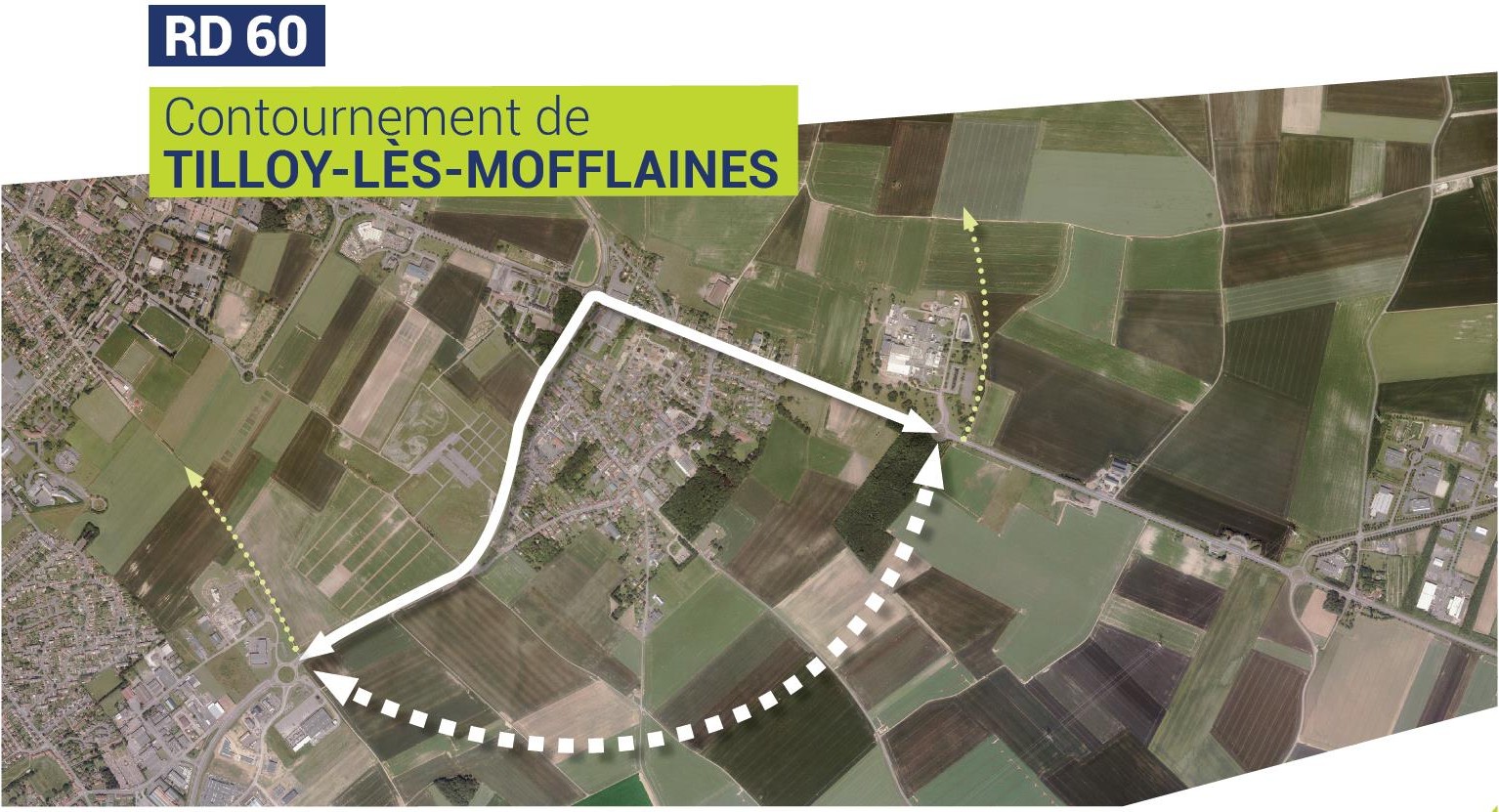 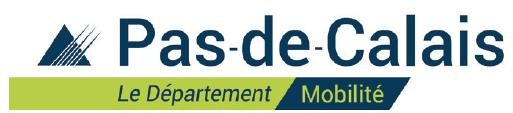 SOMMAIRELES MODALITÉS D’INFORMATION ET DE PARTICIPATION DU PUBLIC MISES EN ŒUVRE	7LE BILAN QUANTITATIF : PARTICIPATION ET PRINCIPAUX THÈMES ABORDÉS	15LE BILAN QUALITATIF : SYNTHÈSE DES OBSERVATIONS RECUEILLIES	19ÉLÉMENTS DE RÉPONSE DU DÉPARTEMENT DU PAS-DE- CALAIS	29CONCLUSION ET SUITES DONNÉES PAR LE DÉPARTEMENT DU PAS-DE-CALAIS	38ANNEXES	40PRÉAMBULELes informations et documents figurant dans cette partie sont issus du dossier de concertation, disponible sur le site Département du Pas-de-Calais :https://www.pasdecalais.fr/Documents-legaux/Enquetes-publiques/Amenagement-de-la- RD60-Tilloy-Les-Mofflaines-Concertation-publiqueTilloy-lès-Mofflaines, porte d’entrée du sud-est de l’agglomération arrageoise, est traversée par deux voies routières majeures : la RD939 et la RD60.Située sur l’axe Côte d’Opale-Cambrai qualifié d’intérêt régional au vu des projets économiques en cours de développement (Canal Seine-Nord, Plateforme E-Valley, zones industrielles de l’agglomération), en proximité d’activités commerciales et d’un accès à l’autoroute A1, la commune de Tilloy-lès-Mofflaines supporte un trafic routier élevé, comportant une part importante de poids-lourds. L’ouverture récente de la rocade sud d’Arras aurait par ailleurs contribué à augmenter le trafic.Cette situation a des conséquences sur les conditions de circulation, la sécurité routière, et entraîne des nuisances importantes, en particulier sonores, pour les riverains. Le Conseil départemental du Pas-de-Calais a donc initié des études visant à élaborer une solution permettant :de fluidifier la circulation routière,d’améliorer la sécurité routière,d’améliorer la qualité de vie des habitants.Cette solution devra prendre en compte également les enjeux d’environnement, de respectdu paysage et le développement des activités agricoles et économiques.Des enjeux économiques régionaux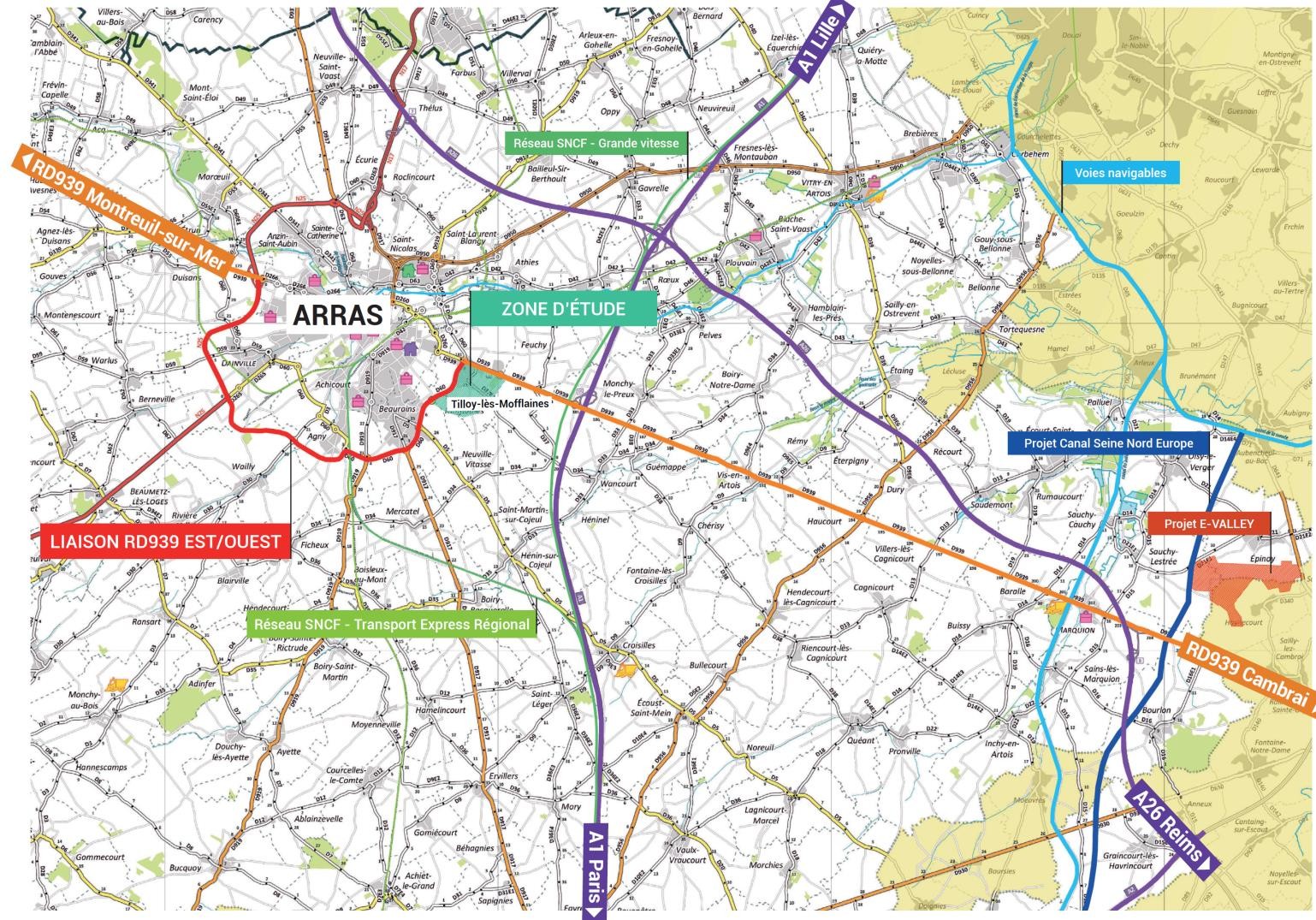 Un projet qui s’inscrit dans une dynamique localeLe projet de contournement de Tilloy s’inscrit dans le schéma de mobilité de la CommunautéUrbaine d’Arras.Au nord-ouest, le doublement de la RN25 sera nécessaire à terme.La création de la rocade sud d’Arras, qui dès décembre 2019 attirait près de 7 000 véhicules par jour, pourrait contribuer à l’augmentation du trafic, en particulier des poids-lourds, sur les axes RD939-RD60.La Communauté Urbaine d’Arras (CUA) projette par ailleurs d’améliorer l’accès à la zone industrielle Est par la création d’une voie à partir du rond-point Häagen-Dazs. Elle a entamé une concertation depuis le début du mois de juillet.Le projet de contournement de Tilloy-lès-Mofflaines vient donc compléter ce dispositif.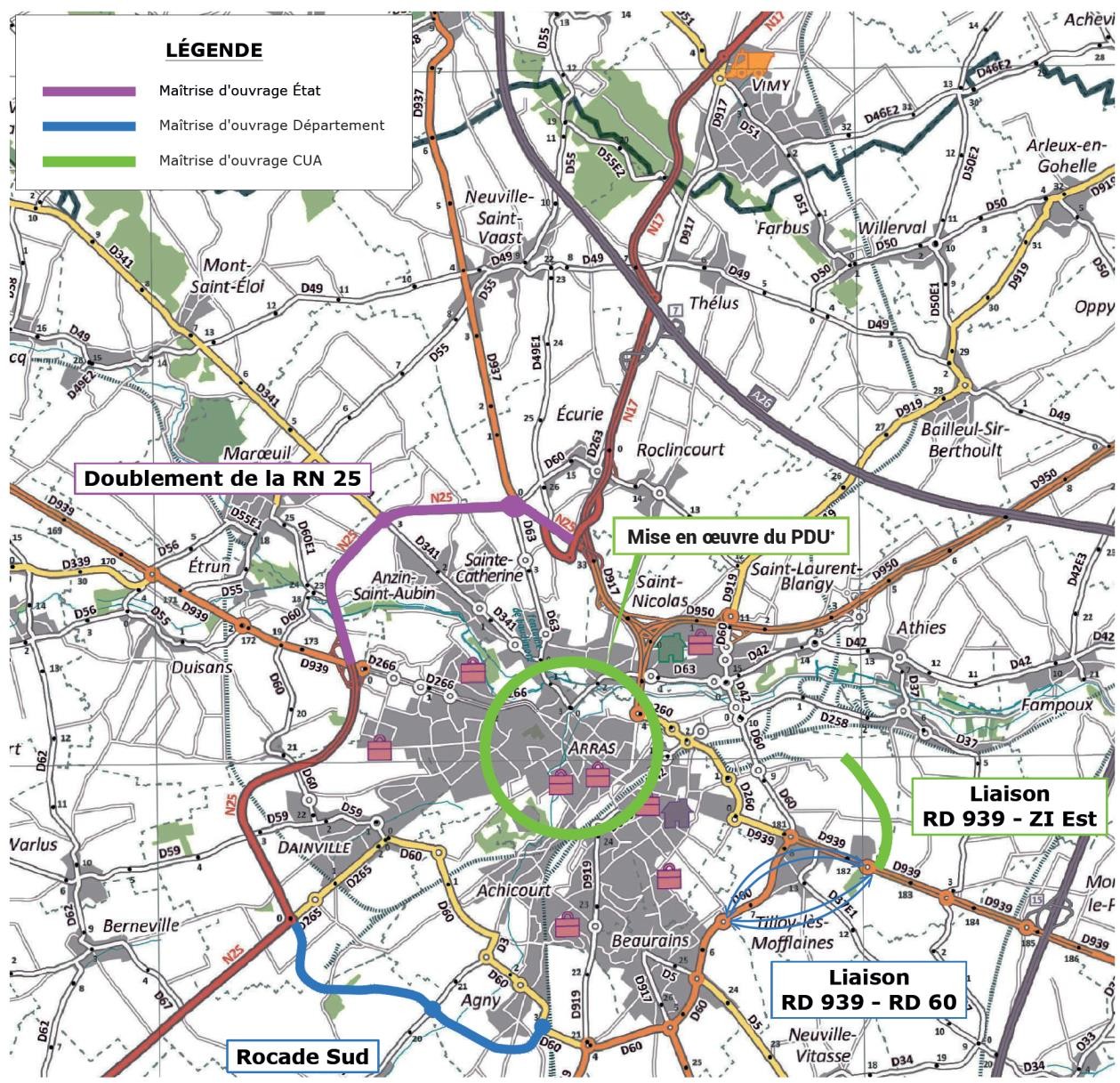 Les acteurs du projetLe Départemental du Pas-de-Calais est le maître d’ouvrage et le financeur du projet.Un comité de pilotage (COPIL) rassemblant des élus du Conseil départemental et des communes concernées, la CUA, les services de l’Etat, la chambre d’agriculture et la chambre de commerce, se réunit régulièrement pour orienter les décisions et propositions.Le COPIL a retenu le principe d’une concertation publique, en application de l’article L121- 17 du code de l’environnement, qui prévoit que le maître d’ouvrage peut prendre l’initiative d’organiser une concertation publique préalable. Le Département a validé, par délibération du 2 mars 2020, la mise en œuvre le dispositif de concertation ainsi que la réalisation du bilan de la concertation qui sera rendu public.Une concertation publique volontaireConvaincu de l’intérêt du dialogue, le Département du Pas-de-Calais a donc mis en œuvre un dispositif participatif, sous la forme d’une concertation volontaire, du 5 octobre au 6 novembre 2020, prolongée jusqu’au 4 décembre 2020 (du fait de la situation sanitaire inédite, pour permettre à un maximum de personnes de s’exprimer), pour recueillir les observations du public autour des variantes proposées.Ce temps d’information et d’échanges a offert aux acteurs, partenaires institutionnels et aux habitants des communes de Tilloy-lès-Mofflaines et Beaurains, et à tous les usagers de la route dans ce secteur, la possibilité de prendre la mesure des enjeux de cette opération d’aménagement du territoire.Des premiers échanges, en particulier avec le monde agricole en janvier 2020, avaient déjàpermis d’apporter de premières réponses et de partager des propositions.Le Département avait souhaité également présenter le projet aux communes de Tilloy-lès- Mofflaines et de Beaurains à l’occasion de leur conseil municipal respectif en septembre 2020. Le dispositif d’information au publicL’information du public a été relayée au travers de différents supports de communication :Dossier de concertation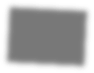 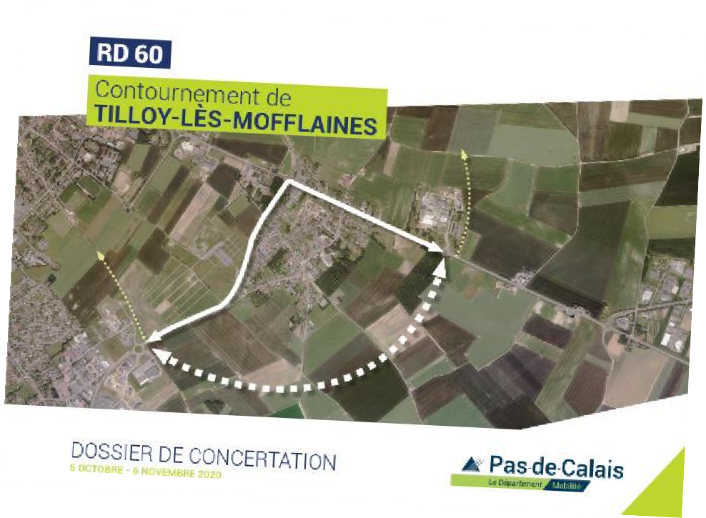 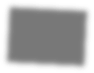 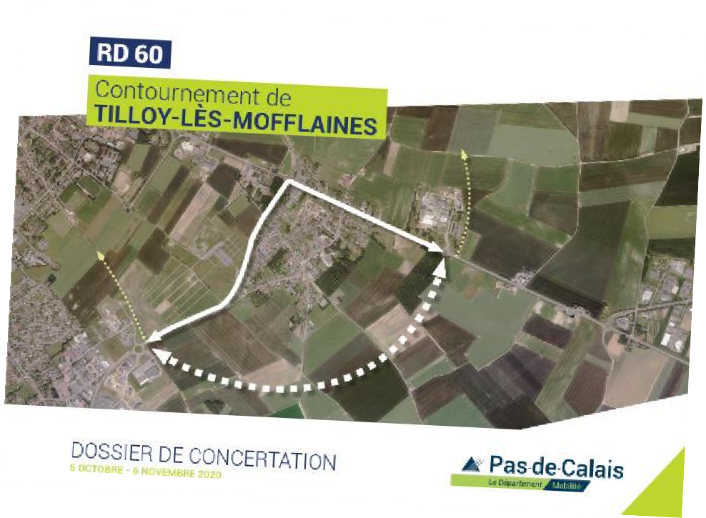 Le dossier de concertation de 20 pages présentait les objectifs du projet de contournement de Tilloy-lès-Mofflaines, les enjeux du territoire et les caractéristiques des différentes variantes soumises à la concertation. Il détaillait également les objectifs et modalités de la concertation.Ce document a été mis à disposition du public pendant toute la durée de la concertation en mairies de Tilloy-lès-Mofflaines et de Beaurains, ainsi qu’à la Communauté Urbaine d’Arras. Il est également accessible en ligne et téléchargeable depuis la page internet dédiée au projet sur le site du Département du Pas-de-Calais.Plaquette d’informationUne plaquette d’information synthétique de 6 pages sur le projet, format A4 fermé, a été mise à disposition du public en mairies de Tilloy-lès-Mofflaines et de Beaurains, à la Communauté Urbaine d’Arras et à chacune des deux réunions publiques.La plaquette permet au public de s’informer sur le projet,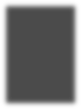 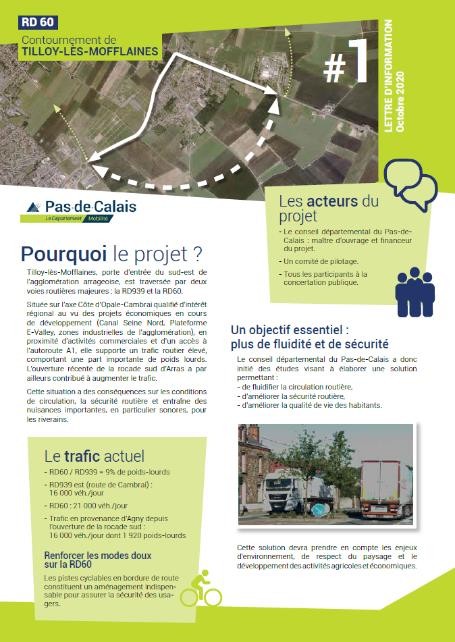 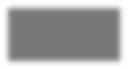 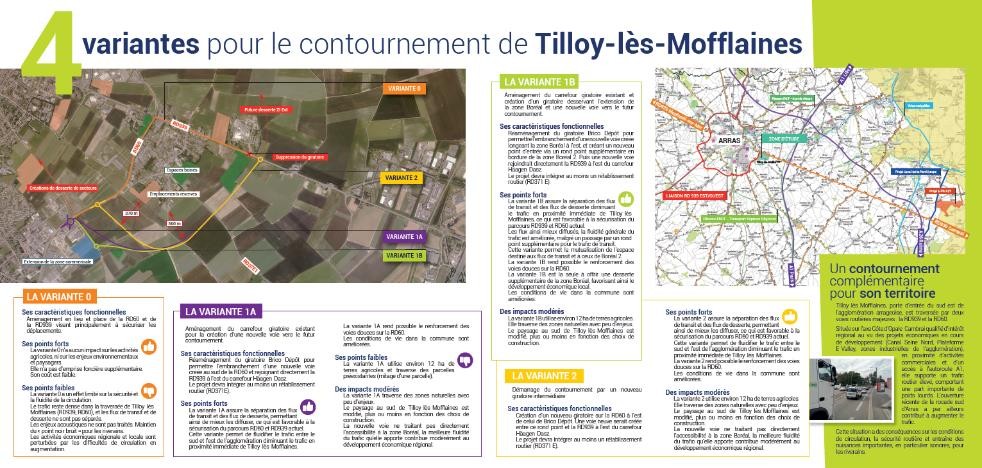 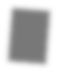 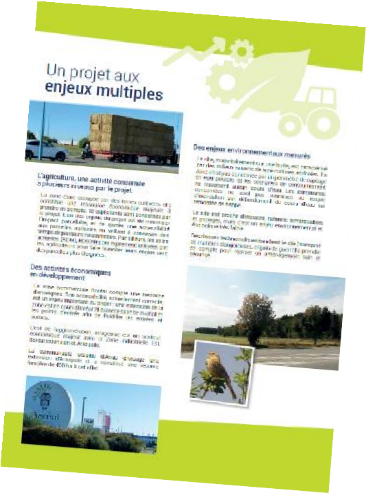 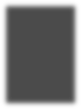 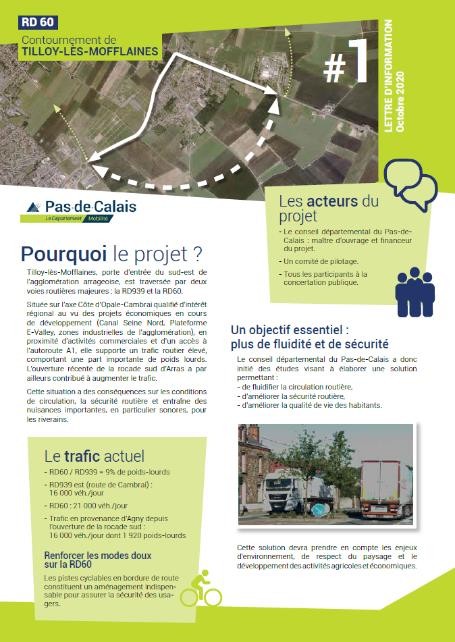 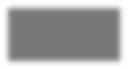 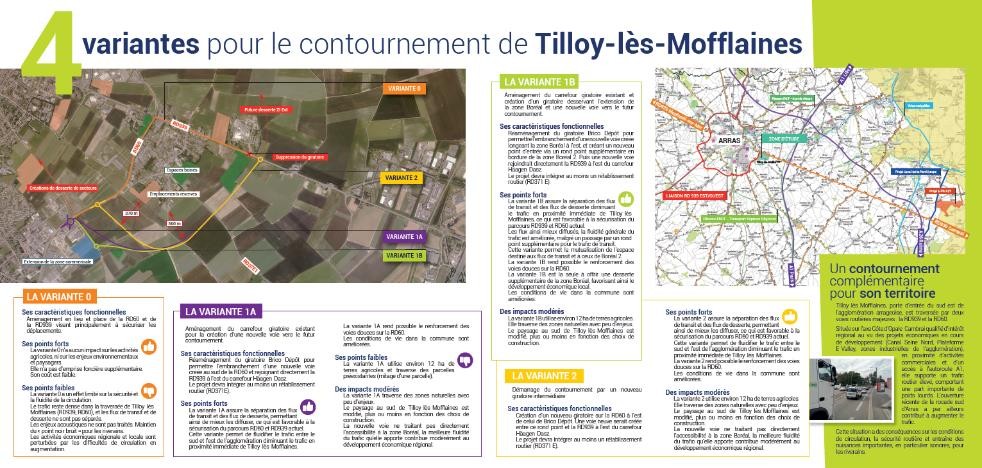 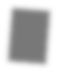 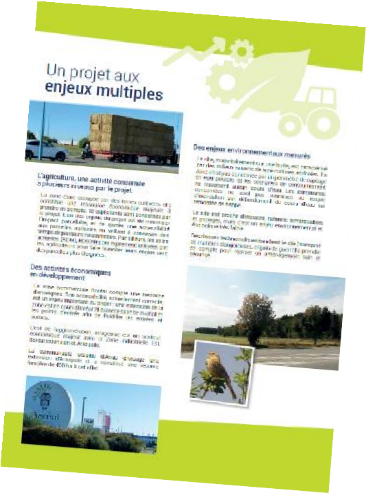 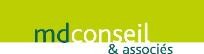 Affiches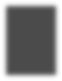 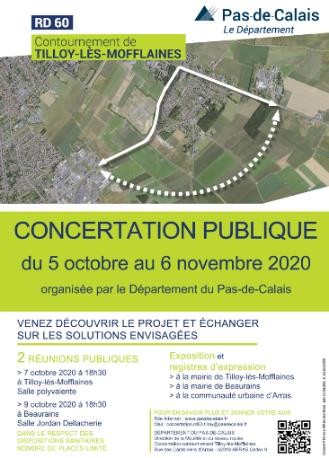 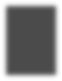 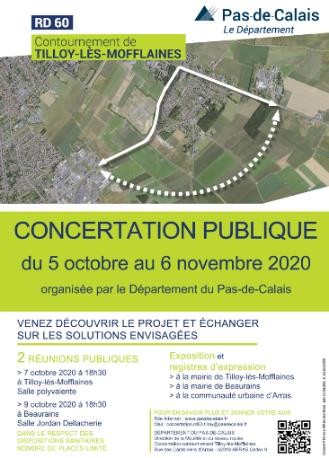 Des affiches format A3 informant du dispositif d’information et de participation à la concertation ont été diffusées aux mairies de Tilloy-lès-Mofflaines et de Beaurains, à la Communauté Urbaine d’Arras, et à l’entrée de l’hypermarché Carrefour Market de Boréal Parc.FlyersDes flyers format A5 informant de la date et du lieu de chaque réunion publique ont été diffusés sur les deux communes dans la semaine précédant la concertation publique.Panneaux d’exposition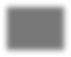 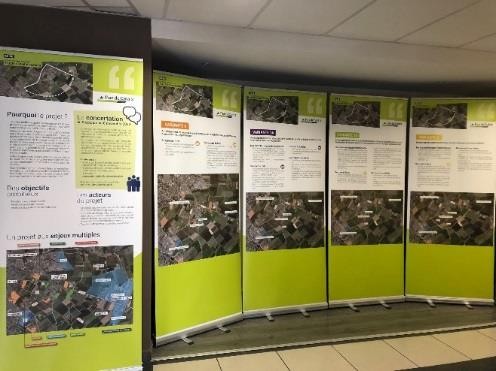 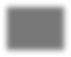 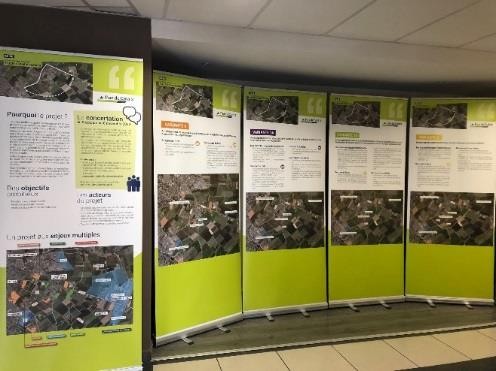 Une exposition composée de cinq panneaux d’information, format Roll-up 85x200 cm, a été mise en place en mairies de Tilloy-lès-Mofflaines et Beaurains, à la Communauté Urbaine d’Arras, à l’entrée de l’hypermarché Carrefour Market de Boréal Parc et à chaque réunion publique.Elle a permis au public de s’informer sur les objectifs et les enjeux du projet, les modalités de la concertation et les caractéristiques de chaque variante.Diaporama	de	présentation	en	réunion publiqueUn diaporama de présentation du projet, détaillant ses objectifs et caractéristiques ainsi que des films d’animation 3D concernant les variantes, a été projeté à chacune des réunions publiques, en prélude au temps d’échanges avec le public.8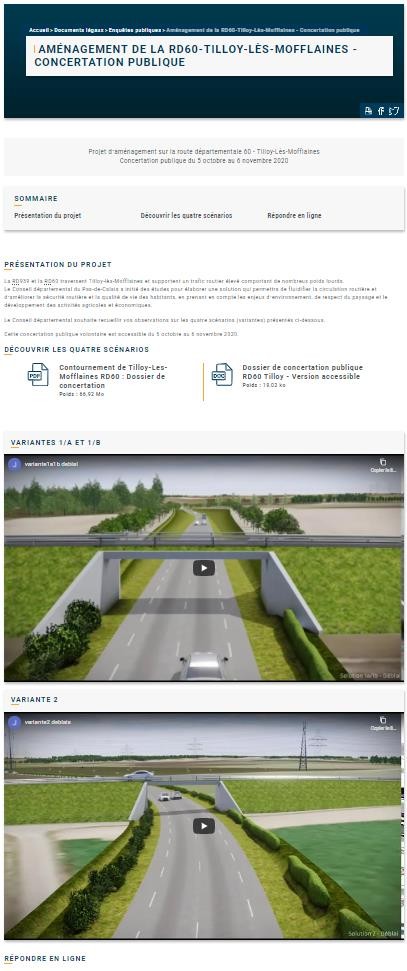 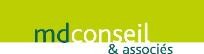 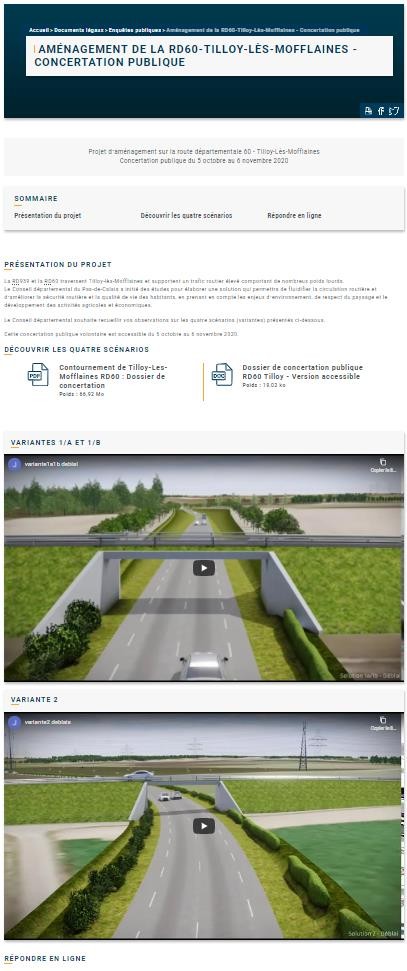 Site internet des collectivitésLes communes de Tilloy-lès-Mofflaines et Beaurains, ainsi que la Communauté Urbaine d’Arras ont relayé l’annonce de la concertation et des réunions publiques sur leur site internet (site officiel ou compte Facebook).Compte Facebook de la commune de Tilloy-lès-Mofflaines :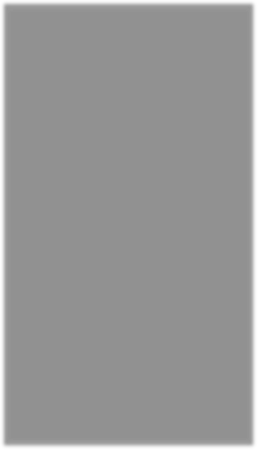 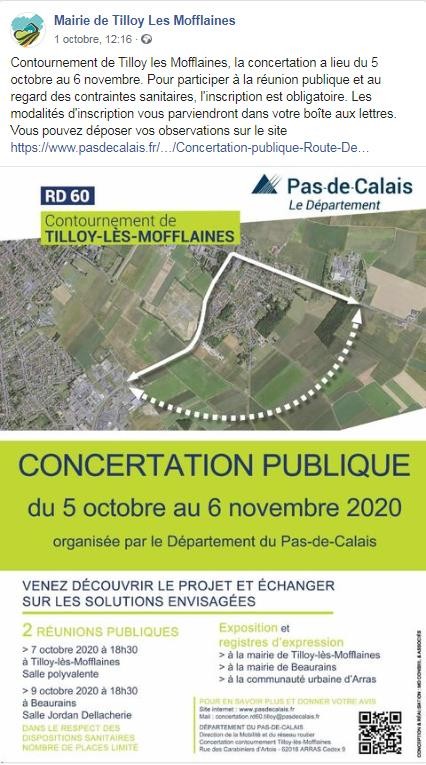 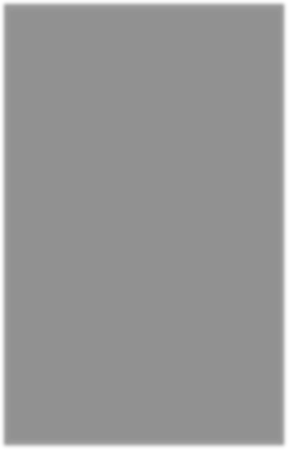 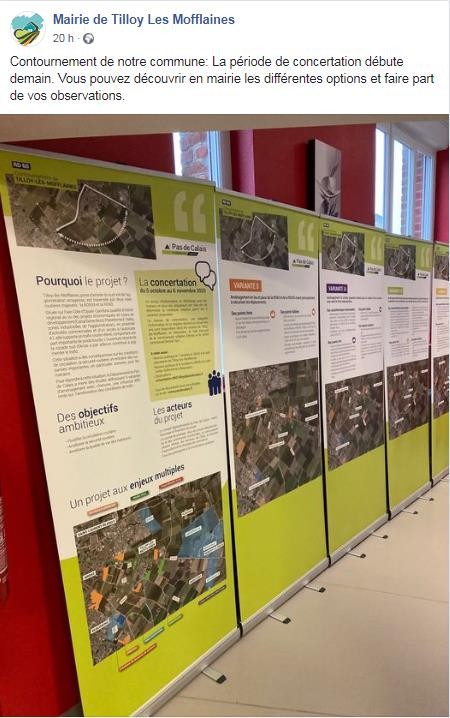 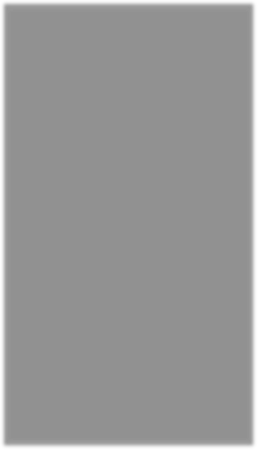 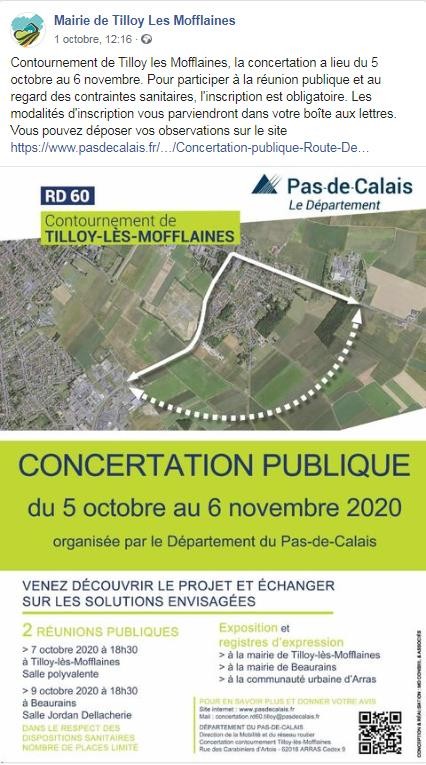 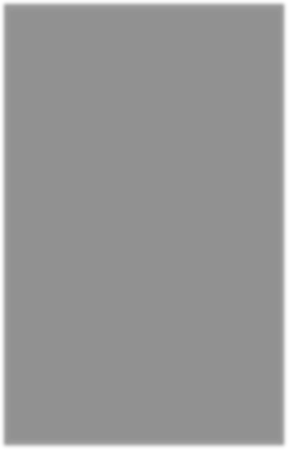 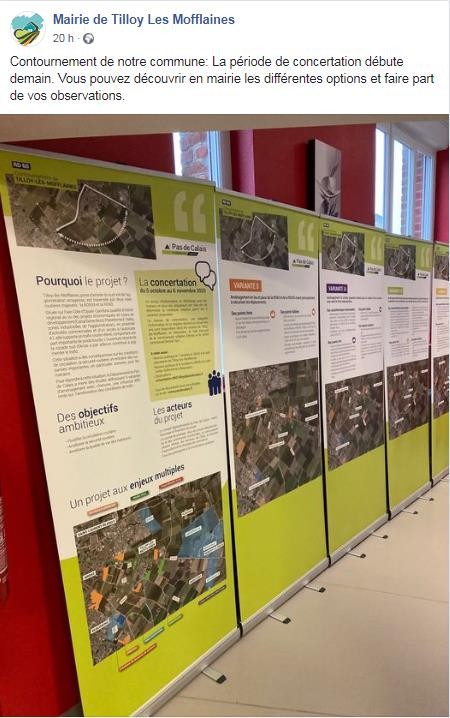 Site internet de la commune de Tilloy-lès-Mofflaines (annonce de la réunion publique) :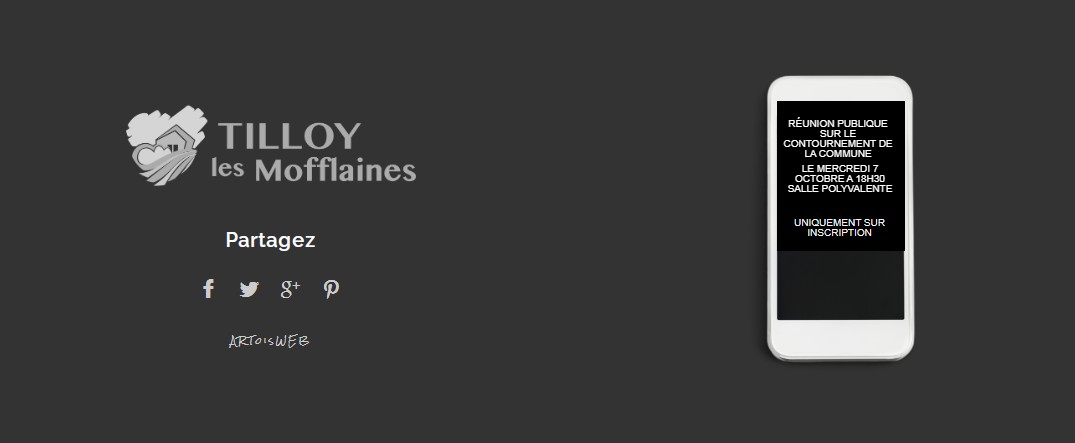 Compte Facebook de la ville de Beaurains :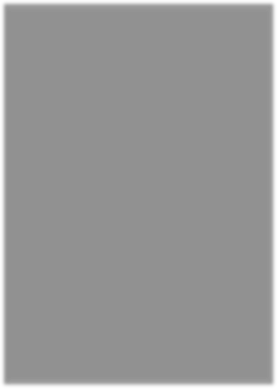 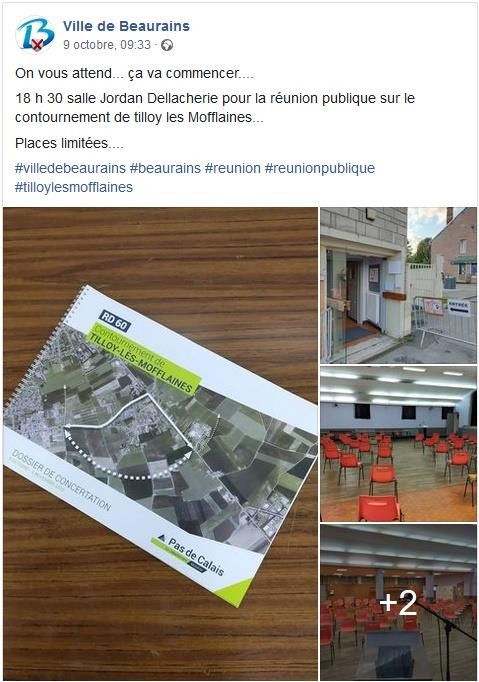 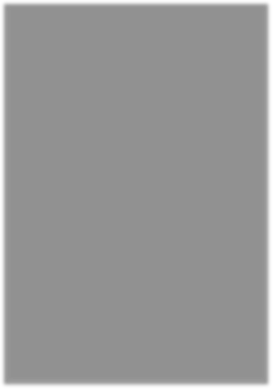 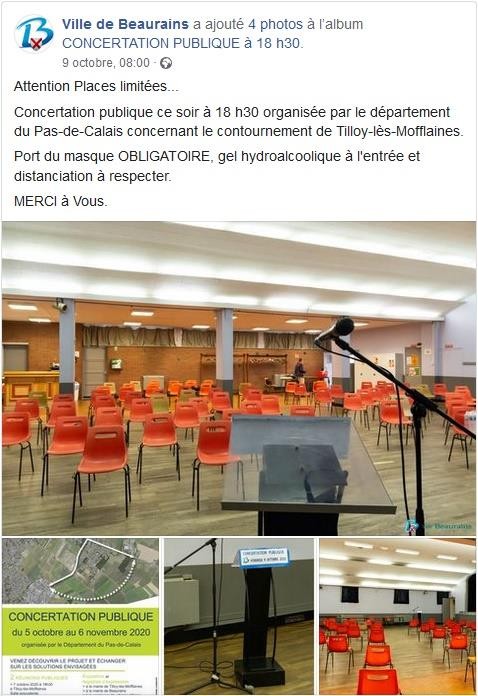 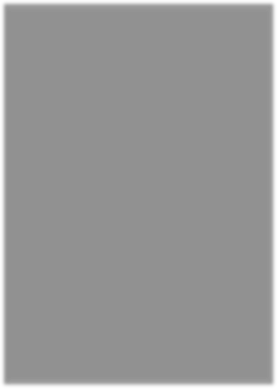 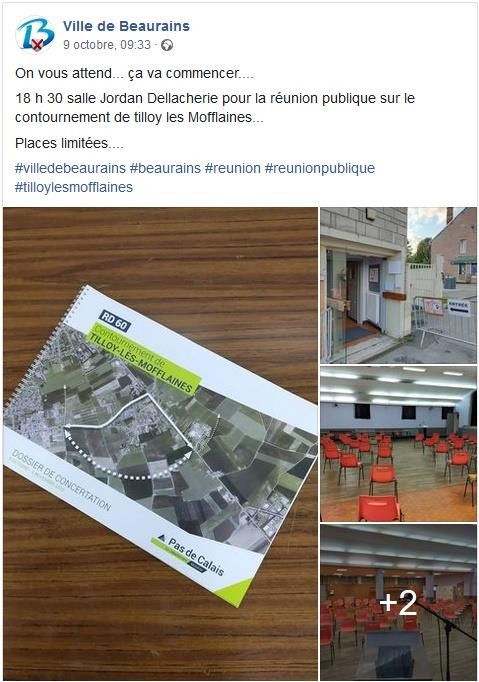 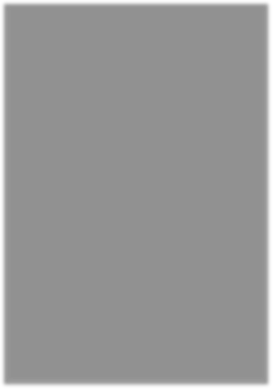 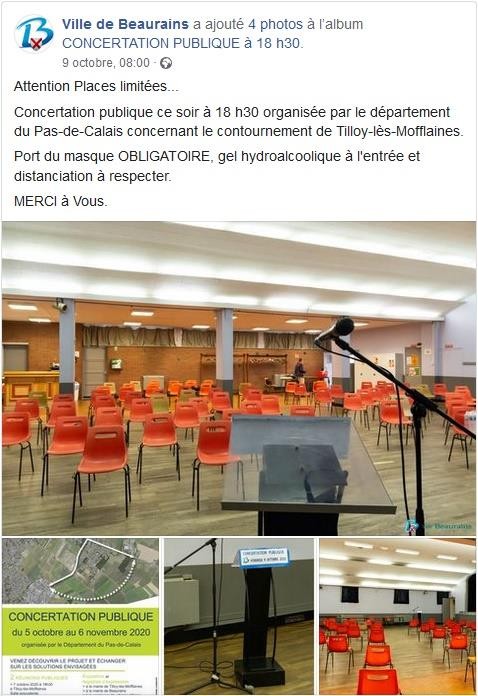 Compte Facebook et site internet de la Communauté Urbaine d’Arras :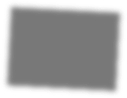 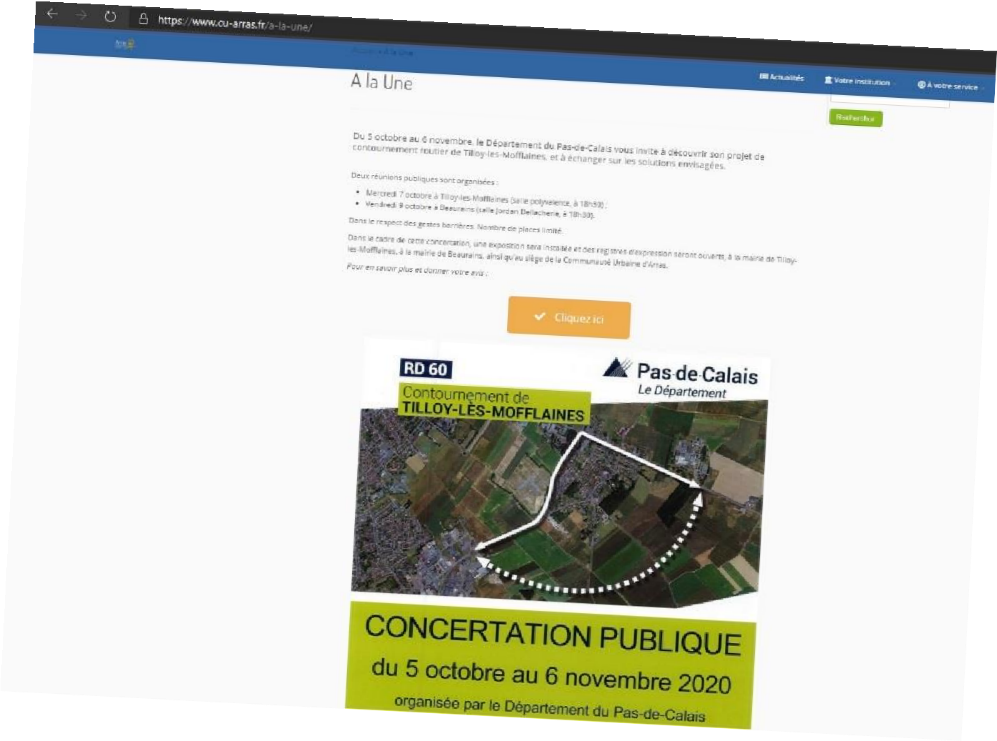 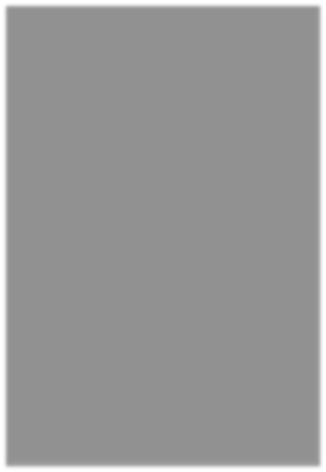 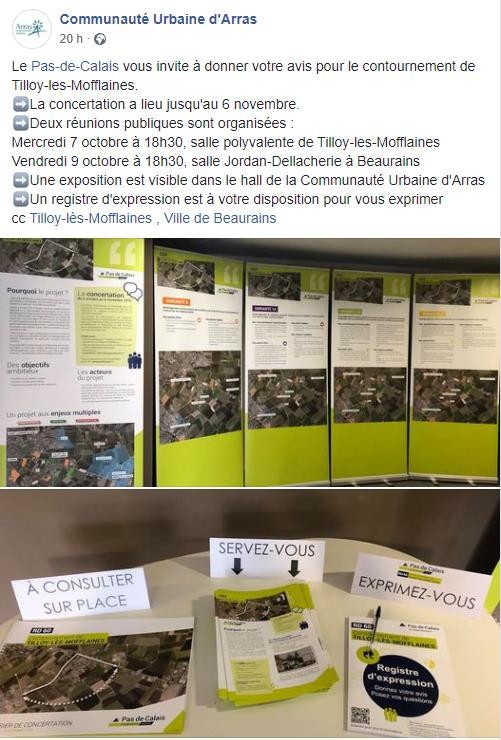 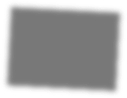 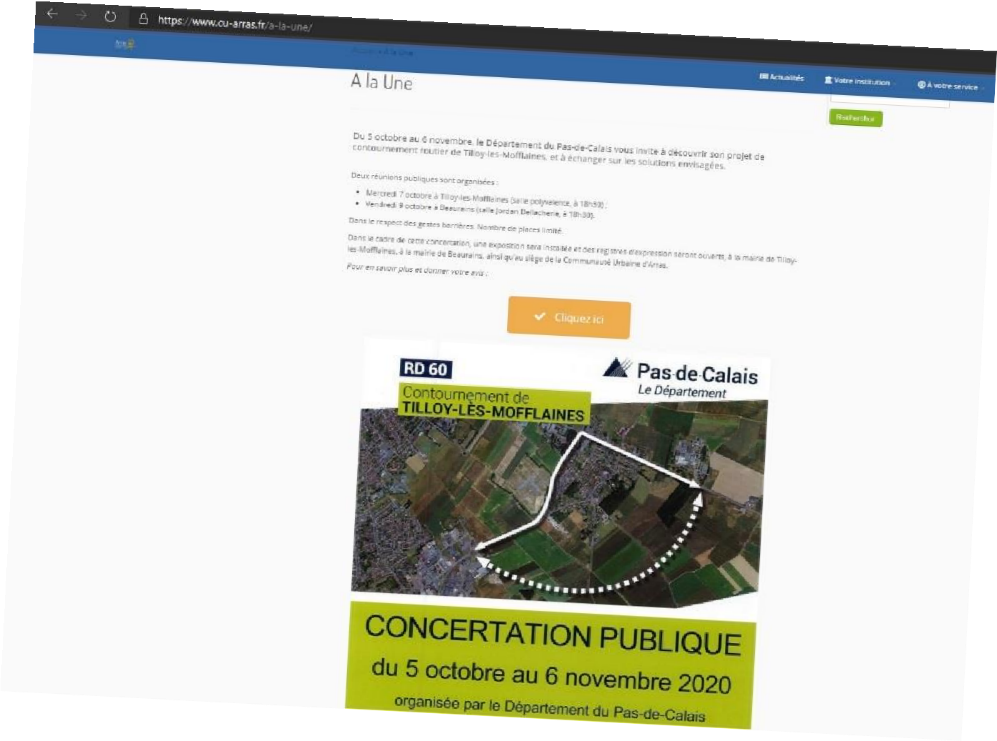 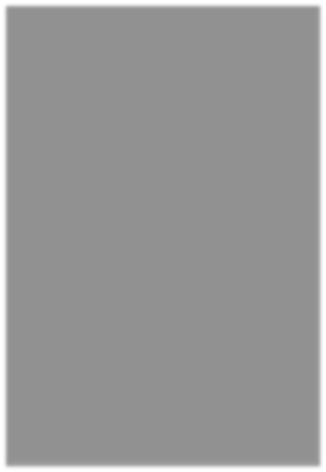 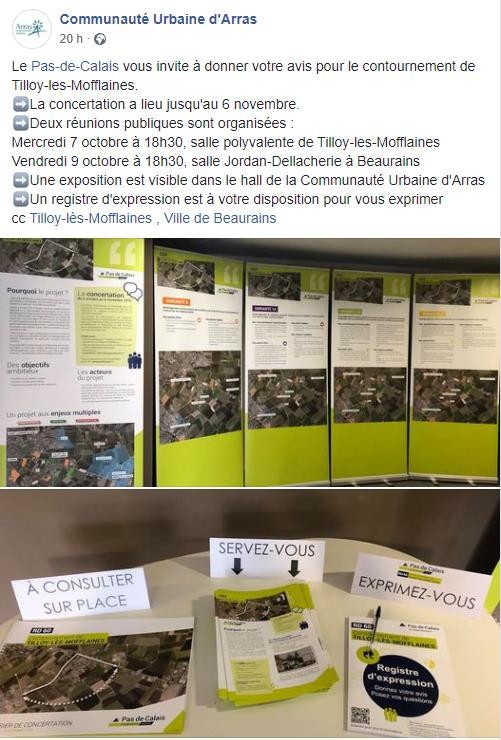 Presse localeUn communiqué de presse a été transmis aux rédactions locales pour présenter le projet et annoncer la concertation publique autour du projet de contournement de Tilloy-lès- Mofflaines.Il a été suivi d’un second communiqué de presse, transmis dans les mêmes conditions, afin d’informer de la prolongation de la concertation jusqu’au 4 décembre 2020.Sept articles de presse sont parus sur Internet autour de la concertation et du projet de contournement de Tilloy-lès-Mofflaines. Chacun de ces articles a été publié sur le compte Facebook du média et a suscité des commentaires de la part du public.Annonce de la concertation :04/10/2020, La Voix du Nord, « Vous pouvez donner votre avis sur le projet de contournement routier de Tilloy-lès-Mofflaines »L’article annonce la concertation volontaire lancée par le Département du Pas-de-Calais sur le projet de contournement de Tilloy-lès-Mofflaines. Il s’attache d’abord à rappeler les enjeux du projet, et s’appuie sur une infographie chiffrée pour détailler les données du trafic actuel sur la RD60 et la RD939. L’article présente ensuite les caractéristiques principales du projet et des variantes soumises à la concertation. Enfin, il informe des modalités de la concertation, et précise le dispositif d’information et de participation mis en place pour permettre au public d’exprimer son avis sur le projet.Au cours de la concertation :08/10/2020, La Voix du Nord, « Quelles propositions pour le contournement de Tilloy- lès-Mofflaines ? »La presse s’attache à rendre compte de la première réunion publique qui s’est tenue le 5 octobre dans le cadre de la concertation autour du projet de contournement routier de Tilloy-lès-Mofflaines. Illustré d’une carte schématisant les variantes proposées, l’article précise les caractéristiques principales des tracés qui ont pu être présentés par le Département. L’article évoque également la complémentarité du projet avec les travaux prévus par la Communauté Urbaine d’Arras au niveau de la ZI Est et qui influeront sur le trafic poids-lourds dans Tilloy. La presse souligne également les enjeux acoustiques liés au projet et les mesures prévues pour limiter l’impact sonore du futur contournement. Il est aussi abordé le sujet du projet de station de gaz liquide de Total qui a pu être soulevé au cours de la réunion publique. Enfin, l’article rappelle la chronologie du projet et les modalités d’information et de participation du public.09/10/2020, L’Avenir de l’Artois, « Contournement de Tilloy : quels sont les scénarios ? »L’article informe du lancement de la concertation publique autour du projet de contournement de Tilloy-lès-Mofflaines. Il rappelle les origines du projet, les problématiques liées à l’augmentation du trafic et les nuisances subies par les riverains de la RD60 et de la RD939. La presse s’attache également à présenter les caractéristiques et les enjeux de chaque variante soumise à la concertation, et pose notamment la question du développement économique par rapport à l’activité agricole. Enfin, l’article donne la parole au maire de Tilloy-lès-Mofflaines qui reconnaît la nécessité du projet pour améliorer la sécurité routière et le cadre de vie des habitants de sa commune. Sans dévoiler sa position sur un scénario en particulier, il se montrera toutefois vigilant à la mise en œuvre de la solution qui sera retenue par le Département.16/10/2020, L’Avenir de l’Artois, « Près d’Arras, leur vie est rythmée par le passage de16 000 véhicules par jour »L’article profite du déroulement de la concertation publique autour du projet de contournement de Tilloy-lès-Mofflaines pour rappeler les problématiques liées au trafic routier et au nombre important de véhicules circulant sur la route de Cambrai. La presse se livre au recueil de témoignages de plusieursriverains qui expriment leur ressenti vis-à-vis des nuisances sonores liées au trafic routier ou leurs préoccupations en terme de qualité de vie. Si tous les riverains interrogés se montrent favorables au projet de contournement, l’article donne la parole à un acteur socio-économique qui considère que le projet pourrait impacter sa visibilité et entraîner l’arrêt de son activité. Enfin, l’article rappelle les modalités de la concertation et l’adresse mail dédiée au projet.31/10/2020, La Voix du Nord, « Contournement de Tilloy : « Nous retiendrons ce que souhaitent les citoyens ! »L’article donne la parole à Jean-Louis Cottigny, vice-président du Conseil départemental du Pas-de- Calais, dans le cadre de la concertation autour du projet de contournement de Tilloy-lès-Mofflaines. En premier lieu, il tient à souligner la volonté du Département de suivre l’avis des citoyens qui ressortira à l’issue des phases de concertation et d’enquête publique pour le choix du tracé. La question du report de l’enquête publique, prévue initialement à la fin de l’année, est d’ailleurs évoquée par le vice- président en raison du retour du confinement. Il rappelle également l’importance de réaliser le projet qui permettra, selon lui, de réduire le trafic routier sur Arras et alentours. Il se dit par ailleurs favorable au développement des modes doux qui représentent une priorité pour le Département. Enfin, l’article se termine en rappelant les modalités de la concertation et les différents moyens d’information et de participation mis à disposition du public.06/11/2020, La Voix du Nord, « Contournement de Tilloy : on peut donner son avisjusqu’au 4 décembre »L’article informe de la prolongation pour un mois de la concertation autour du projet de contournement de Tilloy-lès-Mofflaines durant lequel le public a la possibilité de donner son avis sur le projet et choisir l’un des quatre scénarios soumis à la concertation. Il signale la possibilité de report de la phase d’enquête publique qui devait se tenir initialement en fin d’année. Enfin, l’article rappelle les modalités d’information et de participation mises à disposition du public.Au lendemain de la concertation :07/12/2020, L’Avenir de l’Artois, « Près d’Arras, pour le contournement de Tilloy, lemaire a fait son choix »L’article fait part de la position du conseil municipal de Tilloy en faveur du scénario 1B et pour l’interdiction de la traversée du village par les poids-lourds. Précisant que le maire l’avait promis au lancement de la concertation, il ne donnerait son avis qu’une fois la concertation terminée afin de ne pas influencer ses administrés. Ainsi, la variante 1B présente les avantages d’être la plus éloignée des habitations et de consommer le moins de terres agricoles. Le maire espère que le contournement améliorera la qualité de vie des riverains des RD60 / RD939, et prévoit l’interdiction des poids-lourds sur ces 2 axes une fois le contournement réalisé. A l’image du contournement d’Agny, la future route attirera les véhicules légers. Certaines sociétés en bordure de l’axe le regrettent et pensent déménager à l’instar d’Argeco. Pour le groupe local Europe écologie - Les Verts, la concertation « oriente le public vers les deux variantes retenues par le Département ». Afin de lutter contre la pollution atmosphérique, le groupe se positionne pour la variante 0, sans création de route contournant le village. Les Verts proposent la création d’un parking relais, l’interdiction de traverser le village pour les poids-lourds en transit, la création d’un rond-point et l’insonorisation des habitations de la rue de Cambrai. Le dispositif de participation du publicRéunions publiquesDeux réunions publiques ont été organisées au cours de la concertation :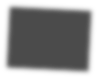 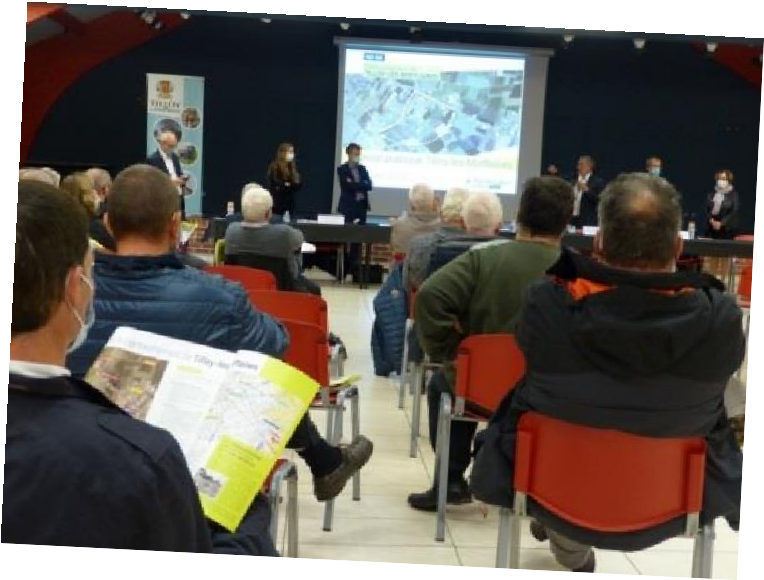 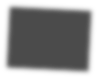 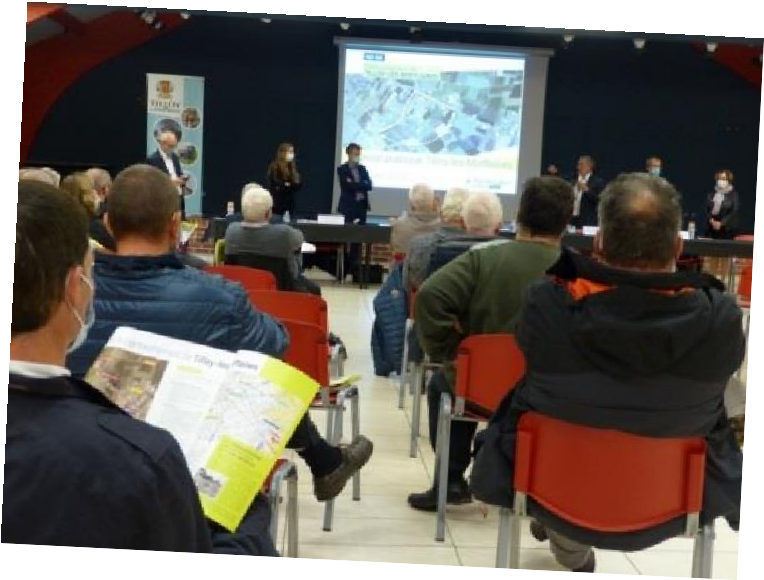 Le 7   octobre   2020,   à   18h30,   salle   polyvalente,à Tilloy-lès-MofflainesLes intervenants à la tribune :Didier Michel, maire de Tilloy-lès-MofflainesJean-Louis Cottigny, vice-président du Département du Pas-de-CalaisMaryse Cauwet, conseillère départementaleMatthieu Bielfeld, directeur, Direction de la Mobilité et du Réseau RoutierStéphanie Allemand, cheffe de service, Service des Grands Projets Routiers CentreLe 9 octobre 2020, à 18h30, salle Jordan Dellacherie,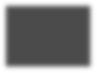 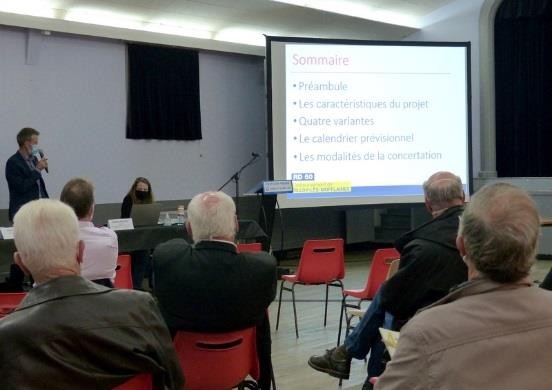 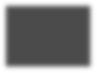 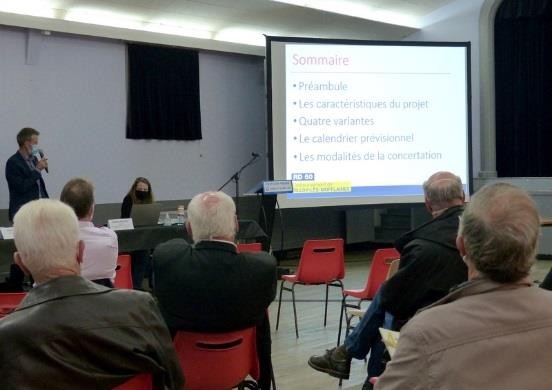 à BeaurainsLes intervenants à la tribune :Pierre Ansart, maire de BeaurainsJean-Louis Cottigny, vice-président du Département du Pas-de-CalaisMaryse Cauwet, conseillère départementaleMatthieu Bielfeld, directeur, Direction de la Mobilité et du Réseau RoutierStéphanie Allemand, cheffe de service, Service des Grands Projets Routiers CentreChacune de ces réunions publiques a duré environ 2 heures et s’est déroulée de la manière suivante : Mot d’accueil du maire de la communeRéunion publique à Tilloy-lès-Mofflainesle 7 octobre 2020Réunion publique à Beaurainsle 9 octobre 2020 Présentation de l’historique et des objectifs du projet par le Département du Pas-de- Calais Temps d’échanges et de questions / réponses avec le public Conclusion de la réunion par le DépartementChaque réunion a fait l’objet d’un compte rendu détaillé présentant l’ensemble deséchanges (cf. annexes).Les documents d’information ont été mis à disposition du public à chaque réunion publique :panneaux d’exposition, dossier de concertation et plaquettes d’information.Les participants ont pu également s’exprimer par écrit sur le projet à l’aide d’un bulletin d’expression distribué au début de chaque réunion publique.Registre d’expressionUn registre d’expression au format A4, 40 pages numérotées, permettant au public de s’exprimer a été mis en place dans chaque lieu d’exposition, en mairies de Tilloy-lès- Mofflaines et Beaurains, et à la Communauté Urbaine d’Arras.Bulletin d’expressionUn bulletin d’expression papier, en format A5, disponible à chaque réunion publique a permisaux participants d’exprimer leurs remarques ou avis par écrit sur le projet de contournement.Formulaire en ligne, adresse postale et adresse mail dédiée au projetLe formulaire en ligne sur le site du Département, ses coordonnées postales ainsi que l’adresse mail dédiée au projet (concertation.rd60.tilloy@pasdecalais.fr) permettent au public de donner son avis et de contacter le maître d’ouvrage pour échanger sur le projet.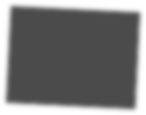 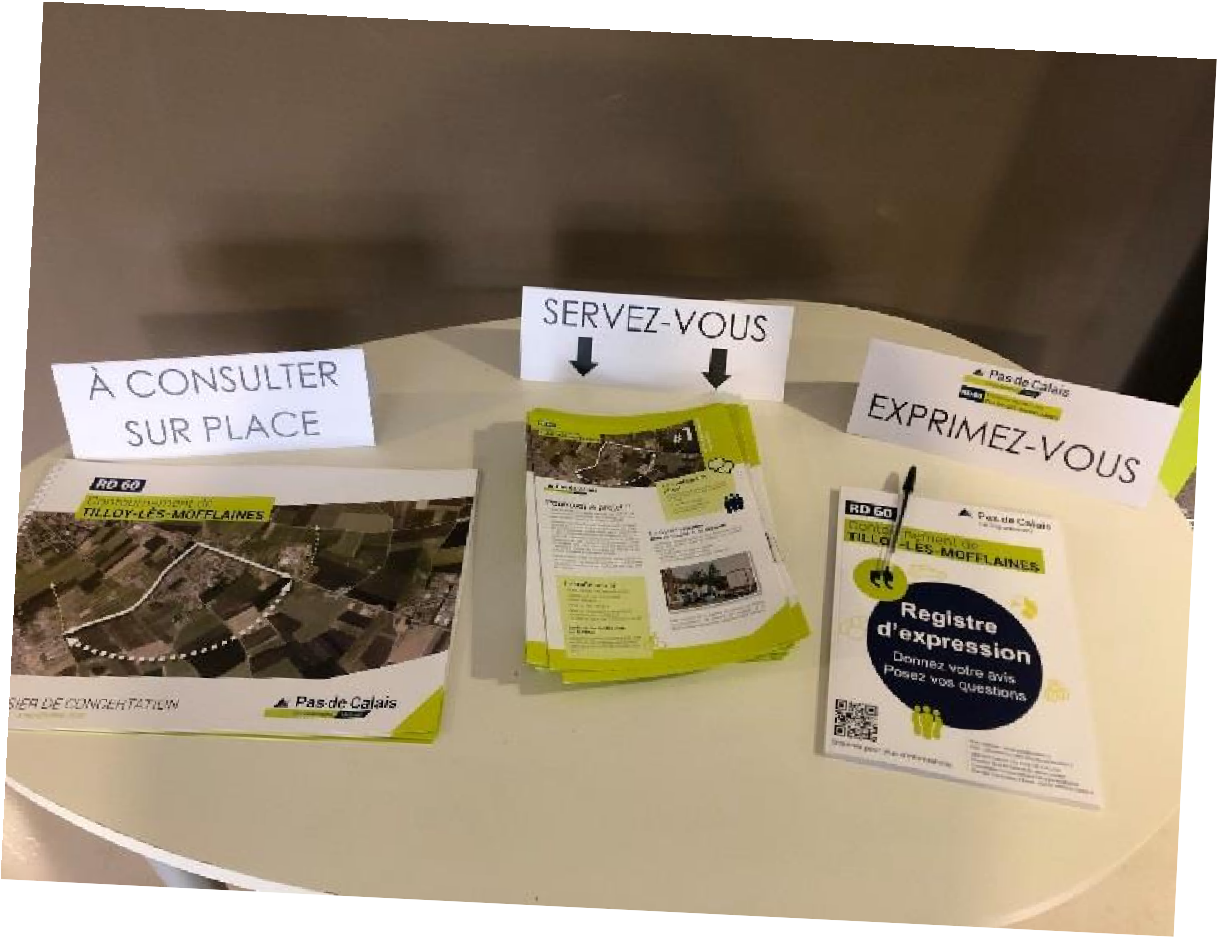 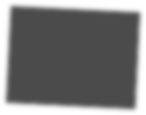 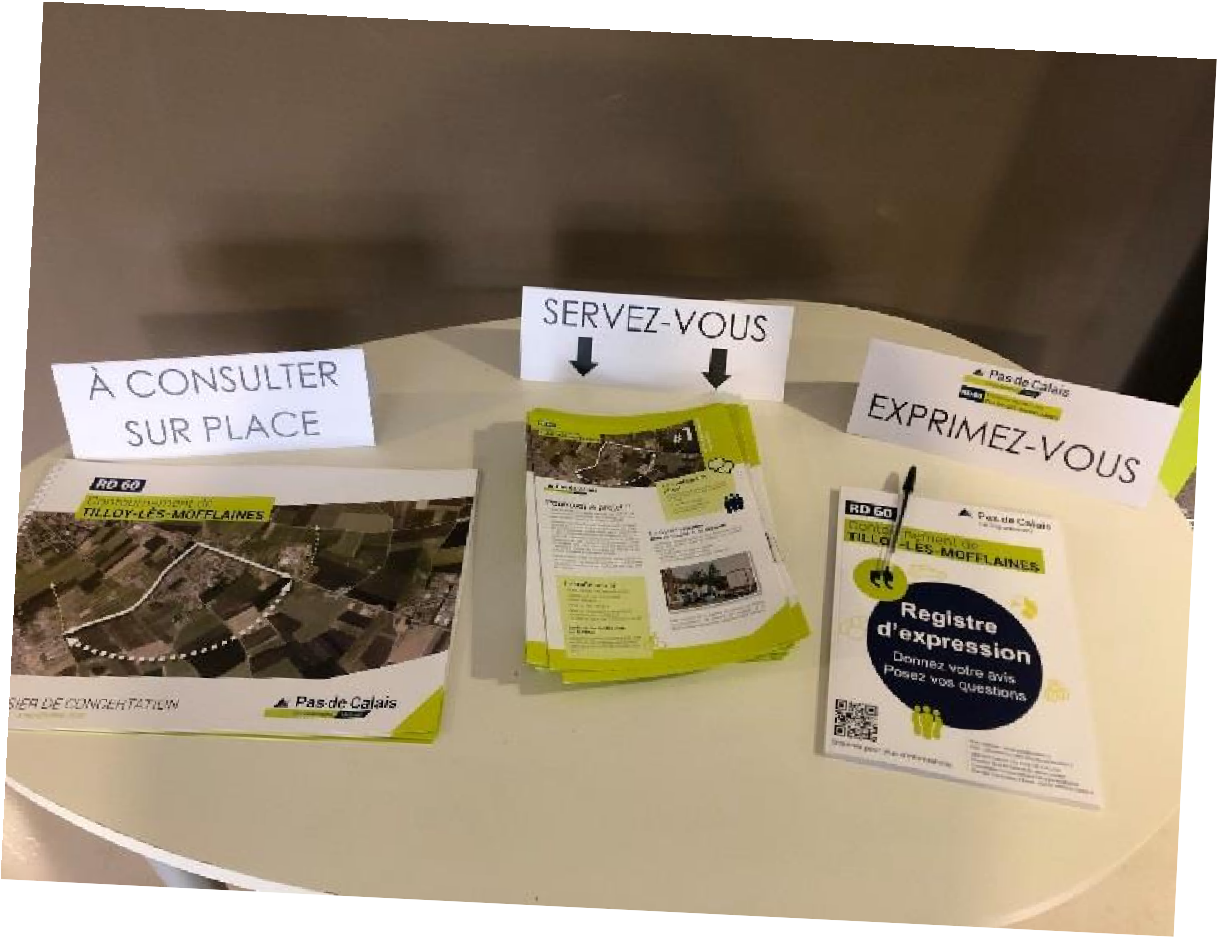  La participation du publicLes actions d’information mise en œuvre par le Département du Pas-de-Calais se traduisent en terme de participation :Environ 50 participants, 31 prises de parole et 4h00 de débat pour l’ensemble des deux réunions publiques : 37 participants et 18 prises de parole à Tilloy, 14 participants et 13 prises de parole à Beaurains.6 avis et questions posés par écrit via le bulletin d’expression remis en réunion publique : 4 à Tilloy, 2 à Beaurains.28 contributions reçues via le formulaire en ligne sur le site du Département (origine : Tilloy, Beaurains, Arras, Sailly-en-Ostrevent, Marquette-lez-Lille, Feuchy, Duisans, Roeux, Saint-Laurent-Blangy, Neuville-Vitasse, Achicourt, Boisleux-Saint-Marc).11 contributions par courriels reçus sur l’adresse mail du projet (origine connue : Tilloy, Boiry-Sainte-Rictrude, Arras, Lille).3 contributions par courrier postal à l’adresse du maître d’ouvrage (origine connue : Arras, Beaurains, Tilloy).4 contributions déposées sur les registres d’expression : 1 à Tilloy, 2 à Beaurains et 1 à la Communauté Urbaine d’Arras.Au total : 83 contributions, 197 expressions(un même contributeur a pu s’exprimer plusieurs fois à travers différents moyens d’expression)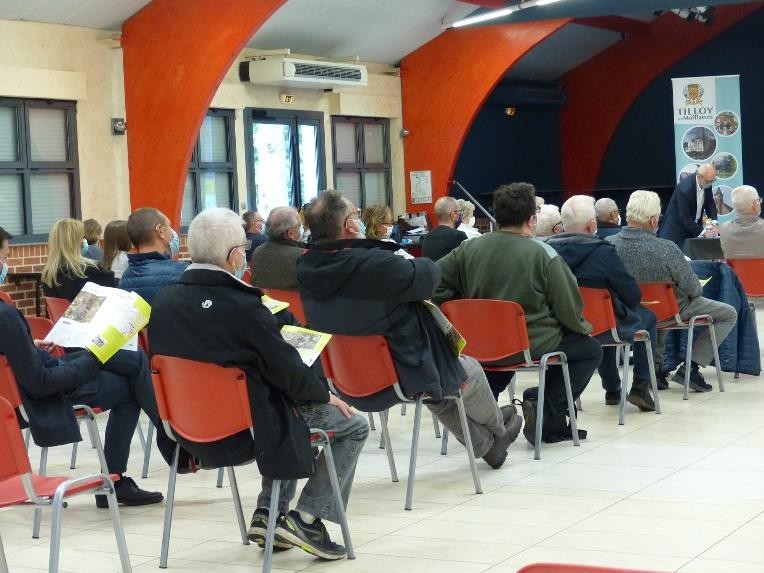 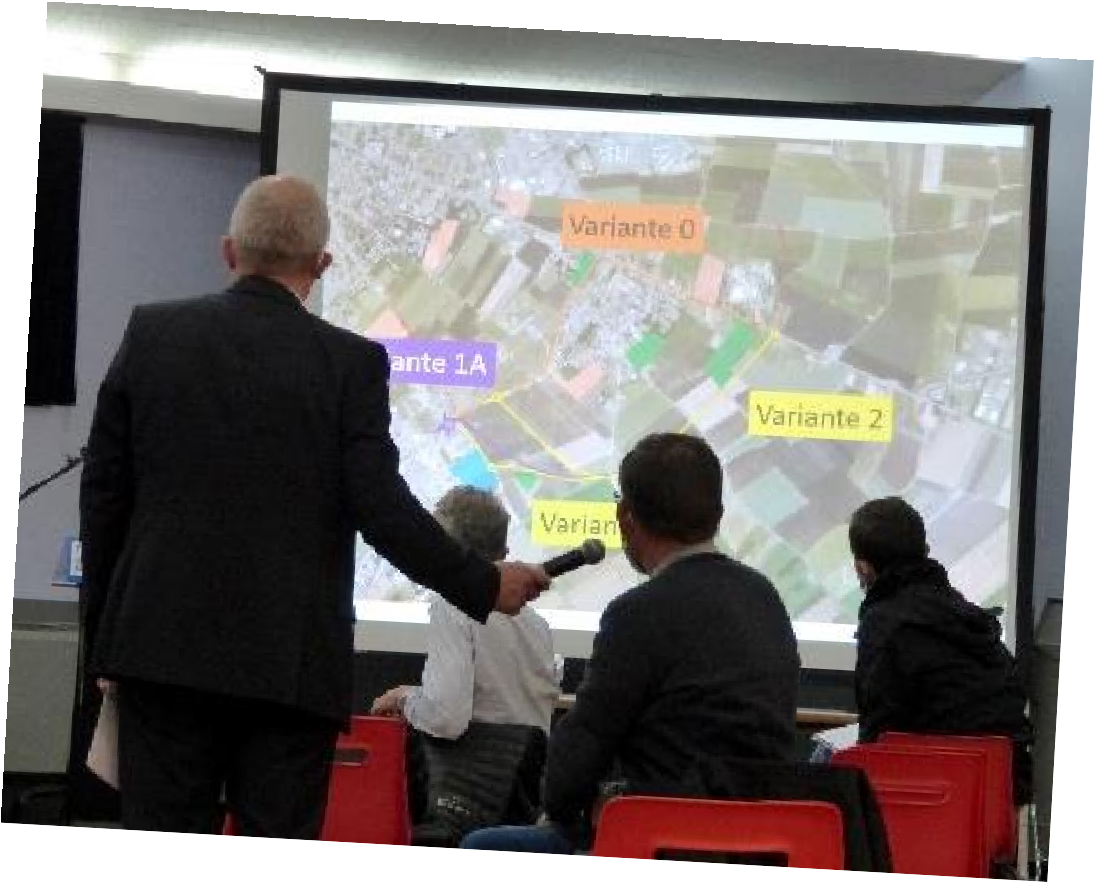 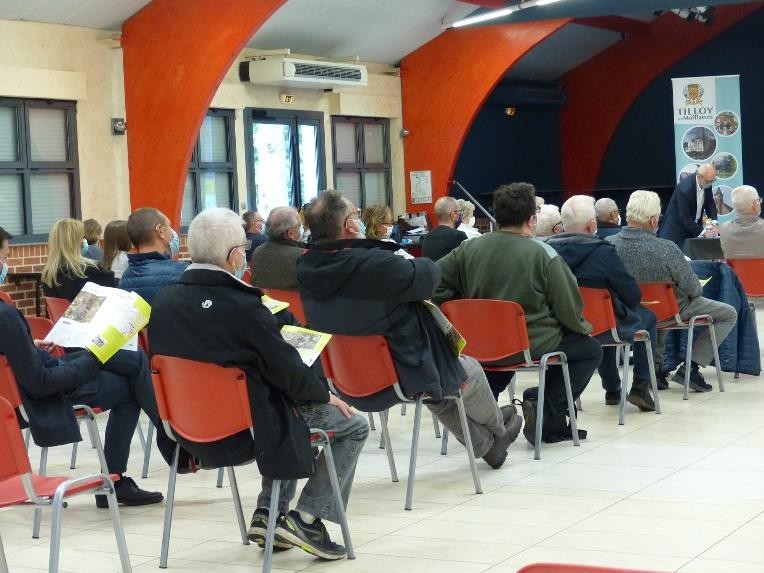 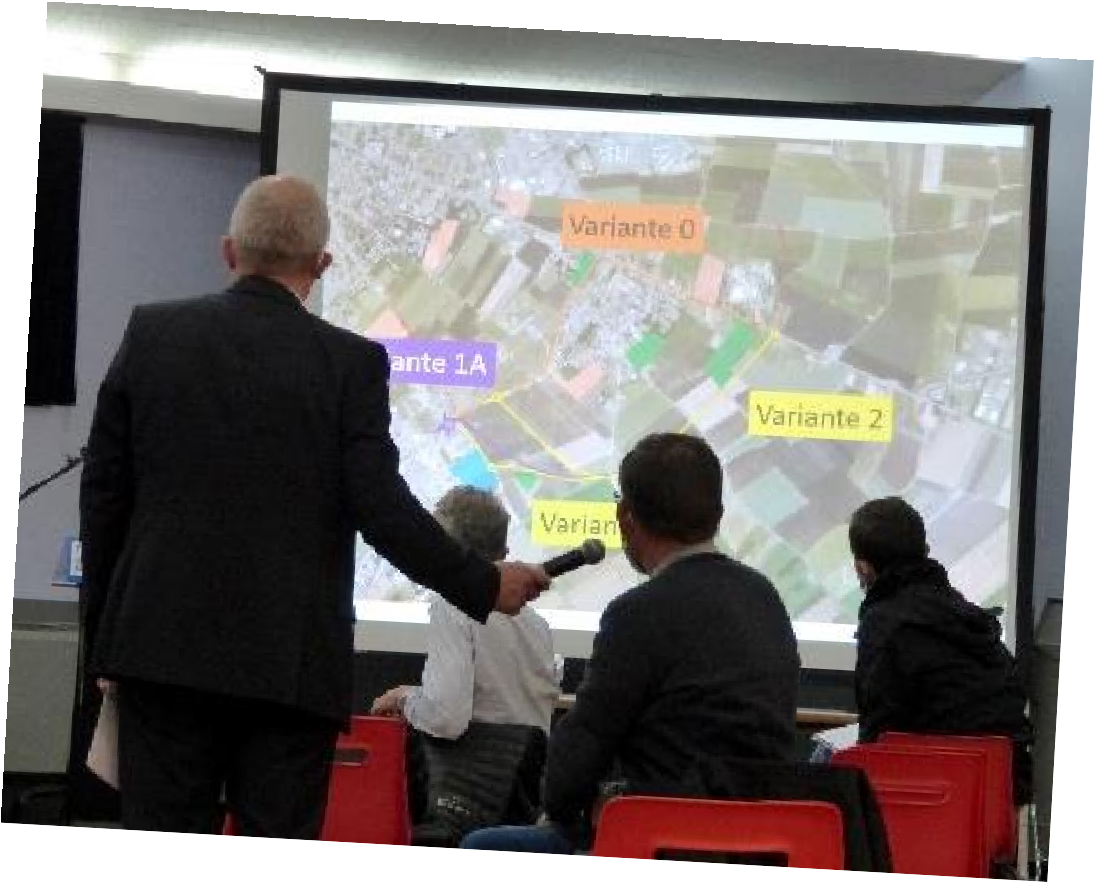  Les principales thématiques abordées par les contributeursLe recueil des observations et des questions exprimées par le public a permis de mettre en évidence un certain nombre de thématiques, tous modes d’expression confondus, classées ci-dessous par ordre d’importance :1/ L’opportunité du projet (intérêt du contournement, variantes proposées) - 79 expressions dont 25 expressions consacrées à l’opportunité du projet et, concernant les variantes, par ordre d’importance :Variante 1B : 31 expressions (29 favorables / 2 défavorables)Variante 0 : 9 expressions (8 favorables / 1 défavorable)Variante 2 : 8 expressions (7 favorables / 1 défavorable)Variante 1A : 6 expressions (5 favorables / 1 défavorable) L’importance et l’utilité du projet est reconnue chez la majorité des contributeurs.2/ Les déplacements / mobilités - 63 expressions dont, par ordre d’importance :Saturation et insécurité routièreCirculation des poids-lourdsDévelopper les modes doux, le covoiturage et des lignes de busLiaisons possibles avec les grands axesLe devenir passage à niveau de Saint-Laurent-BlangyInterrogation sur le risque de passage de poids-lourds dans Tilloy lié au projet Total (station de ravitaillement en gaz liquide).3/ Impact agricole et aménagement foncier - 13 expressions4/ Le développement économique - 13 expressions5/ Qualité de vie / limiter les nuisances sonores - 11 expressions6/ L’initiative de concertation engagée par le Département - 8 expressions7/ Les enjeux environnementaux - 7 expressions8/ L’intégration paysagère du projet - 3 expressionsRépartition des expressions par principales thématiques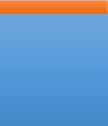 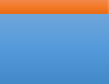 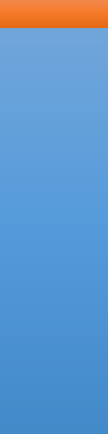 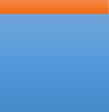 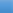 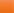 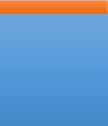 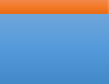 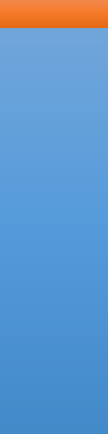 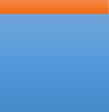 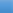 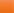 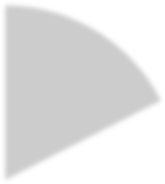 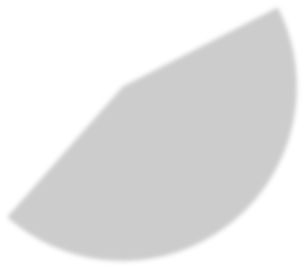 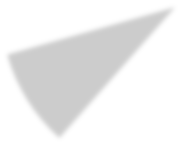 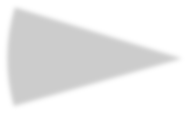 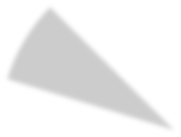 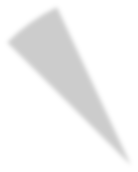 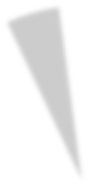 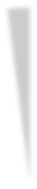 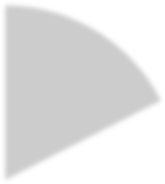 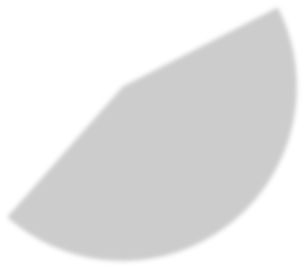 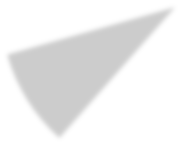 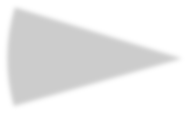 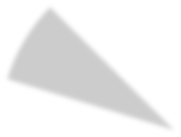 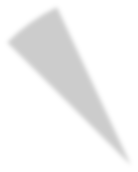 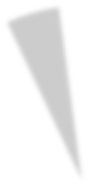 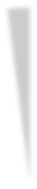  Profil des participants à la concertation86 participants à la concertation publique, tous moyens d’expression confondus, ont renseigné leur origine géographique est détaillée ci-dessous.Ces participants ne se sont pas tous exprimés au cours de la concertation.Communes concernées par le projet :43 contributeurs de Tilloy-lès-Mofflaines15 contributeurs de BeaurainsAutres communes de la CUA (Arras, Saint-Laurent-Blangy, Achicourt, Boiry-Sainte- Rictrude, Feuchy, Neuville-Vitasse, Roeux, Boisleux-Saint-Marc, Guémappe) : 21 contributeursCommunes hors CUA (Lille, Marquette-lez-Lille, Sailly-en-Ostrevent, Fontaine-les- Croisille, Duisans, Croisilles) : 7 contributeursA contrario, la majorité des participants n’a pas renseigné sa catégorie socio-professionnelle ou son intérêt au projet (exemple : agriculteur, commerçant…).Les avis et questions recueillis à l’issue de la concertation ont tous été analysés, et font l’objet d’une synthèse par thématique, ordonnée par importance décroissante.1/ L’opportunité du projet : intérêt du contournement, variantes proposéesLa majorité des participants reconnaissent l’importance et l’utilité du projet qui représente l’occasion de sécuriser et fluidifier les déplacements, et d’améliorer la qualité de vie sur le secteur, notamment pour les habitants de Tilloy.Cependant, pour quelques-uns, le futur contournement s'oppose au développement durable de l'Arrageois, et son efficacité est remise en doute, préférant de ce fait l’aménagement des routes existantes.Des expressions très minoritaires estiment que le coût du projet a un impact non négligeable sur la trésorerie des collectivités locales. Analyse thématique par varianteLes variantes soumises à la concertation ont fait l’objet de remarques, sur leurs avantages etinconvénients, dont l’analyse thématique est reprise ci-dessous par ordre d’importance.La variante 1BDe manière générale, la variante 1B apparaît comme la réponse la plus efficace à la situation actuelle, répondant au besoin de fluidité du trafic aux abords de Tilloy et améliorant l’accès à la zone Boréal.Pour beaucoup (31 expressions, dont 29 favorables / 2 défavorables), cette variante est gage d’amélioration des conditions de vie des riverains, étant la moins impactante pour le sud de Tilloy (rue de Neuville, nouveau lotissement du Château d'eau en cours d'aménagement), et s’éloignant le plus des habitations.De plus, elle crée une nouvelle desserte de la zone commerciale Boréal et de son extension, et malgré la consommation de 12ha de terres agricoles, le mitage des parcelles est évité.Pour quelques-uns, il est à regretter la création d’un nouveau rond-point, d’autant qu’il y en a déjà 5 entre la sortie de la nouvelle rocade sud débouchant à Agny et le début de la déviation de Tilloy.Un participant a, de ce fait, proposé une alternative qu’il a nommé « variante 1C ». Sa proposition repose sur la variante 1B en supprimant le giratoire prévu au niveau de l’extension de la zone Boréal, qu’il estime superflu. Il propose de le remplacer par un passage supérieur ou inférieur afin de desservir les secteurs à proximité.Pour un autre, la variante 1B devrait être décalée plus au sud pour ne pas couper de biais de bonnes parcelles agricoles. Ceci aurait l’avantage de faciliter un futur raccordement du contournement sur la route de Beaurains / Neuville-Vitasse.Enfin, concernant la variante 1 en général, certaines expressions minoritaires estiment qu’ajouter une nouvelle branche au rond-point Brico Dépôt pourrait accroître les difficultés de circulation sur cet équipement.La variante 0Quelques participants (9 expressions, dont 8 favorables / 1 défavorable) signifient leur préférence pour cette variante et regrettent qu’elle ne soit pas présentée car son aménagement serait l’assurance de desservir de manière qualitative et sécuritaire les grands axes depuis Tilloy vers Arras et la ZI Est, pour un coût moindre et sans consommation de terres agricoles.Les élus du groupe Beaurains Demain se sont exprimés comme favorables à une optimisation des voies actuelles.Pour la majorité, elle ne présente pas d’intérêt pour soulager la circulation dans Tilloy et elle ne permettrait pas de développer les déplacements modes doux.La variante 2Certains participants (8 expressions, dont 7 favorables / 1 défavorable) ont évoqué l’intérêt de la variante 2 qui semble plus simple à mettre en place. Elle a l’avantage de préserver les terres agricoles, de faire ralentir les véhicules et de ne pas surcharger le trafic du rond-point de Brico Dépôt. En ce sens, la variante 2 permet de préserver le cadre de vie des riverains et de fluidifier la circulation.Cependant, il est souligné les principaux inconvénients de cette variante. En effet, elle n’intègre pas le développement de la zone Boréal, et la création d’un nouveau giratoire risque d’engendrer des problèmes de circulation car ce dernier coupera la route.Apparaissant comme la plus proche des zones urbanisées, un riverain a souhaité connaitre la distance entre le rond-point prévu et la future zone d’urbanisation à la sortie de Tilloy.La variante 1APour une minorité de riverains et d’usagers (6 expressions, dont 5 favorables / 1 défavorable), c’est la variante à privilégier par rapport à la variante 1B, car elle n’ajoute pas de rond-point supplémentaire.De plus, elle permettrait de créer une route à 2x1 voie en l'absence de rond-point, et elle délesterait le rond-point du lycée agricole fortement embouteillé aux heures de pointe.Propositions de variantes alternatives par le publicQuelques propositions de variantes jugées manquantes au projet soumis à la concertation ont été émises par le public. Ces alternatives prennent en compte, notamment, l'ensemble des modes de déplacement, que ce soit le fluvial et le ferroviaire pour le fret ; et le vélo et les transports en commun.Deux contributeurs ont ainsi évoqué une variante 3 :Une qui consisterait en une véritable rocade à partir de la route de Bapaume pour rejoindre la route de Cambrai, sans traverser les deux communes de Tilloy et Beaurains.Une autre qui relierait le rond-point de Brico Dépôt au rond-point de Renault en aménageant la rue Arthur Rimbaud de Beaurains à connecter au rond-point rue Bocquet Flochel. L’accès à la ZI Est pourrait se faire en concertation avec la Communauté Urbaine d’Arras pour rejoindre la RD939 après Häagen-Dazs.De même, un aménagement par le Nord est jugé manquant.Synthèse par variante, par ordre d’importanceLa variante 1B :Remporte l’adhésion quasi généraleLa plus efficace pour répondre aux enjeux économiques et environnementaux locaux : nouvelle desserte de Boréal, améliore la qualité de vie et le trafic, mitage agricole évité.Point négatif : création d’un nouveau giratoire.Alternatives proposées : créer un ouvrage d’art ; se décaler plus ausud pour ne pas couper les parcelles agricoles.La variante 0 :Préserve les parcelles agricoles pour un coût moindre.Pourrait être aménagée pour améliorer la fluidité du trafic et la sécurité routière.Nécessite un aménagement pour les modes doux.La variante 2 :Moins impactante pour les parcelles agricoles.Peut assurer la fluidité du trafic.Points négatifs : trop proche des zones d’habitations et création d’unnouveau giratoire.La variante 1A :Pas de création de nouveau giratoire, assure la fluidité du trafic.2/ Les déplacements / mobilitésSaturation et insécurité routièreDe manière collégiale, il est rapporté l’accroissement de la circulation sur les RD 60 et 939, et un encombrement quotidien des ronds-points l’équipant, notamment entre les ronds-points de Renault et du lycée agricole. Les deux sens de circulations sont lourdement impactés.Les riverains font des propositions dans l’optique de fluidifier le trafic comme :Poursuivre les   aménagements   entre   le   rond-point   de   Brico   Dépôt   vers   lescollèges/lycées, l’université et même le pôle gare d’Arras.Créer une voie de dégagement latérale rognant une partie du bois du lycée agricole et aboutissant avant l'entrée de Terre en Fêtes.Raccorder le rond-point près du lycée Guy Mollet au rond-point Boréal sur le côté du crématorium de Beaurains.Pour un riverain, la saturation du rond-point du lycée agricole aurait pour origine la zone commerciale Boréal initialement créée en zone agricole sans desserte routière, et dont les enseignes sont sources de trafic routier important.Plus localement sur Beaurains, il est pointé la saturation à certaines heures de la journée du rond-point entre la RD60 et les avenues Jean Jaurès / François Mitterrand. Des aménagements sont jugés nécessaires pour améliorer la fluidité entre le rond-point de Brico Dépôt et la rocade vers la route de Bapaume.Le trafic routier important sur les deux routes départementales est également source d’insécurité et de nuisances sonores. De nombreux dysfonctionnements et incivilités sont relevés par les riverains : vitesse excessive, non-respect des feux de circulation, mauvais état des signalisations et des marquages au sol.De fait, en parallèle du contournement de Tilloy qui permettra de sécuriser les entrées de Tilloy, les riverains souhaitent connaître les aménagements de sécurité prévus sur les RD60 et 939. De plus, une limitation de la vitesse semble inévitable sur ces deux axes.Offrir une plus grande sécurité aux piétons est primordial car actuellement les seuls passages piétons existants se situent au niveau des ronds-points de Brico Dépôt et de Lapeyre. Les trottoirs de la RD939 sont fréquemment occupés par les voitures des étudiants du centre de formation, de chaque côté de la voie, obligeant les piétons à se déporter sur la route.La question des travaux de sécurisation annoncés début 2020, et indispensables sur l'actuelle RD60 entre les ronds-points du lycée agricole et Boréal, est évoquée, ainsi qu’une éventuelle jonction entre le futur contournement et la résidence du château d'eau à Tilloy pour faciliter les accès.Enfin, des expressions minoritaires avancent que la nouvelle route réduira à court-terme les embouteillages sur la RD939, mais elle risque d’être rapidement saturée à son tour, surtout que le projet d'extension de la ZI Est se connectera au nouveau rond-point Häagen-Dazs.La circulation des poids-lourdsL’accès à la ZI Est par les poids-lourds est un sujet d’importance car il engendre une forte circulation sur les RD60 et 939. Beaucoup estiment que tant que le contournement ne sera pas réalisé, les poids-lourds ne changeront pas leurs habitudes.Ainsi, il apparaît essentiel de rendre le futur contournement obligatoire pour les poids-lourds et qu’un arrêté soit pris par Tilloy pour interdire leur passage dans la commune afin de les dissuader d’emprunter ces axes routiers. Ce dernier point est d’ailleurs fréquemment rappelé car la nouvelle route allongerait le parcours des poids-lourds, et sans interdiction pour eux de traverser Tilloy, il n'y aurait pas de réduction significative de leur passage par la commune.Il est demandé si le contournement sera adapté au passage des camions à grand gabarit, notamment au niveau des deux futurs ouvrages d’art à hauteur de la rue de Wancourt et de la rue de Neuville.Les modes doux et autres mobilitésLa problématique des pistes cyclables est rapportée car la situation actuelle est insuffisante en termes de sécurité et de praticité.Pour un usager, la largeur de la piste cyclable devant Zooflore, route de Cambrai, semble insuffisante (60 cm de large) pour répondre aux enjeux de sécurité des cyclistes.De plus, il manque une véritable piste cyclable à partir de Boréal jusqu'à Saint-Laurent-Blangy et Arras, et entre Tilloy et Beaurains.Il est également souligné que les chemins agricoles existants sont également empruntés par des piétons et cyclistes. Cet usage interroge une fois le contournement réalisé car il semble difficile de longer ou de traverser des routes empruntées par des poids-lourds à 70 km/h.Dans l’optique de l’aménagement de cheminements doux, il apparaît nécessaire de rétablir les axes routiers reliant Tilloy à Wancourt et à Neuville-Vitasse.Certains usagers et riverains se manifestent pour la création d’une voie de bus entre les ronds-points Renault et Lapeyre, et d’une zone de covoiturage. Localement, à Beaurains, c’est un arrêt navette Artis avenue Pierre Bolle qui est souhaité.Assurer la jonction avec les grands axesLe projet est perçu comme un maillon supplémentaire dans le plan de mobilité de l’Arrageois afin d’assurer une meilleure circulation dans et autour d’Arras. Il semble complémentaire auprojet d’extension de la ZI Est, et il est demandé que les deux projets soient coordonnés du fait de leurs enjeux communs.L’expression générale demande à ce que le projet soit corrélé avec le désengorgement des entrées d’Arras, et particulièrement l’entrée nord au carrefour Jean Monnet. La jonction avec l’autoroute de Lille apparaît comme nécessaire pour assurer un contournement complet de la ville d'Arras.Certains s’interrogent sur le contournement de Saint-Laurent-Blangy du fait de l’engorgementfréquent des ronds-points entre Tilloy et le carrefour Jean Monnet sur la RD260.Le déplacement du péage de Fresnes-lès-Montauban à Tilloy est une solution demandée car la circulation deviendrait gratuite entre Tilloy et Fresnes, et le trafic serait reporté sur l’autoroute.Le passage à niveau de Saint-Laurent-BlangyQuelques usagers souhaitent savoir si le projet de contournement est lié au passage à niveau de Saint-Laurent-Blangy, et ce qui est envisagé le concernant pour le trafic induit par la future route.Le projet Total de station de ravitaillement en gaz liquideUn riverain a mentionné le projet Total d’implantation de station de ravitaillement en gaz liquide pour les poids-lourds, soit à la station existante à Tilloy, soit dans la ZI Est. Il s’interroge sur l’utilité de réaliser un contournement pour empêcher les poids-lourds de circuler dans Tilloy alors que cette future station de gaz les attirerait dans le village pour les ravitailler.3/ L’impact agricole et l’aménagement foncierDe manière générale, les propriétaires fonciers et de terres agricoles expriment le souhait d’être informés des impacts sur leurs parcelles, et notamment savoir si celles impactées par le tracé commun aux différentes variantes sont déjà identifiées.Quelques participants demandent davantage d’informations sur le principe de l’aménagement foncier évoqué par le Département, ainsi que sur l’emplacement des bassins de rétention.Le projet devra prendre en compte la question des ruissellements et coulées de boues, et proposer des solutions innovantes pour lutter contre ses phénomènes.Il est proposé, pour consommer moins d’espace agricole sur la variante 1B, de déplacer le tracé derrière le bois, près de la zone Boréal, plutôt que devant, d’autant que la qualité des terres agricoles n’est pas la même, et qu’ainsi, les deux zones boisées seraient du même côté de la nouvelle route.Certains regrettent la consommation de terres fertiles pour un aménagement routier sur unterritoire déjà fortement impacté par le développement de zones d’activité et/ou urbaines.4/ Le développement économiqueLa zone Boréal est reconnue par tous et son extension est un sujet d’importance.Que le projet la prenne en compte est essentiel, et la variante 1B est saluée comme la seule à intégrer le développement économique de la zone Boréal en lui offrant une nouvelle entrée.Cette variante apparaît comme la solution adéquate pour améliorer les accès à Boréal, et notamment alléger le rond-point de Brico Dépôt, tout en laissant de la place aux futurs agrandissements.Il est toutefois signalé qu’un aménagement de l'accès à la zone Boréal Parc afin éviterait de possibles embouteillages aux heures de pointes.Pour un riverain, le développement économique de la zone Boréal serait mieux pris en compte par un réel aménagement de la variante 0.Pour un autre, l’accès à la zone Boréal est actuellement suffisant et il ne devrait pas être pris en compte dans le projet de contournement de Tilloy.Concernant le projet de barreau pour la ZI Est, un contributeur estime qu’il serait nécessaire de démarrer les réflexions rapidement afin de pouvoir récupérer la RD950 à partir du rond- point Häagen-Dazs créé par le contournement de Tilloy.5/ Qualité de vie / limiter les nuisances sonoresAu vu de la situation actuelle où la saturation du trafic engendre beaucoup de bruit, les riverains s’interrogent sur l’impact sonore du futur contournement, notamment pour les habitations qui en seront les plus proches, comme les nouvelles habitations du lotissement« Résidence du Château » au sud de Tilloy.Des remarques, fussent-elles très minoritaires, pointent cette proximité du futur contournement qui ne permettra pas de réduire les nuisances sur Tilloy, et contribuera à augmenter la pollution de l’air. La nouvelle rocade d’Agny est évoquée comme ayant accentué les nuisances sonores du fait de l’augmentation du trafic, et notamment des poids- lourds.Il est demandé si des aménagements sont prévus afin de réduire les nuisances sonores, et si un mur anti-bruit équipera le futur contournement, et spécifiquement la rue de Neuville.Quelques riverains ont tenu à souligner les dégâts subis par leur habitation, et se félicitent du projet de contournement.6/ L’initiative de concertation engagée par le DépartementLa démarche de concertation du Département est saluée par la plupart des participants, ainsi que la qualité de l’animation et des informations transmises.L’objectivité de la présentation a toutefois été pointée car certains estiment qu’elle s’orientesur la variante 1B.Plus particulièrement, un participant a regretté le manque d’information concernant la tenue des réunions des publiques.Un autre s’est interrogé sur la démarche de concertation à propos de certains sujets comme la limitation géographique de la concertation et sa prolongation jusqu’au 4 décembre 2020, l’accès aux différentes études et comités de pilotage, et la publication de l’avis de concertation publique.La concomitance de la concertation de la Communauté Urbaine d’Arras pour l’extension de la ZI Est a été évoquée regrettant un manque d’étude dans la globalité des projets d’aménagement.Enfin, il est demandé si les habitants de Neuville ont été interrogés sur leurs souhaits d’accès àla nouvelle route.7/ Les enjeux environnementauxEn complément de l’étude environnementale, certains participants ont tenu à signifier la présence d’une espèce de prédateur protégée ainsi que deux espèces de plantes protégées dans le bois face à Häagen-Dazs.La thématique du reboisement a également été abordée. En effet, renforcer la présence de l’arbre sur des communes qui en comptent déjà est un atout pour améliorer l’acceptabilité d’un projet routier auprès des défenseurs de l’environnement. Par exemple, en aménageant la parcelle à côté du bois de Tilloy devant Häagen-Dazs, comme en agrandissant la zone boisée à côté de Boréal.Le projet semble être l’occasion de renforcer les Trames Verte et Bleue sur le secteur,notamment par l’intégration de nouvelles haies et plantations.Pour certains, il faut arrêter l'artificialisation des terres afin de préserver la biodiversité.Enfin, un participant a rappelé la présence de munitions et de tranchées dans le sol entre Tilloy et Arras.8/ L’intégration paysagère du projetCertains riverains s’inquiètent de l’impact visuel de la nouvelle route et s’interrogent sur lesaménagements prévus.Le sujet est source de proposition de la part des participants qui s’entendent sur la création d’une large zone verte, dès la sortie du rond-point de Brico Dépôt, afin de garantir son intégration paysagère.Position des collectivités localesA ce stade, les collectivités qui se sont exprimées sur le projet de contournement de Tilloy-lès-Mofflaines privilégient la variante 1B. Ainsi, dans un courrier en date du 13 novembre 2020, la Communauté Urbaine d’Arras tient à apporter son soutien à la « recherche d’alternative au fonctionnement actuel de la traversée de Tilloy-lès-Mofflaines, visant à fluidifier la circulation routière, à améliorer la sécurité routière et à améliorer la qualité de vie des habitants, notamment du point de vue du bruit…. La variante 1B proposée à la concertation publique semble répondre à un maximum d’enjeux, tout en créant une nouvelle desserte de la zone commerciale Boréal et de son extension. Malgré la consommation de 12ha de terres agricoles, le mitage des parcelles est évité. De plus avec ce tracé, le début du contournement au départ de Beaurains se situe au plus loin des habitations limitant ainsi le risque de nuisances pour les habitants. C’est pourquoi, l’ensemble des membres du Bureau communautaire réunis en séance du 5 novembre 2020 a décidé de valider à l’unanimité cette proposition de tracé ». Dans un courrier en date du 1er décembre 2020, le maire de Tilloy-lès- Mofflaines, avec l’ensemble de ses conseillers, s’est positionné en faveur de la variante 1B, « solution la moins coûteuse en termes de terres agricoles et étant la plus satisfaisante pour la vie des citoyens de notre commune ».Le maire de Tilloy-lès-Mofflaines attire également l’attention du Département sur le projet d’extension de la Zone Industrielle Est, souhaitant qu’il y ait « une coordination entre les deux projets aux enjeux communs ».D’ailleurs, l’Avenir de l’Artois, dans son article du 7 décembre 2020, « Près d’Arras, pour le contournement de Tilloy, le maire a fait son choix », a fait part du positionnement du conseil municipal en faveur de la variante 1B et pour l’interdiction de la traversée du village par les poids-lourds. Dans un formulaire du 18 novembre 2020, le maire de Boisleux-Saint-Marc avance que le scénario 1B « est le plus cohérent avec l'aménagement et l'extension future de Boréal Parc. Evite l'apparition d'un nouveau carrefour giratoire sur la RD60 ».    Dans un courriel du 1er novembre 2020, le maire de Boiry-Sainte-Rictrude se prononce en faveur de la variante 2 car « 1a et 1b ont le désavantage du trafic supplémentaire de Brico Dépôt ! On voit bien ce que ça donne route de St Pol avec la nouvelle zone commerciale promenade d’Artois ».Réaction du public aux articles de presseLes articles de presse parus à l’occasion de la concertation publique ont été relayés sur le compte Facebook des médias. Le public a réagi à certaines de ces publications dont la synthèse est reprise ci-dessous.04/10/2020, La Voix du Nord, « Vous pouvez donner votre avis sur le projet de contournement routier de Tilloy-lès-Mofflaines »    12 commentaires / 44 partageshttps://www.facebook.com/lavoixdunord.arras.saintpolsurternoise/posts/10157650398866220Une participante témoigne de l’insécurité routière vécue par les riverains. Elle suggère la limitation de vitesse à 30 km/h. Une autre participante propose d’élargir la voie actuelle afin d’éviter de consommer des terrains agricoles. Un contributeur considère que la réalisation de routes attire le trafic et que le projet de contournement ne répondra pas à la diminution de la circulation routière. Il ajoute qu’à son sens, les plateformes logistiques devraient être implantées aux sorties des autoroutes et non à proximité de la ville.08/10/2020, La Voix du Nord, « Quelles propositions pour le contournement de Tilloy- lès-Mofflaines ? » La publication de l’article sur le compte Facebook du média n’a donné lieu à aucun commentaire.09/10/2020, L’Avenir de l’Artois, « Contournement de Tilloy : quels sont les scénarios ? »    6 commentaires / 15 partageshttps://www.facebook.com/avenirdelartois/posts/10159416913111988Une riveraine de Tilloy se montre satisfaite à l’annonce du projet de contournement qui permettra, selon elle, de réduire les nuisances subies par les riverains de la RD60/RD939 (trafic routier élevé, pollution bruit). Un autre contributeur critique toutefois le principe d’aménagement routier. A son sens, le projet achèvera l’encerclement de la commune de Tilloy qui se retrouvera « coincée » entre l’ancienne rocade, le futur contournement et la route de Cambrai. Enfin, il partage l’idée de réduire le trafic routier et propose notamment d’implanter les plateformes logistiques à la sortie de l’autoroute plutôt qu’à proximité des villes.16/10/2020, L’Avenir de l’Artois, « Près d’Arras, leur vie est rythmée par le passage de16 000 véhicules par jour »   39 commentaires / 10 partageshttps://www.facebook.com/avenirdelartois/posts/10159433785496988Les principaux commentaires abordent la question de la desserte et de l’implantation des plateformes multimodales situées à proximité de la ville. Un contributeur considère que la solution aux problématiques liées au trafic routier passe par le fret ferroviaire pour desservir les zones d’activités. Un autre participant remet en cause l’intérêt du projet en estimant que celui-ci ne ferait que déplacer le problème du bruit sur un autre secteur. A son sens, seule l’installation des plateformes multimodales aux sorties d’autoroute permettrait véritablement de diminuer le trafic routier. La question du coût du projet est également posée, ainsi que les mesures prévues pour obliger les poids-lourds à emprunter le futur contournement.31/10/2020, La Voix du Nord, « Contournement de Tilloy : « Nous retiendrons ce que souhaitent les citoyens ! »    La publication de l’article sur le compte Facebook du média n’a pas donné lieu à descommentaires pertinents.06/11/2020, La Voix du Nord, « Contournement de Tilloy : on peut donner son avisjusqu’au 4 décembre »    L’article n’a pas été publié sur le compte Facebook du média.07/12/2020, L’Avenir de l’Artois, « Près d’Arras, pour le contournement de Tilloy, lemaire a fait son choix »	8 commentaires / 11 partageshttps://www.facebook.com/lavenirdelartois/posts/10159565978531988Les principaux commentaires abordent la circulation des poids-lourds, notamment ceux venant de l’A1. Pour certains, une sortie à Fresnes-lès-Montauban allongerait le temps de parcours et la pollution. D’autres mettent en avant les bouchons réguliers sur le parcours actuel pour rejoindre la route de Cambrai. Un participant estime qu’après nombre d’accidents et engorgements, le préfet annulera cette décision.Le Département du Pas-de-Calais a tenu à répondre aux questions et remarques émises sur les différents supports de communication au cours de la concertation publique.Réponses apportées par le Département pendant les réunions publiquesCette partie reprend une synthèse des réponses apportées par le Département au cours des réunions publiques. Pour plus de détails il convient de se rapporter à l’annexe ci-après :« comptes rendus des réunions publiques ».1/ Le projet en soi : intérêt du contournement, variantes proposéesLe projet de contournement a été étudié avec la Communauté Urbaine d’Arras à partir de scénarios basés sur une vision globale du territoire sur 20/30 ans. Il existe effectivement une forte progression à l’Est et au regard des perspectives de développement, le projet répond bien aux enjeux qui sont projetés sur 30 ans.La variante 1B présente un intérêt pour les automobilistes en provenance de Cambrai pour se rendre sur Boréal, et aussi pour ceux qui sortent de la zone commerciale ou du lotissement situé avenue François Mitterrand pour se rendre sur l’A1 par exemple.Concernant le sujet des ronds-points, il s’agit d’un aménagement qui a démontré toute son efficacité en terme de sécurité routière. Le contournement de Tilloy intègre bien deux passages supérieurs/inférieurs au croisement de la rue de Wancourt et de la rue de Neuville.Pour la variante 2, entre le rond-point et les maisons, il y a 370 mètres, donc à peu près300 mètres de la future zone d’urbanisation.Le rond-point de Brico Dépôt a été dimensionné pour 6 branches, mais il n’y en aurait que 5 puisque celle de Brico Dépôt longeant le chemin de Saint-Quentin servira au contournement.2/ Les déplacements / mobilitésSaturation et insécurité routièreL’idée du Département, en concertation avec la communauté urbaine et la commune de Tilloy, est bien de sécuriser la route de Cambrai à l’entrée de Tilloy, de favoriser l’itinéraire routier par le contournement.L’objectif est d’apaiser la circulation et de pouvoir sortir de Tilloy dans les conditions de sécurité acceptables. Le réaménagement de la RD60, comme celui de la route de Cambrai, doit être travaillé en concertation afin de rechercher le meilleur équilibre entre sécurité et apaisement.La circulation des poids-lourdsLes poids-lourds ne pourront plus traverser Tilloy. Ceux en provenance de la route de Cambrai pour se rendre soit vers Lens, soit vers Saint-Pol-sur-Ternoise, auront la possibilité d’emprunter soit l’autoroute, soit la rocade. Un camion qui desservirait la ZIEst pourra emprunter le futur barreau dont la réalisation est portée par laCommunauté Urbaine d’Arras.La réalisation du contournement doit s’accompagner effectivement de l’interdiction de circulation des poids-lourds dans la commune, et de l’obligation à ce qu’ils passent directement sur la ZI Est.Une fois que le contournement de Tilloy sera réalisé, le maire pourra prendre un arrêté pour interdire la circulation des poids-lourds dans sa commune.Les modes doux et autres mobilitésAujourd’hui, les problématiques sont donc bien identifiées (pistes cyclables, stationnement des véhicules et réseau de bus), et feront l’objet d’une attention particulière.Au sujet des modes doux, vélos et piétons, il y aura bien une piste cyclable tout au long du tracé, et un rétablissement des axes, notamment aux croisements des routes de Wancourt et de Neuville, avec des ouvrages dimensionnés pour le monde agricole et les modes doux.Le Département propose un déclassement d'une partie de la RD60 et de la RD939 pour faire un couloir urbain. Celui-ci ferait la part belle aux modes doux, au détriment de la voiture, afin de faciliter la desserte entre la gare d’Arras et Häagen-Dazs.Le Département a fait un plan de covoiturage avec la Communauté Urbaine d’Arras pour étudier les besoins et localiser les zones où cela peut s’implanter. Il est prévu une zone de covoiturage à la sortie de la rue Pierre Curie à Beaurains.Assurer la jonction avec les grands axesL’idée de Monsieur LETURQUE, maire d’Arras et président de la Communauté Urbaine d’Arras, de déplacer le péage de Fresnes permettrait aux camions d’entrer et de sortir sur l’autoroute A1 dès Tilloy.La discussion à mener avec la SANEF concerne effectivement le déplacement plus au sud du péage de Fresnes afin de rendre gratuite la route entre Wancourt et Fresnes.Le passage à niveau de Saint-Laurent-BlangyL’objectif partagé par le Département et la Communauté Urbaine d’Arras est de supprimer, à terme, ce passage à niveau. L’idée serait de parvenir à réaliser une pénétrante sous la voie ferrée, dédiée au passage des véhicules légers uniquement, et interdite aux poids-lourds. Compétence SNCF Réseau.Le projet Total de station de ravitaillement en gaz liquideDepuis la première réunion de présentation du projet de station avec les riverains, aucune nouvelle n’a été communiquée par Total. Cependant, une rencontre est prévue prochainement entre la municipalité de Tilloy, la Communauté Urbaine d’Arras et les représentants de Total pour connaître les suites à donner à ce projet.3/ L’impact agricole et l’aménagement foncierLe dossier parcellaire n’a pas encore été constitué car le tracé doit d’abord être choisi pour entamer des analyses approfondies. Les parcelles impactées ne sont donc pas connues dans le détail. Dans la continuité des rencontres qui ont pu se tenir à l’occasion de l’étude préalable agricole, d’autres réunions sont prévues avec les exploitants agricoles.Concernant le principe de l’aménagement foncier, il s’agit d’un remembrement quipermet de remodeler les parcelles impactées et de redistribuer les terres sur unpérimètre plus large à l’ensemble des propriétaires exploitants. Aujourd’hui, le Département dispose de quelques terrains, et d’autres parcelles de la SAFER pourraient être mobilisées pour encore réduire l’impact global du projet sur le foncier.A ce stade du projet, l’ensemble des ouvrages d’assainissement n’a pas encore été étudié dans le détail, mais des bassins de rétention sont bien prévus et leur emplacement exact sera présenté lors d’une phase plus avancée. C’est un sujet qui nécessitera des échanges avec le monde agricole ; l’objectif est de préserver au maximum le foncier en limitant le nombre de bassins sur l’ensemble du tracé.4/ Le développement économiqueLe futur barreau permettra de desservir l’ensemble de la ZI Est.La Communauté Urbaine d’Arras a lancé sa propre concertation sur la réalisation de la desserte de la ZI Est. Les services départementaux et communautaires échangent très régulièrement pour que les deux projets restent proches en terme de calendrier. Le point d’accroche commun est le nouveau giratoire qui sera mis en place au niveau d’Häagen-Dazs, et sans lequel le barreau de la desserte ZI Est ne pourra être réalisé.5/ Qualité de vie / limiter les nuisances sonoresDes études de bruit seront réalisées et des mesures seront mises en œuvre en fonction des résultats obtenus. Sur les portions de route qui ne pourront pas être enterrées, la réalisation d’un merlon de terre permettra d’isoler du bruit et sera complétée de plantations pour mieux intégrer la route dans le paysage. Le Département mettra en œuvre les mesures nécessaires pour limiter les nuisances, au-delà de ce que recommande la réglementation.6/ Les enjeux environnementauxIl y a eu une proposition pour que le Département puisse négocier le rachat du bois sur Neuville, au bout de Boréal Parc. L’idée serait d’en faire un lien mode doux et le reboiser.L’ancienne ligne de front a été prise en compte dans le projet, les démineurs passeront avant le démarrage des travaux.7/ L’initiative de concertation engagée par le DépartementL’objectif de la concertation est de noter les différentes observations exprimées. Lechoix de la variante reviendra aux élus.Les habitants de Neuville peuvent participer à la concertation. Vu la localisation du projet, les principaux intéressés sont ceux de Tilloy et Beaurains.8/ L’intégration paysagère du projetLa route sera enterrée au maximum, en tenant compte des contraintes topographiques. Les portions qui ne pourront pas être enterrées seront aménagées pour que la rocade soit la moins visible possible avec, à minima, des plantations, voire un merlon. Les projets d’aménagement paysager seront travaillés en détail pour optimiser l’intégration de la route dans le paysage, et seront présentés aux riverains une fois que le tracé sera choisi.Réponses apportées par le Département aux mails et courriersRéponse à Monsieur DUMONT Jean-Pierre : 1ABonjour,Merci pour votre contribution, concernant le choix du scénario.Concernant le désengorgement du carrefour Jean MONNET et le contournement de SAINT- LAURENT-BLANGY, le Département et la CUA travaillent en collaboration pour trouver des solutions, des négociations avec la SANEF ont commencé avec la mise en gratuité des tronçons de l’A 26 et l’A 1.Le report du trafic actuel intra-muros de transit, sur les tronçons autoroutiers de l’A 26 et l’A 1 permettrons d’achever, avec la réalisation de la rocade SUD sur TILLOY-LÈS-MOFFLAINES, le contournement de la zone agglomérée de la CUA. Et donc l’apaisement de la circulation automobile intra-muros en découlera.Réponse à Monsieur TETU Eric : 2Bonjour,Merci pour votre contribution, concernant le choix du scénario.Réponse à Monsieur BUFFARD Manuel : 1ABonjour,Merci pour votre contribution, concernant le choix du scénario.Concernant l’aménagement paysager que vous retrouvez sur les vidéos des scénarios. Cela est schématique, une étude paysagère sera lancée avec des bandes boisée, Arbustes champêtres, massifs fleuri ornemental…Réponse à Monsieur DAUPHIN Luc : 1BBonjour,Merci pour votre contribution, concernant le choix du scénario.Nous notons votre remarque concernant le passage derrière le petit bois.Réponse à Monsieur Poillon Marc : 1 BBonjour,Merci pour votre contribution, concernant le choix du scénario.A première vue et si le choix se porte sur l’une des 3 variantes proposées, la parcelle W149 sera impactée par le contournement. Nous devons juste après la concertation vers le 9 ou 10 Novembre effectué un point avec nos services de l’aménagement foncier. Nous leurs demanderons de vous intégrer aux réunions.Réponse à Monsieur CAPON Benoit : 1BBonjour,Merci pour votre contribution, concernant le choix du scénario.Réponse à Monsieur MARTIN Jean-Paul : 2Bonjour,Merci pour votre contribution, concernant le choix du scénario.Concernant le rond-point du lycée agricole le futur contournement devrait y remédier (diminution du trafic à cet endroit). De plus il est prévu un déclassement de la RD 60 et la RD 939 au profit de la CUA l’apaisement de la circulation automobile intra-muros permettra d’identifier également les aménagements à apporter aux voiries Départementales RD 60 et RD 939 et ce de manières à mettre en œuvre efficacement le plan de déplacement urbain de la CUA.Réponse à Monsieur MASQUELIER Fabien : 1BBonjour,Merci pour votre collaboration, concernant le choix du scénario.Réponse à Monsieur DELCOURT Jérôme :Bonjour,Vous trouverez ci-dessous les éléments de réponse à vos interrogations. (Cf. : mail) Concernant la flore :Les 2 espèces ne font pas partie de la liste des espèces inventoriées sur le site :Narcissus pseudonarcissus var pseudonarcissus est une espèce protégée contre la cueillette. Elle ne fait pas partie de l’inventaire car elle a été considérée comme plantée.Leucojum aestivum n’a pas été observée sur le site. Elle est protégée au niveau national. Dans la base de données du Conservatoire Botanique National de Bailleul, la donnée la plus proche de la zone pour cette espèce se trouve à proximité de Cambrai.Les trois variantes du projet routier envisagées n’impactent pas le boisement il n’y a donc pasde risque pour le Leucojum aestivum. Concernant la faune :Le couple de rapace nocturne présent au sein du boisement est probablement un couple de Hibou moyen-duc et non de Hibou Grand-duc. Cette espèce n’a pas été contactée lors de la campagne d’inventaire. Cependant, la présence du Hibou moyen-duc n’est pas étonnante (présence d’un support arboré pour nicher et de milieux ouverts pour se nourrir).Les trois variantes du projet routier envisagées n’impactent pas le boisement. Ainsi, son habitat de reproduction ne sera pas impacté. Des mesures pourront être mises en place afin d’assurer la présence sur le long terme de cette espèce, qui pourra subir un dérangement en phase chantier et un risque de collision avec les véhicules en phase de fonctionnement.Réponse à Madame LAMERAND Sophie : 1BBonjour,Merci pour votre collaboration, concernant le choix du scénario.Réponse à Monsieur DELCOURT Jérôme :Réponse au 2ème Mail :Bonjour,Le relevé de la faune et la flore s’est réalisé sur la période la plus adaptée (étude réalisée en 2019). Si la Leucojum aestivum est présente, celle-ci n’a pas été observée. Le projet n’impactant pas le bois, il n’aura donc pas d’incidence sur la Leucojum aestivum.Réponse à Monsieur LARRETGERE Laurent : 1BBonjour,Merci pour votre contribution, concernant le choix du scénario.L’interdiction du transit des PL, relève de la police de circulation et de la décision de la mairie de la commune, la création du contournement permettra la mise en œuvre de cette interdiction, souhaitée par M. le maire de TILLOY-LÈS-MOFFAINES. Mr le Maire de SAINT- LAURENT-BLANGY a pour sa part déjà interdit la circulation des PL en transit dans la commune.Réponse à Monsieur KRAJEWSKI Dominique : 2Merci pour votre contribution, concernant le choix du scénario.Réponse à MANIERE Anne Marie : 2Merci pour votre collaboration, concernant le choix du scénario.Concernant le désengorgement du carrefour Jean MONNET et le contournement de SAINT- LAURENT-BLANGY, le Département, la CUA et la SANEF travaillent en collaboration pour trouver des solutions.Le report du trafic actuel intra-muros de transit, sur les tronçons autoroutiers de l’A 26 et l’A 1 permettra d’achever, avec la réalisation de la rocade SUD sur TILLOY-LÈS-MOFFLAINES, le contournement de la zone agglomérée de la CUA.Réponse à Monsieur COILLIOT Hugo : 0Merci pour votre contribution, concernant le choix du scénario.Sans présager du futur, les modes de déplacements évoluent constamment et des alternatives à la circulation automobile seront proposées. Le contournement permettra notamment de créer des aménagements cyclables su la RD 60, la création d’un boulevard urbain ayant pour objectif, à terme la construction d’une voie en site propre pour le Transport en Commun. Toutefois l’essor du E-commerce et l’activité économique nécessite le transport de biens par voie terrestre tout au moins pour les derniers Kilomètres.Réponse à Monsieur MOREL Didier : 1BMerci pour votre contribution, concernant le choix du scénarioLa RD 939 constitue la route de l’agroalimentaire, axe structurant de développement du SCOT de l’arrageois, la Rocade Sud (contournement AGNY) mise en service en septembre 2019 et le contournement de TILLOY permettront de faciliter les liaisons entre les grandes villes régionales.Réponse à Monsieur LHULLIER Fabrice : 1B … réponse courrier à la signature de M. COTTIGNYMerci pour votre contribution, concernant le choix du scénarioComme évoqué lors des réunions publiques, ce projet me tient particulièrement à cœur, il permettra notamment d’apaiser la circulation dans la traversée de TILLOY-LÈS-MOFFLAINES et aussi la qualité de vie des riverains de la RD 60 et de la RD 939. Il permettra également, pour les variantes 1 et 2 d’envisager par la CUA et le Conseil départemental la création d’aménagements alternatifs aux voitures précisément entre Boréal et SAINT-LAURENT-BLANGY la faisabilité d’une voie Transport en Commun en site propre pourra également être étudiée.Réponse à Monsieur PLU Jean Claude : 2Merci pour votre contribution, concernant le choix du scénario.Réponse à Monsieur HUMEZ Sébastien : 1BMerci pour votre contribution, concernant le choix du scénarioLe Conseil départemental est très attentif à la mise en sécurité de ses infrastructures, les services territoriaux (MDADT) seront sollicités pour la mise en œuvre d’aménagement visent à assurer la sécurité de la traversée de TILLOY-LÈS-MOFFLAINES.Réponse à Monsieur MICHEL Didier (Maire de TILLOY) : 1BMonsieur le Maire,Merci pour votre contribution, concernant le choix du scénario.Nous notons votre remarque concernant les aménagements nécessaire (pistes cyclables, voie de bus…), la création d’aménagements alternatifs aux voitures précisément entre Boréal et SAINT-LAURENT-BLANGY et la faisabilité d’une voie Transport en Commun en site propre pourra également être étudiée.Réponse à Monsieur GUIMART Jacqueline : 1BMerci pour votre contribution, concernant le choix du scénario.Réponse à Monsieur LHEUREUX Fréderic : 1BMerci pour votre contribution, concernant le choix du scénario.La variante 0, consiste à ne pas réaliser d’aménagement, votre proposition d’un passage souterrain ne peut donc pas être assimilée à cette variante.Le projet derrière le bois est plus long, plus coûteux et plus consommateur de terre agricole.Le scénario n’est pas choisi, le choix résultera de la concertation. Les acquisitions foncières entreprises ont pour fonction de contribuer une réserve foncière, justement pour minimiser l’impact du projet sur l’activité agricole.Réponse à Monsieur GALLET Sylvain : 1BMerci pour votre contribution, concernant le choix du scénario.Concernant le désengorgement du carrefour Jean MONNET et le contournement de SAINT- LAURENT-BLANGY, le Département, la CUA et la SANEF travaillent en collaboration pour trouver des solutions.Le report du trafic actuel intra-muros de transit, sur les tronçons autoroutiers de l’A 26 et l’A 1 permettrons d’achever, avec la réalisation de la rocade SUD sur TILLOY-LÈS-MOFFLAINES, le contournement de la zone agglomérée de la CUA. Et donc l’apaisement de la circulation automobile intra-muros en découlera.Réponse à Monsieur EVRARD Michel : 0Merci pour votre contribution, concernant le choix du scénario.A ce stade du projet, le scénario qui permet de répondre aux enjeux n’est pas arrêté. La concertation a pour but d’entendre et de prendre en compte toute les remarques.Le Conseil départemental est d’ores et déjà un acteur majeur dans le développement alternatif à l’utilisation de la voiture individuelle pour les déplacements, entre autres la création d’aire de co-voiturage et d’aménagements cyclables.Réponse à Madame Pannequin Catherine : 0Merci pour votre contribution, concernant le choix du scénario.Réponse à Monsieur DEMARQUER Hervé : 1BMerci pour votre contribution, concernant le choix du scénario.Réponse à Monsieur CAMIER Yves : ….Merci pour votre contribution, concernant le choix du scénario.La création des ZAC a fait l’objet de toutes les démarches administratives réglementaires nécessaires à leur création. Concernant la Rocade EST des alternatives sont actuellement à l’étude.Réponse à Monsieur Debarbieux Hervé : 0Merci pour votre contribution, concernant le choix du scénario.Les études préalables dont la synthèse a été présentée, montrent que les projets 1 et 2 améliore la qualité de vie des riverains de la RD 939 et la RD 60 à TILLOY-LÈS-MOFFLAINESRéponse à Monsieur BecuBonjour,Merci pour votre contribution, concernant le choix du scénario. Pour faire suite à votre remarque, Le département s'attache pour les projets impactant le foncier agricole de concerter et communiquer le plus en amont possible avec la chambre d'agriculture. Avant la concertation volontaire, souhaitée par les élus du CD 62, ce projet a fait l'objet de deux comités de pilotage (la CUA et la chambre y étaient présents). Lors de études préalables un diagnostic agricole a été réalisé.Le projet ne passe pas sur le territoire de la commune de FEUCHY.Les projets sur le territoire de la CUA font l'objet d'une étude commune des deux collectivités (CD 62 et CUA) les services de ces 2 collectivités échangent régulièrement afin de mutualiser les besoins et partager les informations pour une prise de décision objective. Pour exemple les études d'aménagement foncier seront réalisées sur l'échelle des 2 projets (Extension ZI est et contournement de Tilloy, le cas échéant).Concernant, votre proposition de tracé :Du giratoire de BRICO DEPOT (zone Boréal) passant par la rue Arthur Rimbaud (BEAURAINS) afin de rejoindre le giratoire (rue Bocquet Flochel) et ainsi aboutir au rond-point de la D939 (Renault) n'est pas un scénario retenu car il ne règle pas le problème du transit PL sur la RD 260 et la qualité de vie (bruit, sécurité) des riverains de Tilloy les Mofflaines sur la RD 939. De plus votre scénario ne permet pas l'interdiction du transit Pl dans les communes de St Laurent B et Tilloy envisagés par les maires de ces communes.Bonne journéeRéponse à Madame DELGORGUE,Bonjour,Merci pour votre contribution, concernant le choix du scénario. Bonne journéeRéponse à Monsieur SINGER,Bonjour,Merci pour votre contribution, concernant le choix du scénario.Si le scénario de contournement est retenu, les RD 60 et 939 seront déclassées au profit de la CUA, une réflexion sera alors apportée sur les aménagements cyclables à mettre en œuvre (continuité des aménagements existants et création) L'aménagement dont vous faites référence à AGNY a 2 fonctions, le cheminement cyclable et l'accès aux parcelles pour le monde agricole, selon les conditions météorologiques et la saison il se peut que le cheminement soit boueux, il convient alors d'adapter sa vitesse aux conditions de circulation. Ce partage de l'espace public permet de limiter l'imperméabilisation des sols et les acquisitions foncières dans la plaine.Bonne journéeRéponse à Monsieur GUFFROY,Bonjour,Merci pour votre contribution, concernant le choix du scénario. Bonne journéeRéponse à Monsieur DRELON,Bonjour,Merci pour votre contribution, concernant le choix du scénario. Bonne journéeRéponse à Monsieur CEURSTEMONT,Bonjour,Merci pour votre contribution, concernant le choix du scénario.Pour répondre à votre question, aucune entrée ne sera réalisée via le contournement. Pour le tourner à gauche rien n'est prévu, à voir dans les années avec le reclassement de la RD 60 en boulevard urbain au niveau de Tilloy.Bonne journéeRéponse à Monsieur LEIGNEZ,Bonjour,Merci pour votre contribution, concernant le choix du scénario. Bonne journéeRéponse à Monsieur PERU,Bonjour,Merci pour votre contribution, concernant le choix du scénario. Bonne journéeLa concertation s’est déroulée de manière apaisée, permettant au maître d’ouvrage derecueillir les points de vue des riverains, usagers et des partenaires institutionnels.Le dispositif participatif mis en œuvre par le Département du Pas-de-Calais dans le cadre de la concertation volontaire a été effectif.La concertation a été annoncée par communiqué de presse, campagne d’affichage et diffusion de flyers.Le dossier de concertation et des films de simulation sont à disposition du public sur le site internet du Département. Des expositions, plaquette d’information ainsi que les réunions publiques ont permis au public de disposer d’informations claires et complètes sur le projet porté par le Conseil départemental du Pas-de-Calais. Tout a été mis en œuvre pour accueillir, dans le respect des règles sanitaires en vigueur, le maximum de personnes lors des réunions publiques.L’ensemble des moyens d’expression mis en place par le Département dans le cadre de cette concertation volontaire a été utilisé par le public.Du fait de la période de crise sanitaire et du second confinement dès fin octobre 2020, le Département du Pas-de-Calais a décidé de prolonger la concertation jusqu’au 4 décembre 2020 afin de permettre au plus grand nombre de personnes d’y participer. Le public a ainsi continué à s’exprimer en privilégiant les modes d’expression dématérialisés, notamment le formulaire en ligne sur le site internet du Conseil départemental.Les réunions publiques ont permis des échanges constructifs entre le maître d’ouvrage et le public. Les participants ont été attentifs à la présentation du projet et aux réponses apportées par le maître d’ouvrage qui s’est attaché à leur donner toutes les explications souhaitées. Le document d’information leur a permis de compléter la présentation.Lors de ses prises de paroles en réunion publique, le Département s’est à chaque fois exprimé sur le fait qu’aucune des variantes soumises à la concertation n’était arrêtée, que toutes les options restaient ouvertes et que le Conseil départemental ne prendrait sa décision sur le choix de la variante qu’à l’issue du COPIL.À l’issue des échanges avec le public, il apparaît que le principe du contournement, ainsi que les différentes solutions proposées, est jugé opportun. La variante 1B recueille le maximum d’avis positifs.Le projet est attendu par les habitants et usagers, mais des points de sensibilité spécifiques ont pu émerger :Mesures à mettre en œuvre pour limiter les nuisances sonores.Utilisation réelle du futur contournement par les poids-lourds, notamment dans lecadre du contournement d’Arras.Créer un véritable contournement d’Arras avec des solutions efficaces pour relier la ZIEst et les pôles d’activités (économiques, commerciaux, scolaires, gare…).Aménagements des RD939 / RD60 pour plus de sécurité et fluidifier la circulation aux abords de Tilloy / Beaurains et vers Arras.Problématique des modes doux à prendre en compte, notamment sur la RD60.Maîtriser l’impact sur les parcelles agricoles.Aménagements paysagers pour limiter l’impact visuel du futur contournement.Le Département a montré sa détermination à mener à bien le projet de contournement routier, et a été appuyé tout au long des échanges par les maires soucieux du cadre de vie des habitants.Le Département a rappelé la nécessité de faire coïncider le projet de contournement avecle projet d’extension de la ZI Est porté par la Communauté Urbaine d’Arras.Il s’est engagé à prendre en considération les observations recueillies pour enrichir le projet de contournement. Délibération de la commission permanente du Conseil départemental du 2 mars 2020 Supports d’information Communiqués de presse Articles de presse parus sur Internet Comptes rendus des réunions publiques Contributions reçues par courriels Contributions reçues par courrier postal Contributions reçues par le formulaire en ligne Bulletins d’expression Contributions déposées sur les registres d’expressionDélibération	de	la	commission	permanente	du	Conseil départemental du 2 mars 2020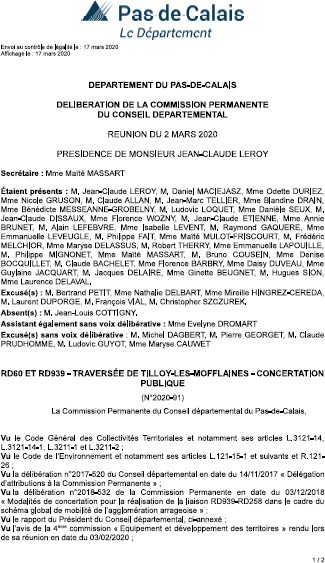 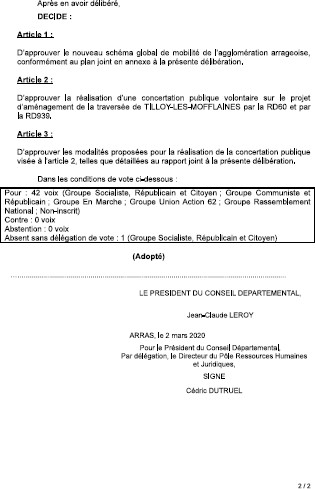 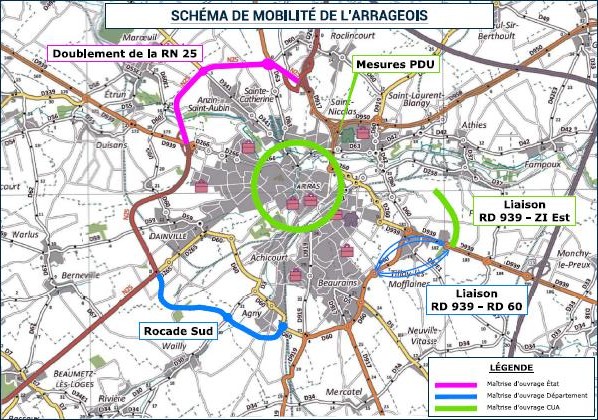 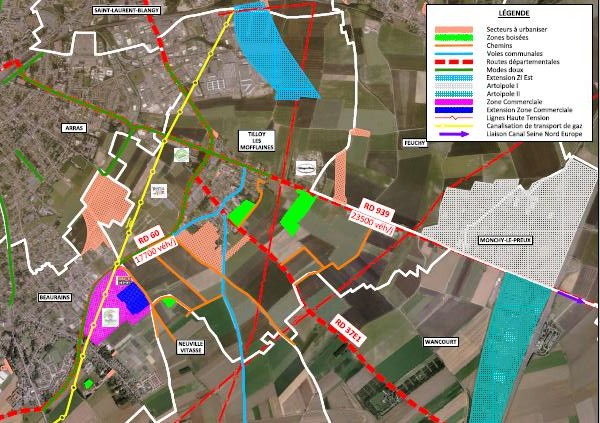 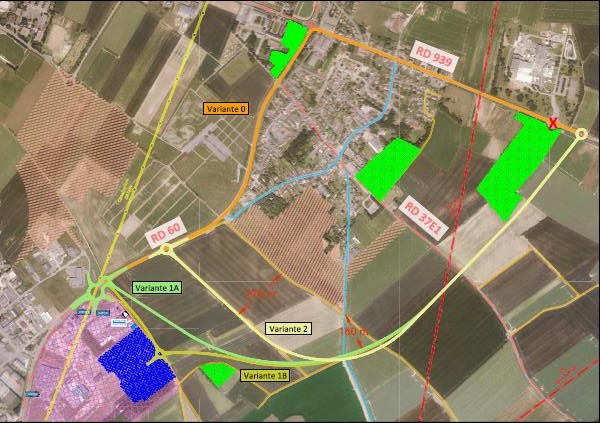 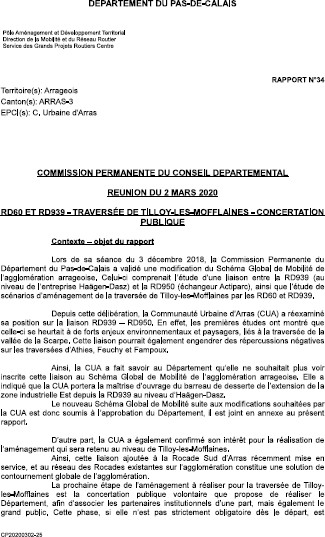 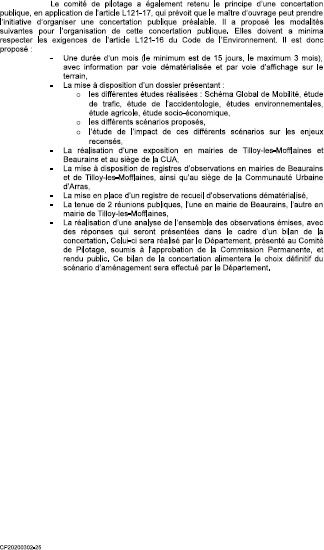 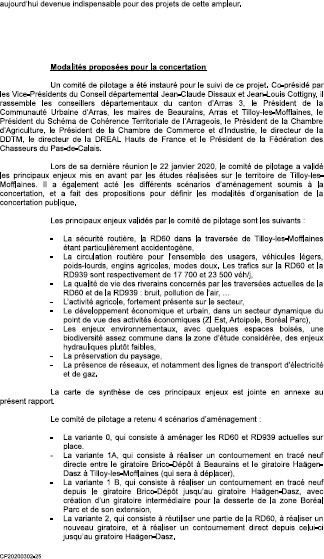 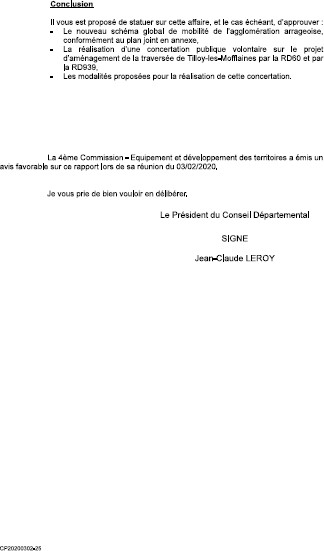 Supports d’informationAffiche	Format A3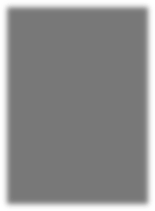 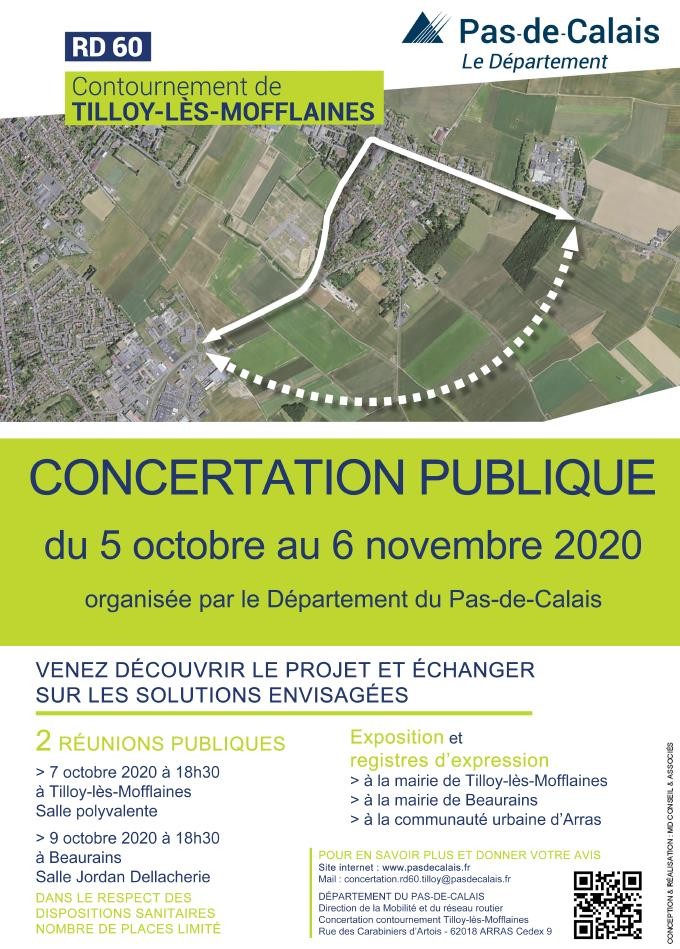 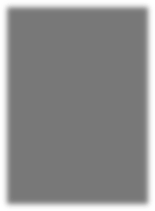 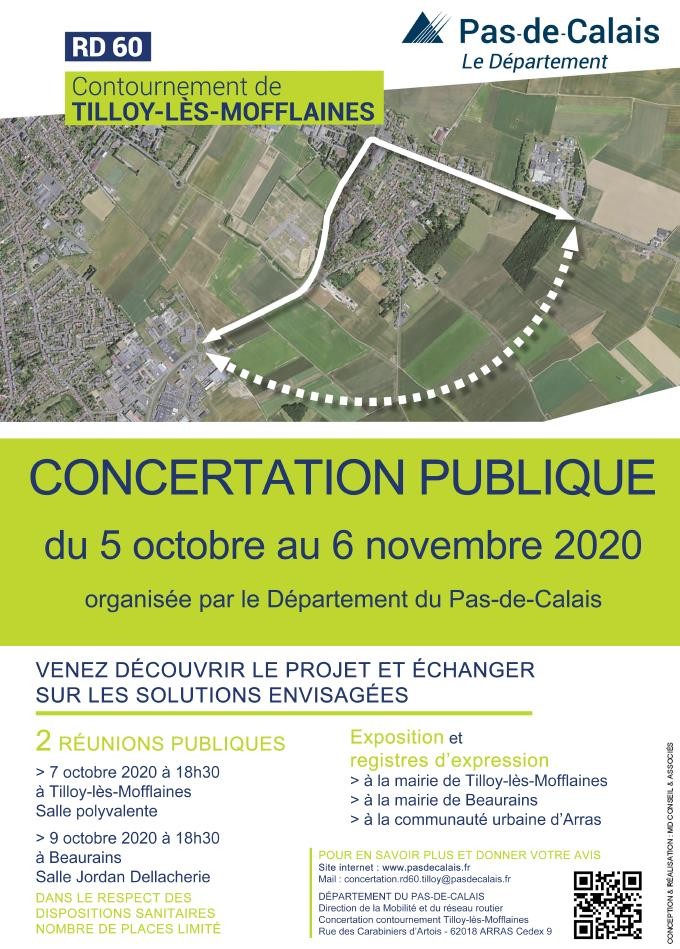 Flyer	Format A5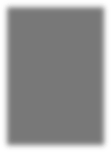 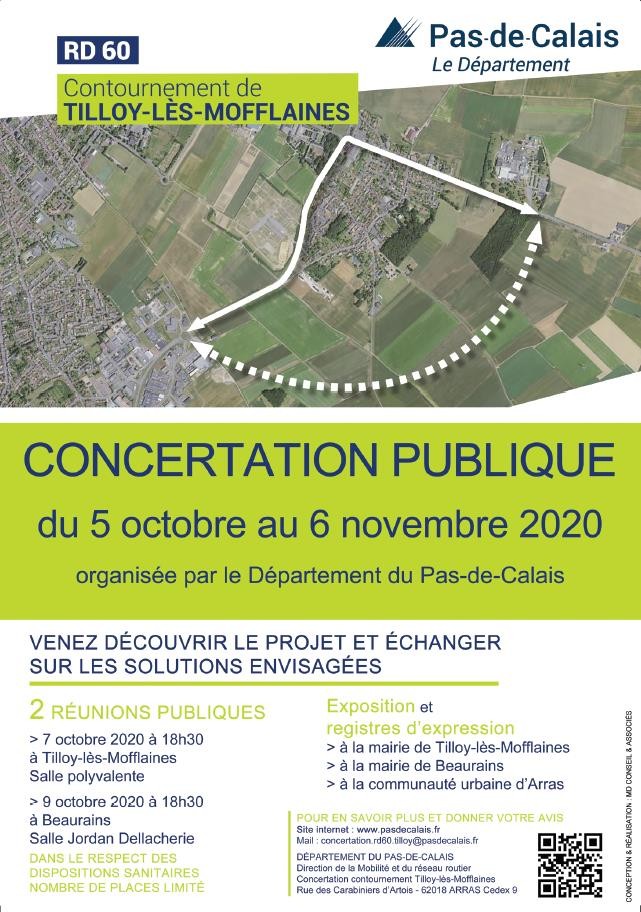 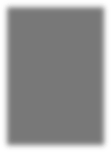 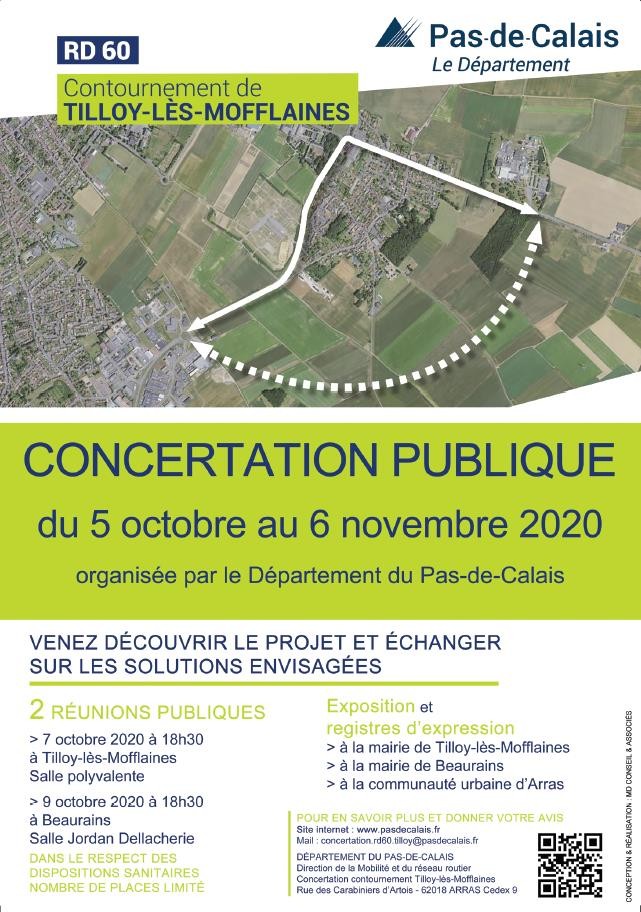 Dossier de concertation	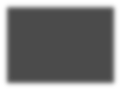 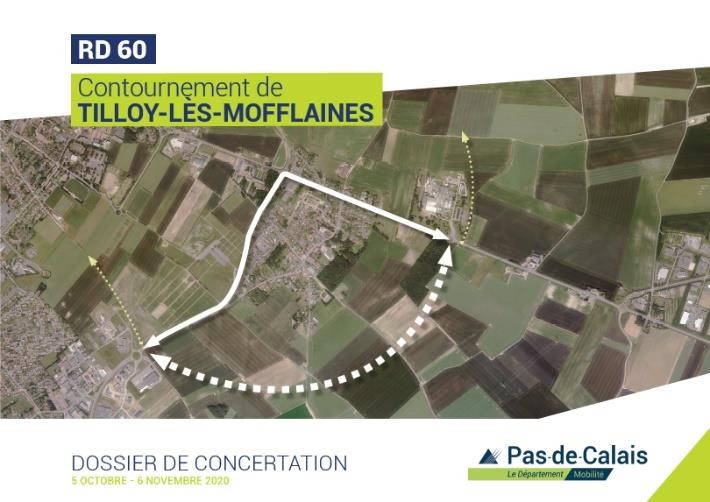 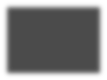 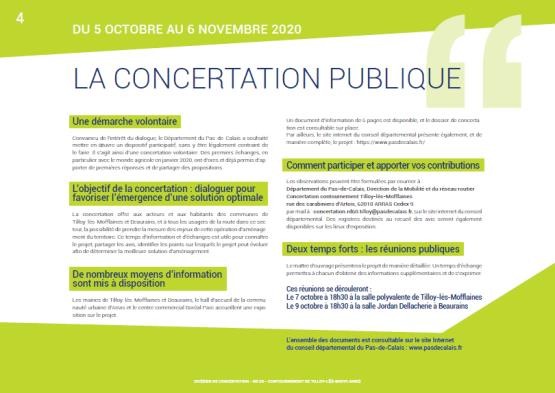 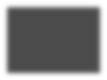 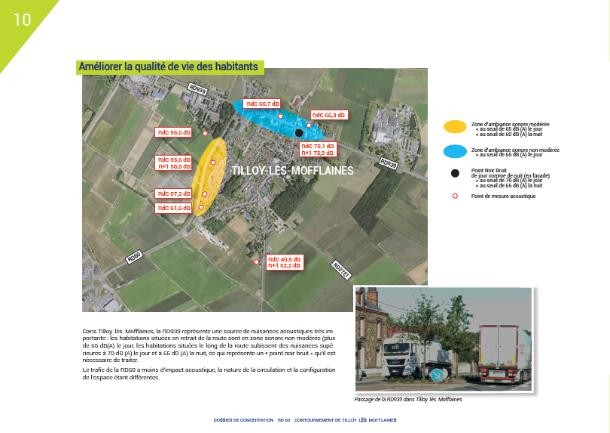 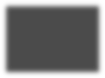 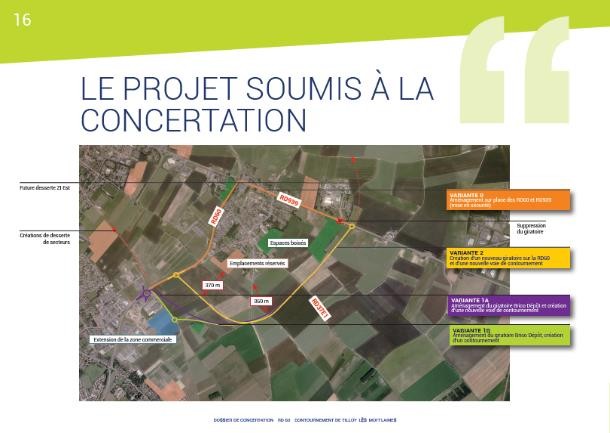 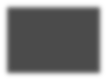 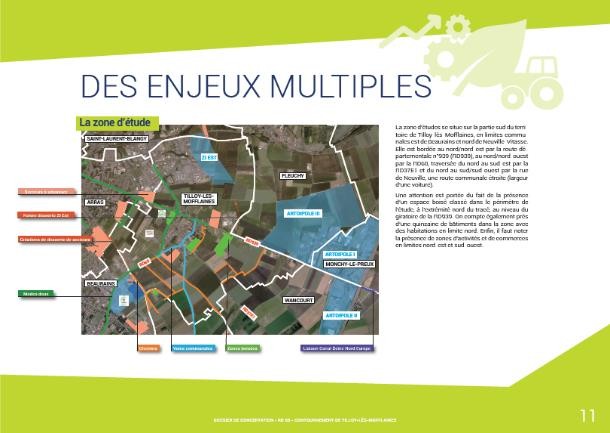 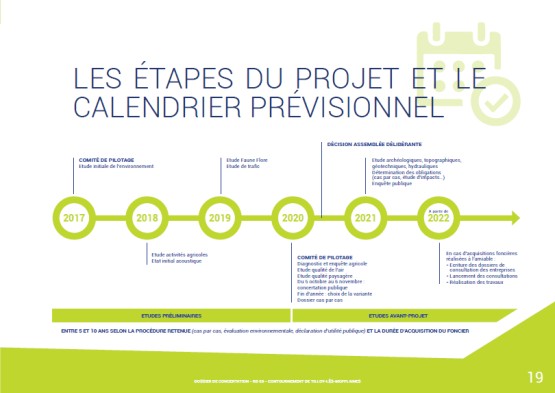 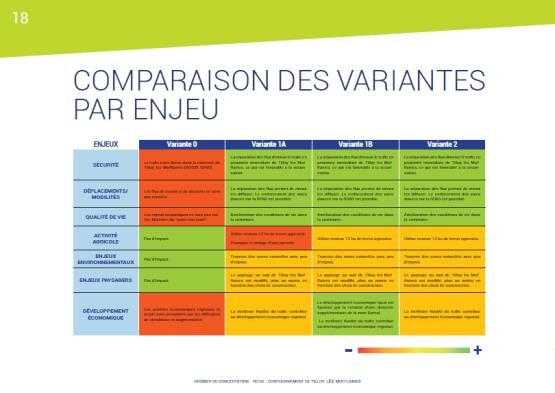 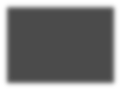 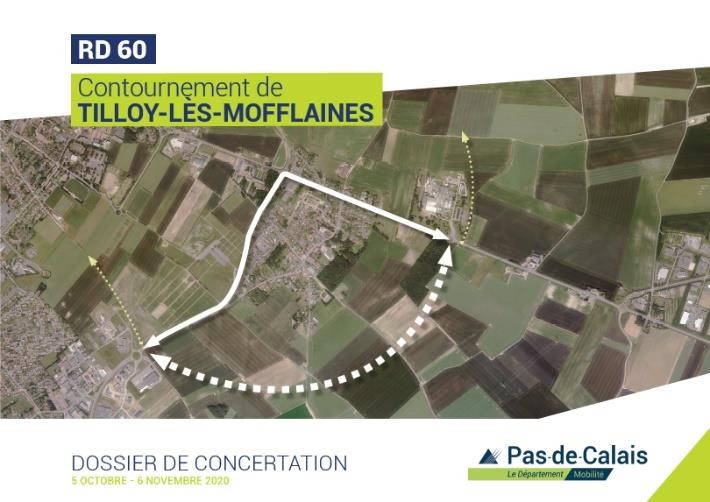 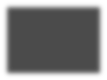 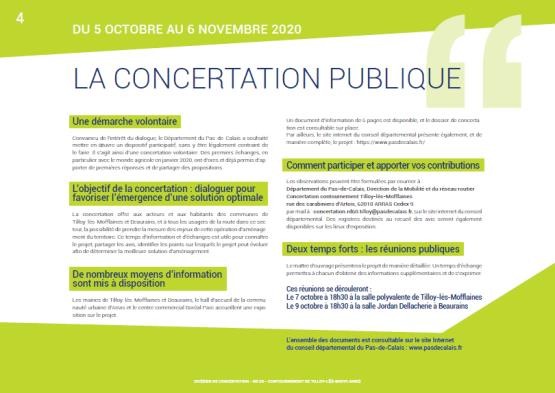 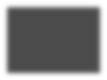 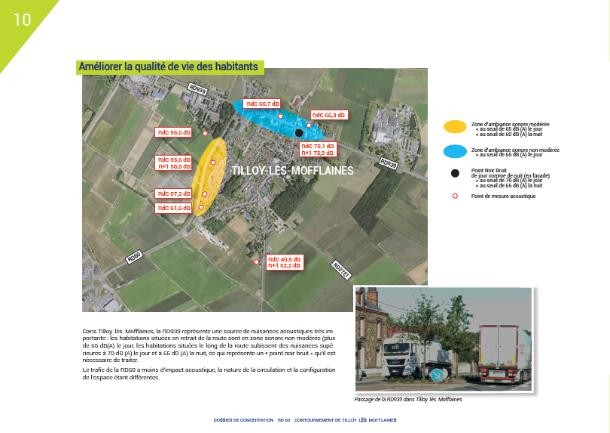 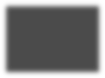 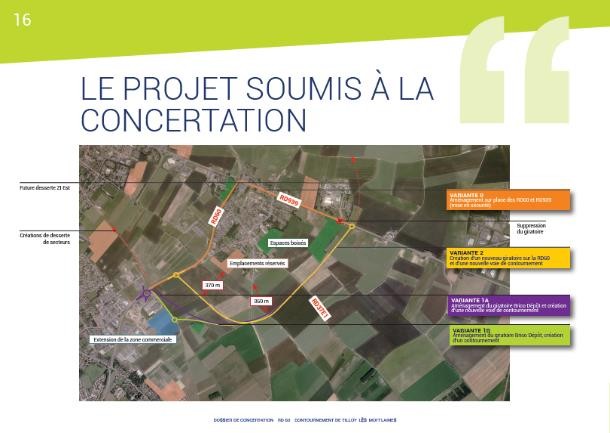 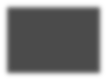 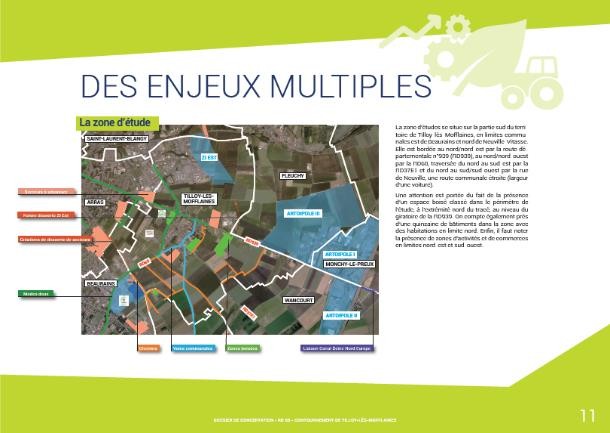 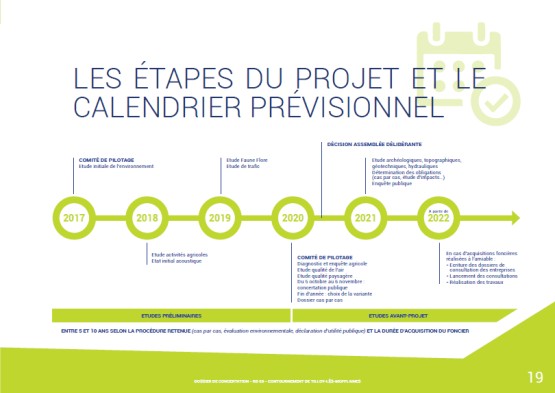 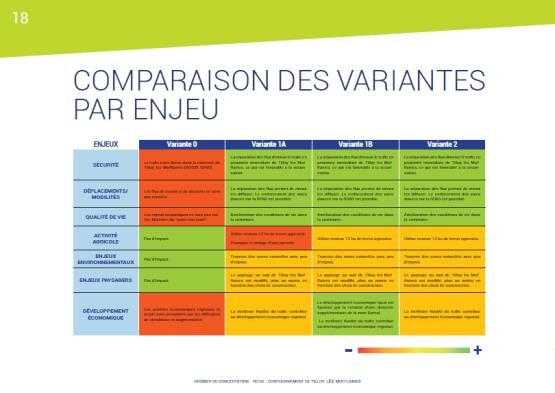 20 pages – A3 fermé(extraits)Plaquette d’information	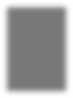 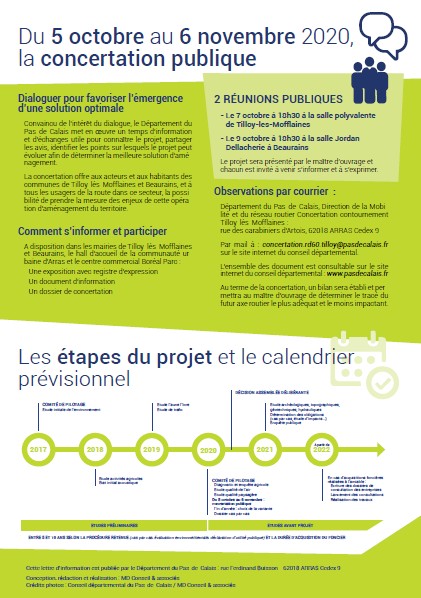 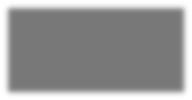 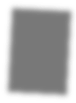 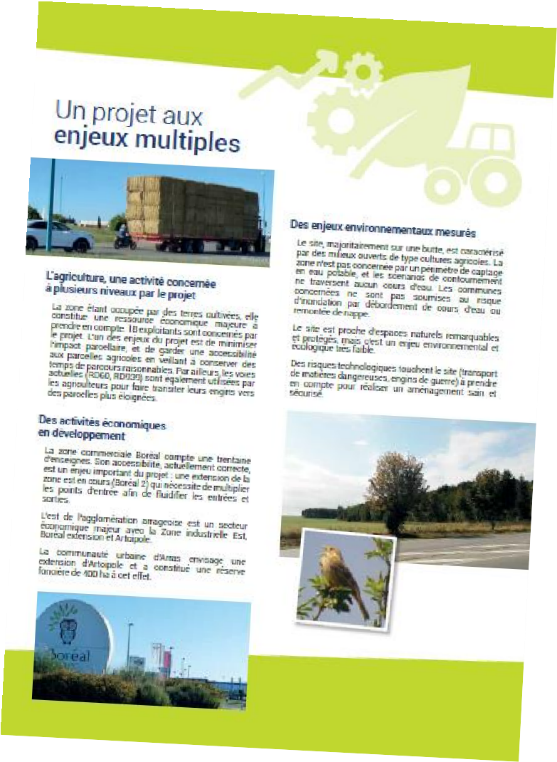 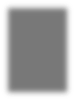 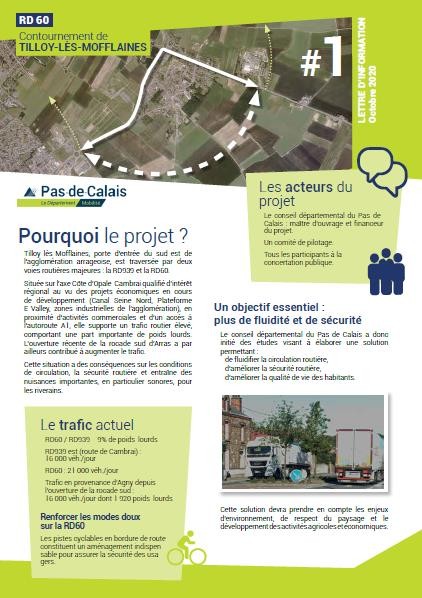 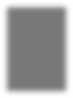 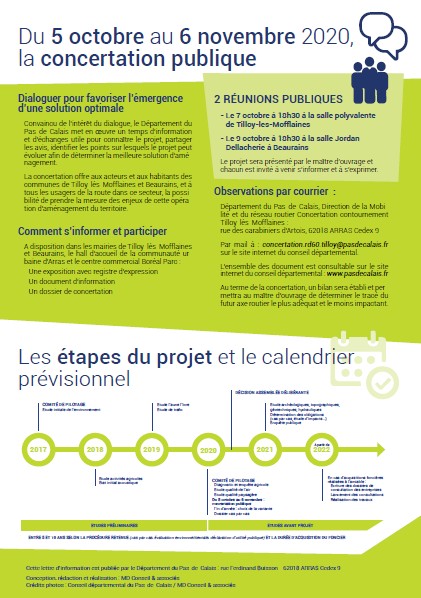 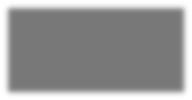 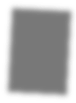 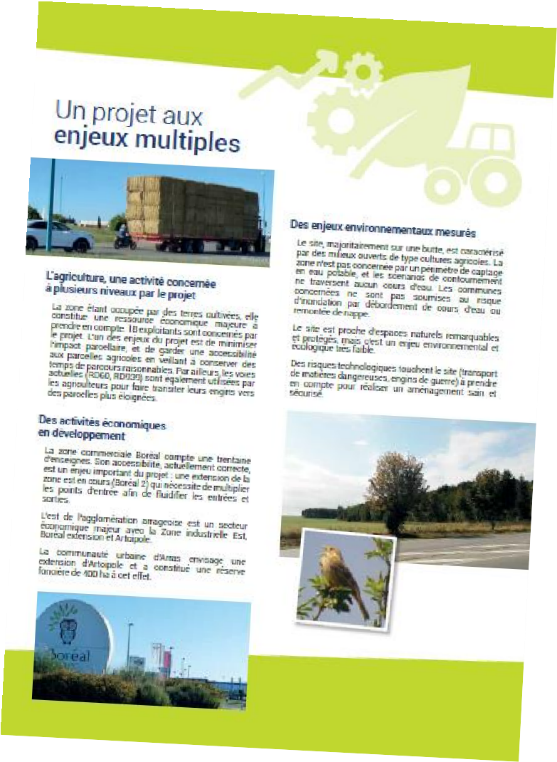 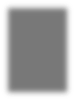 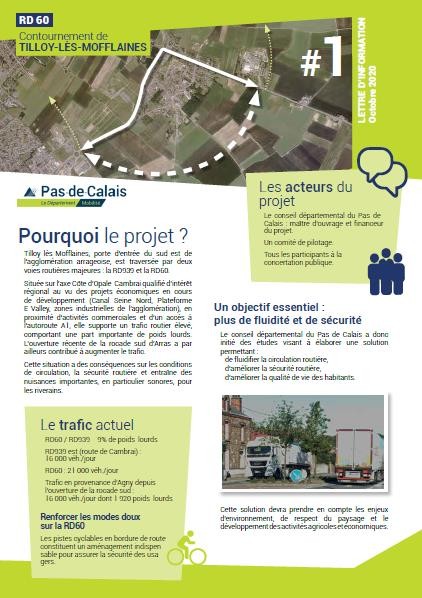 6 pages – A4 ferméPanneaux d’exposition	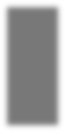 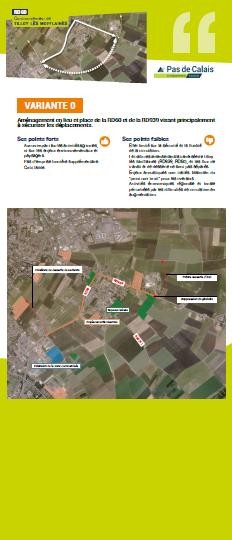 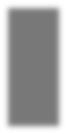 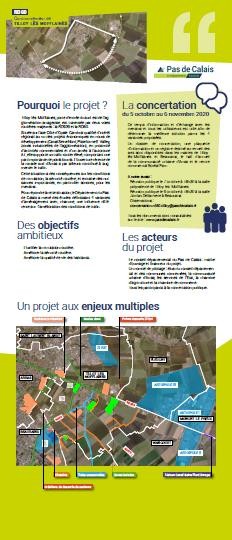 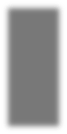 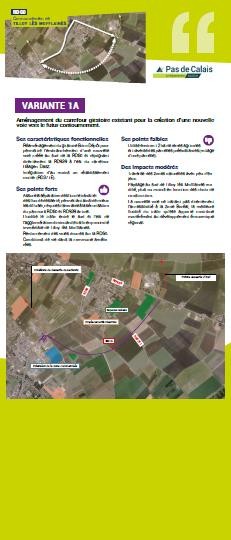 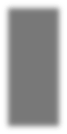 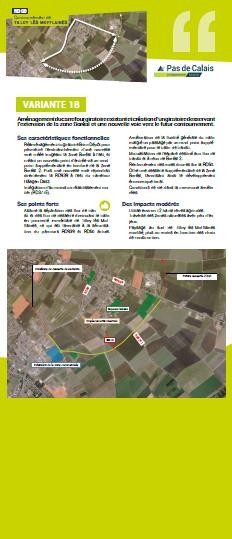 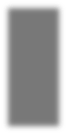 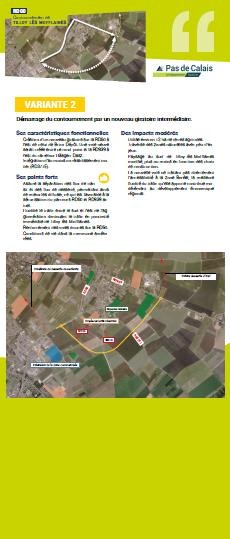 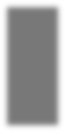 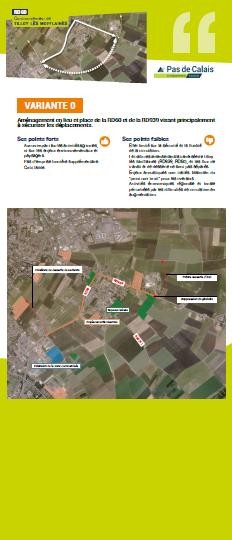 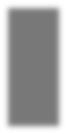 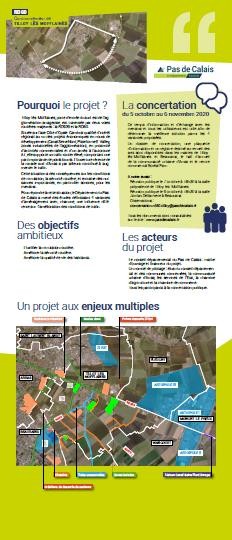 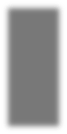 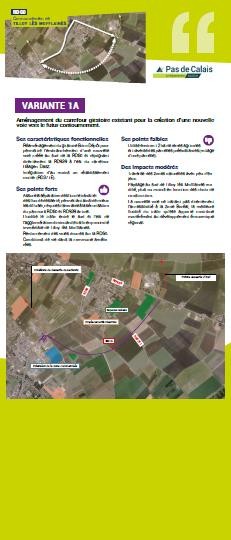 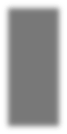 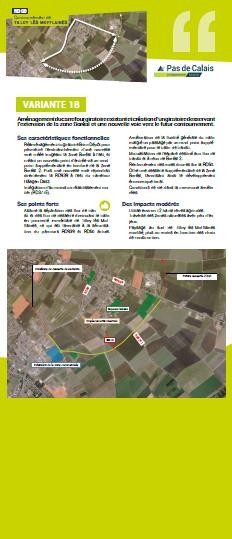 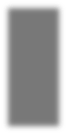 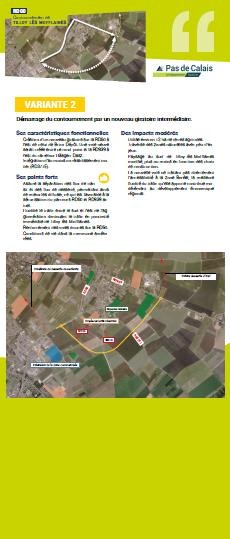 Roll-up 85x200 cm 	48RD 60 - Contournement de Tilloy-lès-MofflainesBilan de la concertation du 5 octobre au 4 décembre 2020Communiqués de presseLancement de la concertationCommuniqué de presseLancement d’une concertation volontaire sur le contournement routier de Tilloy-lès-MofflainesPour améliorer et rendre plus sûr son réseau routier, le Conseil  départemental du Pas -de-Calais investit chaque année plusieurs millions d'euros (88  en 2020).  Il s’agit  pour  lui d’accroître  la sécurité de 6 200 kilomètres de voies et de doter les territoires des infrastructures nécessaires au développement économique, primordial pour l’emploi. Le tout évidemment en prenant en compte les enjeux environnementaux.C’est dans ce cadre qu’est lancée une concertation publique  volontaire  sur  le contournement routier de Tilloy-lès-Mofflaines.Cette commune, porte d’entrée du sud-est de l’agglomération arrageoise,  est traversée  par deux voies routières majeures : la RD939 et la RD60.Située sur l’axe Côte d’Opale-Cambrai qualifié d’intérêt régional au vu des projets économiques en cours de développement (Canal Seine Nord, Plateforme E Valley, zones industrielles de l’agglomération), en proximité d’activités commerciales et d’un accès à l’autoroute A1, elle supporte un trafic routier élevé, comportant une part importante de poids lourds. L’ouverture récente de la rocade sud d’Arras a par ailleurs contribué à augmenter le trafic.Cette situation a des conséquences  sur les conditions  de circulation,  la sécurité  routière,  et entraîne des nuisances importantes, en particulier sonores, pour les riverains.  Le Conseil départemental du Pas-de-Calais a donc initié des études visant à élaborer une solution permettant :de fluidifier la circulation routièred’améliorer la sécurité routièred’améliorer la qualité de vie des habitantsCette solution devra prendre en compte les enjeux d’environnement, de respect du paysage et le développement des activités agricoles et économiques. Quatre scénarios sont propo sés à la concertation.La concertation publique se déroulera du 5 octobre au 6 novembre 2020.Elle sera marquée par deux réunions publiques qui se dérouleront :le 7 octobre à Tilloy-lès-Mofflaines,le 9 octobre à Beaurains.Des expositions sur le projet sont visibles  dans  les mairies de Beaurains  et Tilloy -lès-Mofflaines, ainsi qu’au siège de la Communauté Urbaine d’Arras et sur la zone Boréal (Carrefour Market).Par ailleurs, le site internet du Conseil départemental du Pas -de-Calais permet de disposer de l’ensemble des documents d’information (dossier de concertation, films de simulation) et d’apporter des contributions ou de poser des questions.Cette concertation permettra d’éclairer le choix opéré par  le Conseil  départemental  du Pas -de- Calais.Prolongation de la concertationCommuniqué de presseLa concertation volontaire sur le contournement routier de Tilloy-lès-Mofflaines prolongée jusqu’au vendredi 4 décembre 2020Pour améliorer et rendre plus sûr son réseau routier, le Conseil  départemental du Pas-de-Calais investit chaque année plusieurs millions d'euros (88  en 2020).  Il s’agit  pour  lui d’accroître  la sécurité de 6 200 kilomètres de voies et de doter les territoires des infrastructures nécessaires au développement économique, primordial pour l’emploi. Le tout évidemment en prenant en compte les enjeux environnementaux.C’est dans ce cadre qu’a été lancée le 5 octobre 2020 une concertation publique volontaire sur le contournement routier de Tilloy-lès-Mofflaines.Cette commune, porte d’entrée du sud-est de l’agglomération arrageoise,  est traversée  par deux voies routières majeures : la RD939 et la RD60.Située sur l’axe Côte d’Opale-Cambrai qualifié d’intérêt régional au vu des projets économiques en cours de développement (Canal Seine Nord, Plateforme E Valley, zones industrielles de l’agglomération), en proximité d’activités commerciales et d’un accès à l’autoroute A1, elle supporte un trafic routier élevé, comportant une part importante de poids lourds. L’ouverture récente de la rocade sud d’Arras a par ailleurs contribué à augmenter le trafic.Cette situation a des conséquences  sur les conditions  de circulation,  la sécurité  routière,  et entraîne des nuisances importantes, en particulier sonores, pour les riverains.  Le Conseil départemental du Pas-de-Calais a donc initié des études visant à élaborer une solution permettant :de fluidifier la circulation routièred’améliorer la sécurité routièred’améliorer la qualité de vie des habitantsCette solution devra prendre en compte les enjeux d’environnement, de respect du paysage et le développement des activités agricoles et économiques. Quatre scénarios sont proposés à laconcertation.La concertation publique devait se finir ce vendredi 6 novembre 2020 mais afin de permettre au plus grand nombre de personnes d’y participer, qui plus est en cette  période  de crise sanitaire, le Département du Pas-de-Calais a décidé de la prolonger jusqu’au  vendredi  4 décembre 2020, en privilégiant, eu égard à la situation actuelle, la consultation du dossier et l’apport  de contributions sous forme dématérialisée.  Le site  internet  du Conseil départemental du Pas-de-Calais permet de disposer de l’ensemble  des documents d’information (dossier de concertation,  films  de simulation) et d’apporter  des c ontributions ou de poser des questions (https://www.pasdecalais.fr/Documents-legaux/Enquetes- publiques/Amenagement-de-la-RD60-Tilloy-Les-Mofflaines-Concertation-publique).Les expositions sur le projet sont - toutefois - toujours visibles dans les mairies de Beaurains et Tilloy-lès-Mofflaines, ainsi qu’au siège de la Communauté Urbaine d’Arras et sur la zone Boréal (Carrefour Market) ; ce, dans le respect - bien évidemment - des règles sanitaires en vigueur.Pour rappel, cette concertation permettra d’éclairer le choix opéré par le Conseil départemental du Pas-de-Calais.Articles de presse parus sur Internet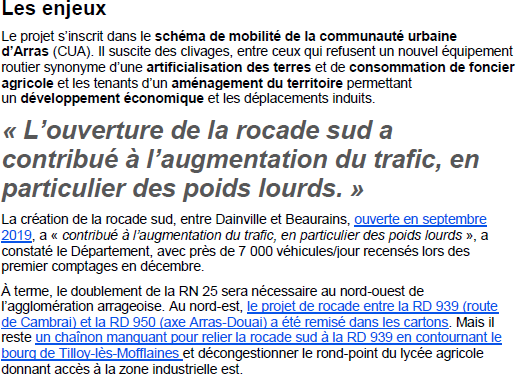 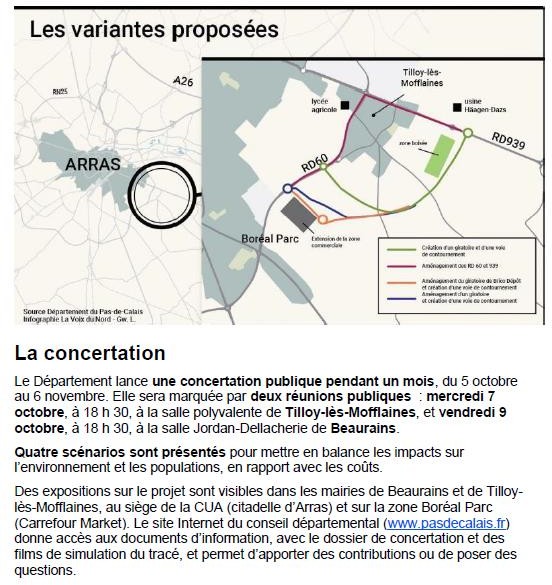 4 octobre 2020 | LA VOIX DU NORD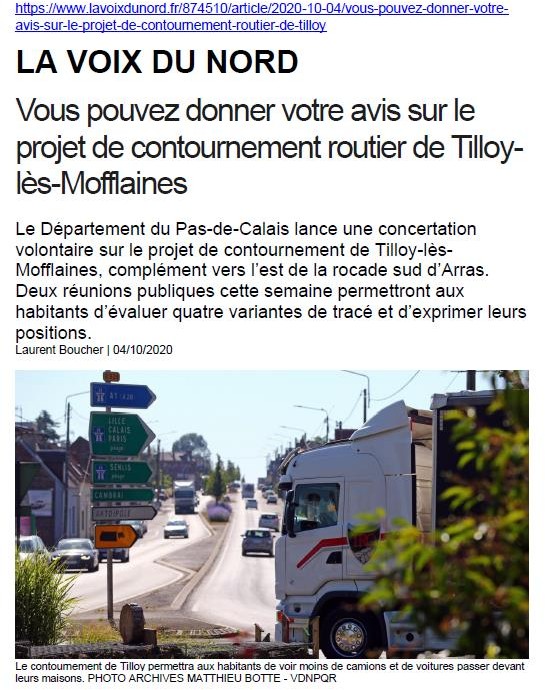 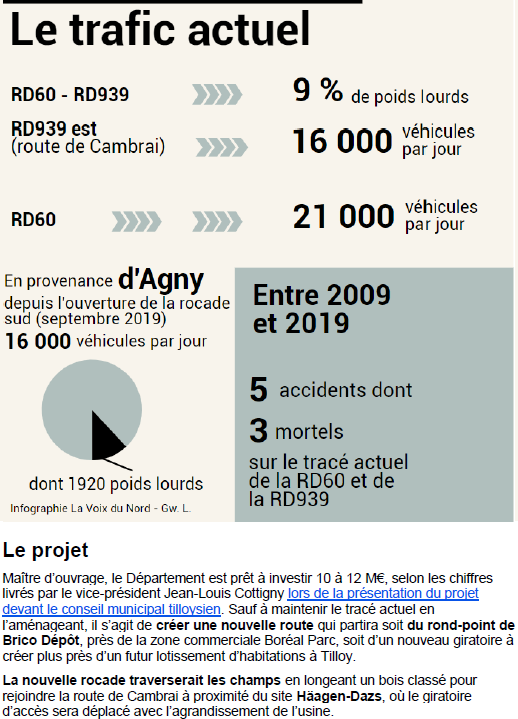 8 octobre 2020 | LA VOIX DU NORD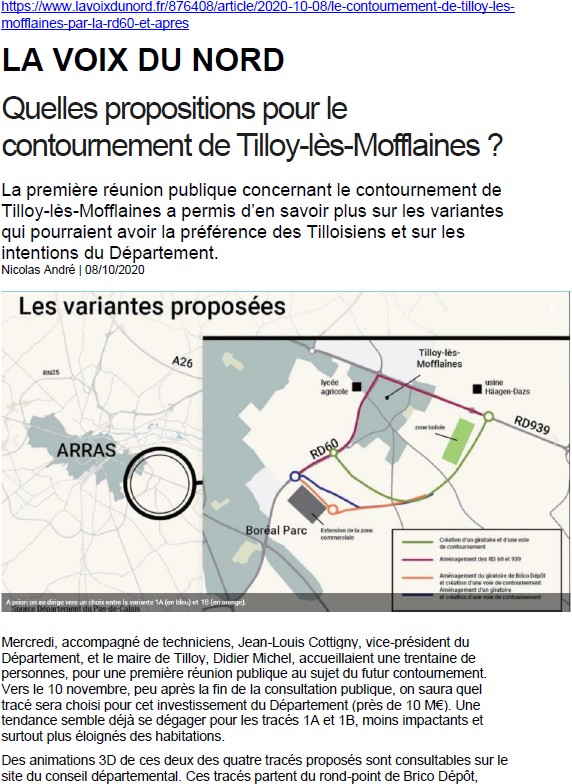 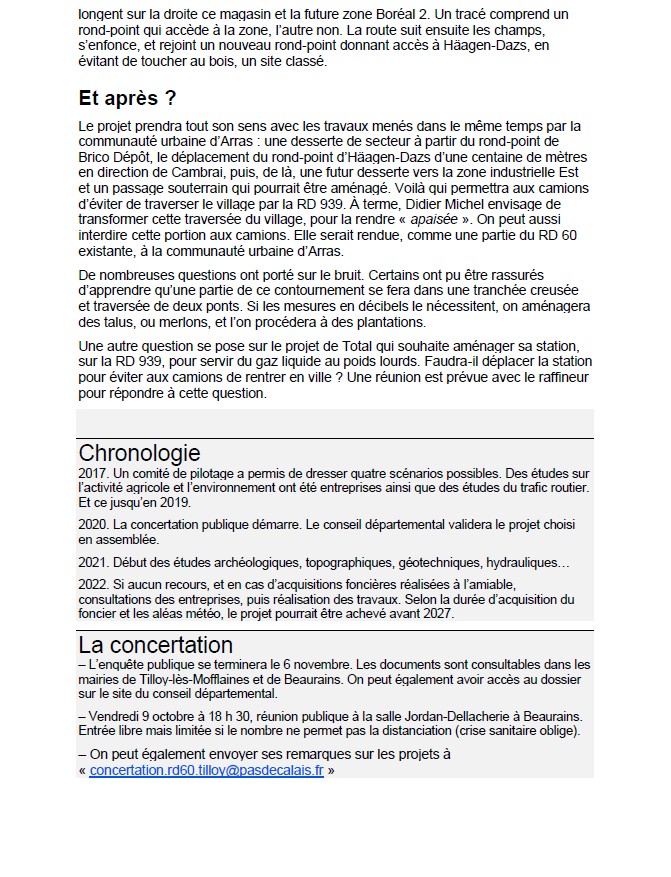 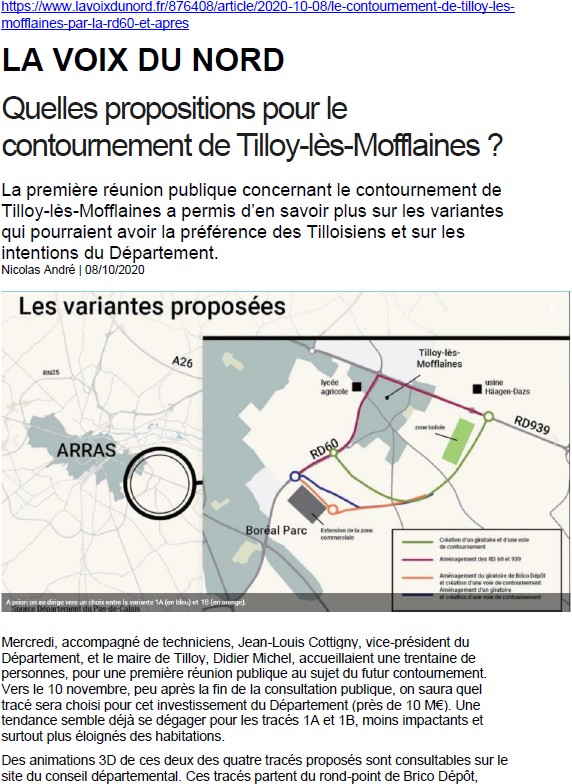 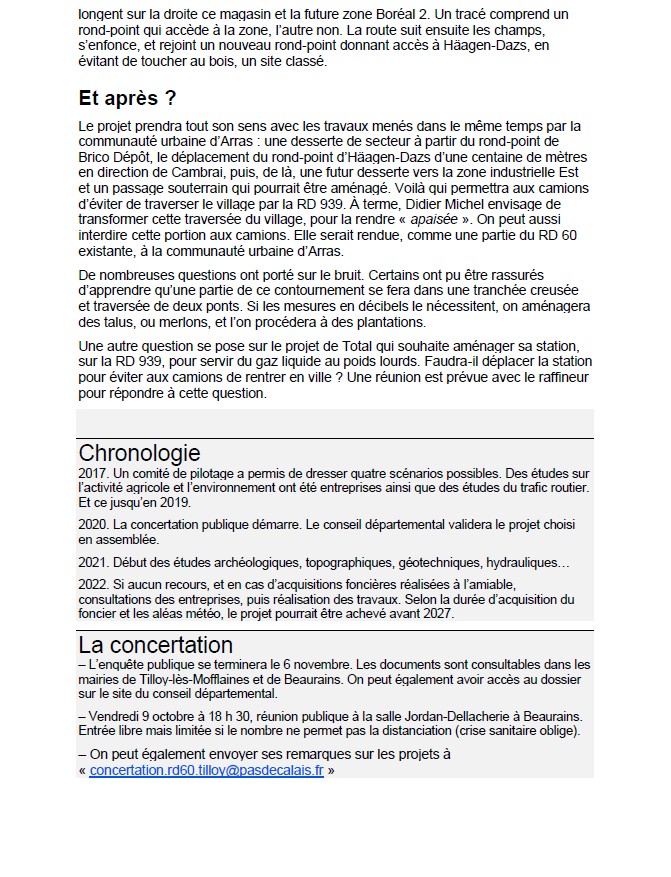 9 octobre 2020 | L’AVENIR DE L’ARTOIS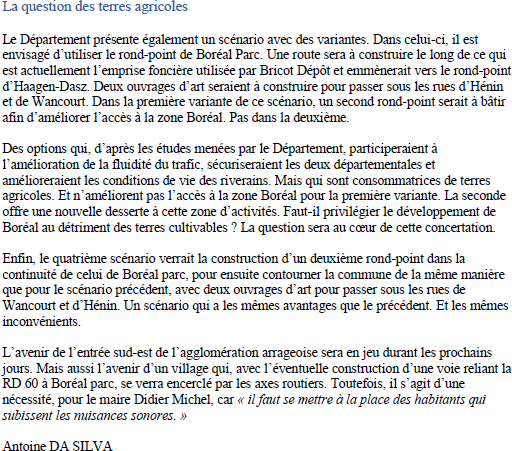 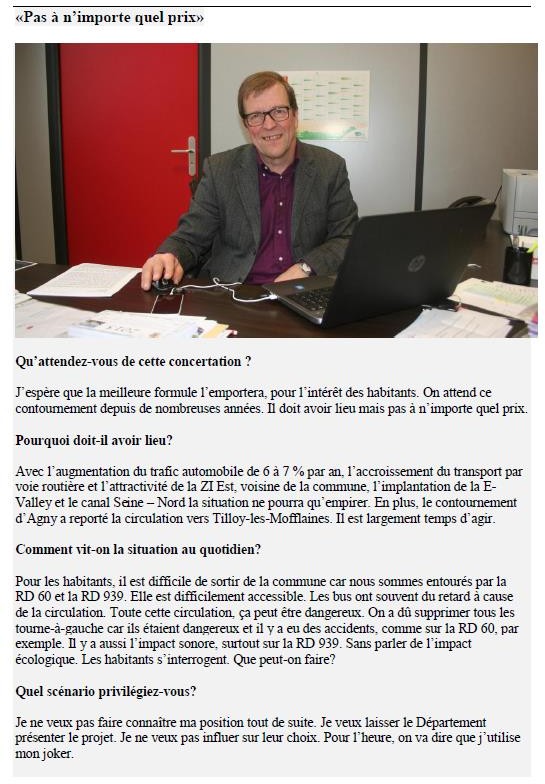 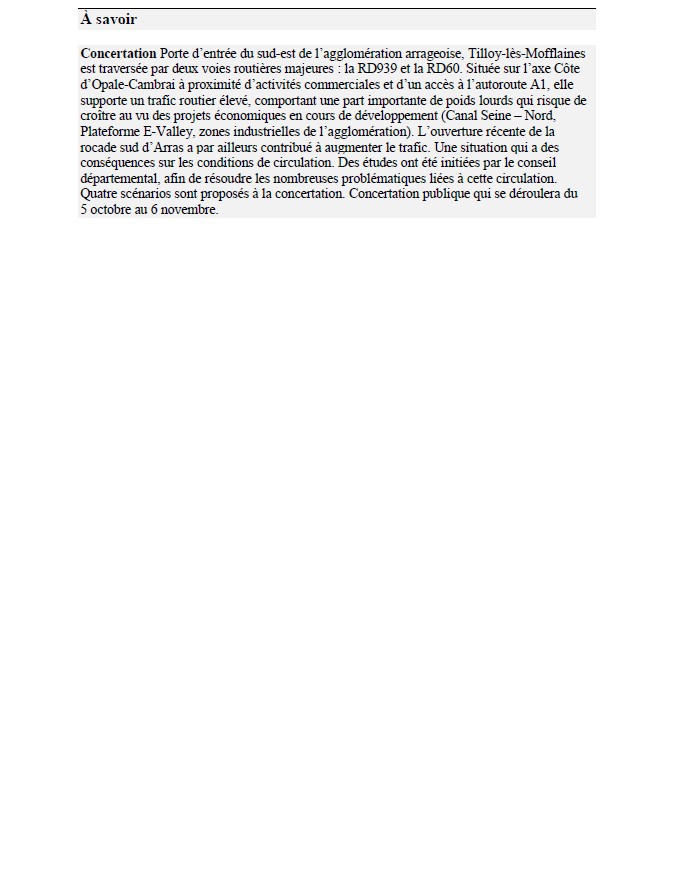 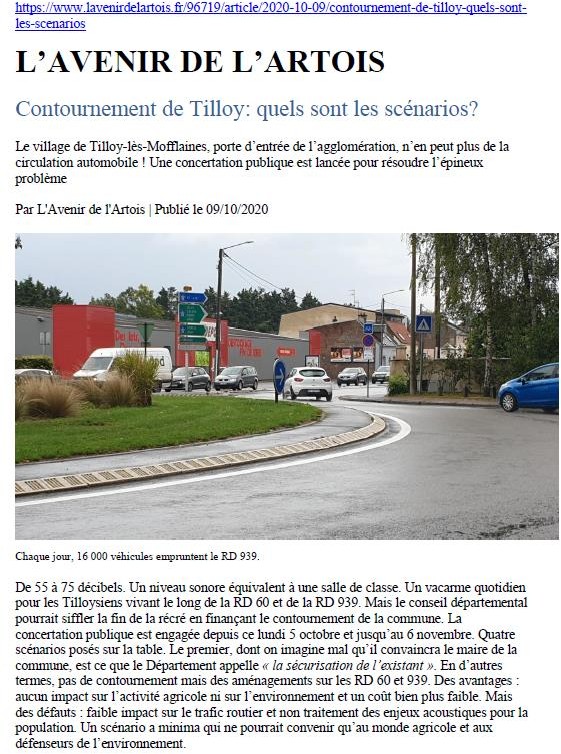 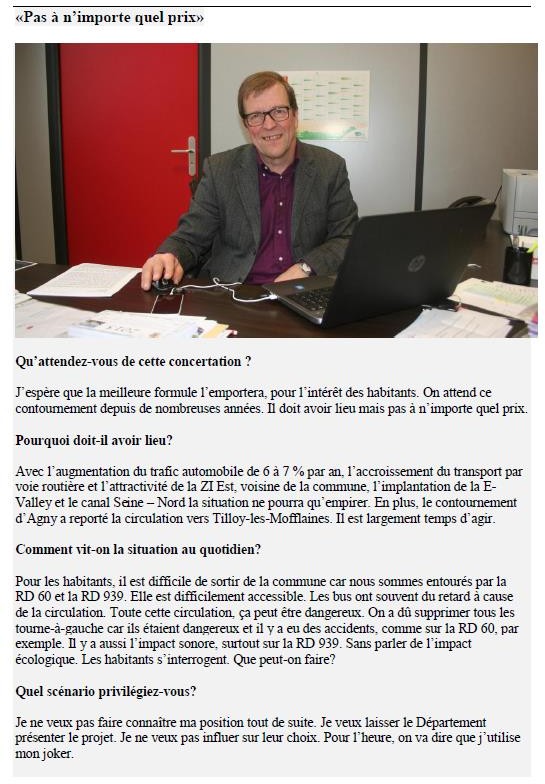 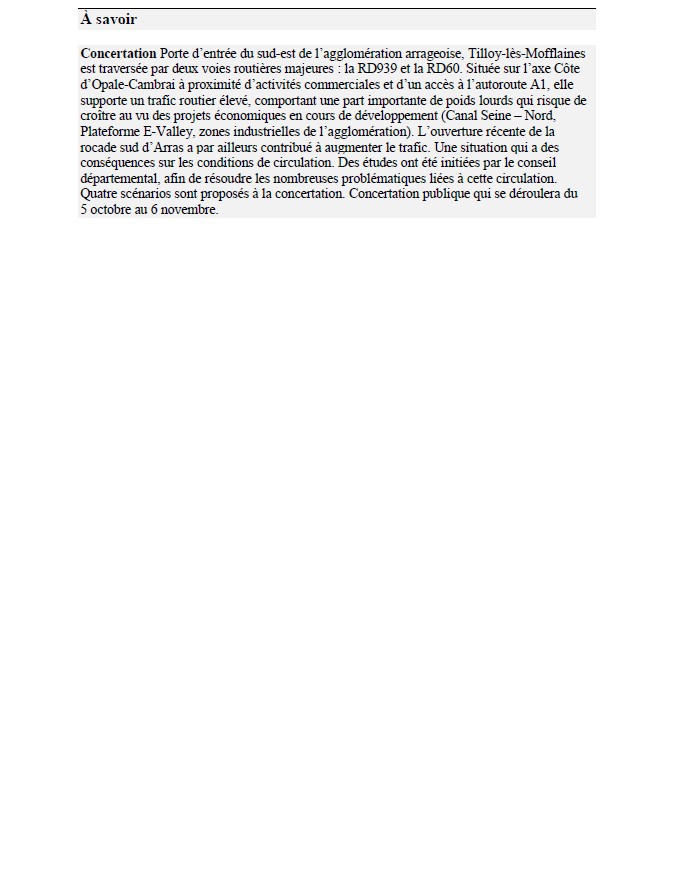 16 octobre 2020 | L’AVENIR DE L’ARTOIS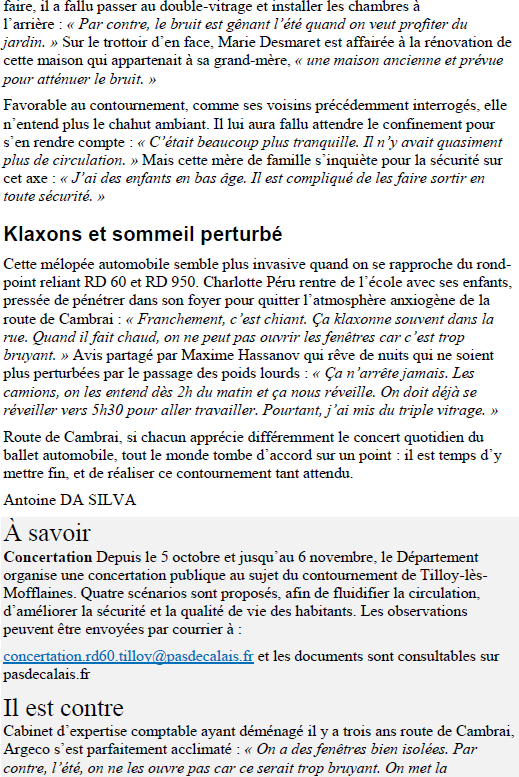 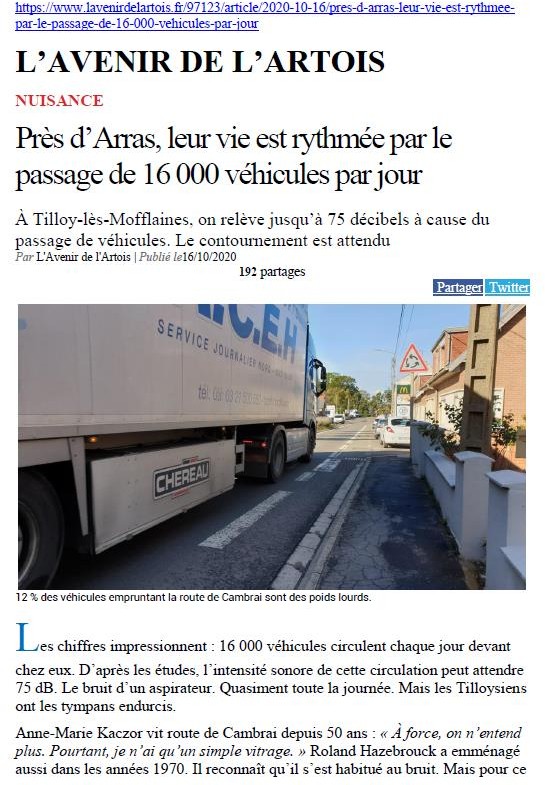 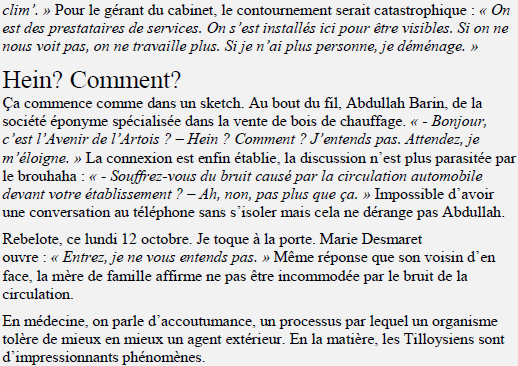 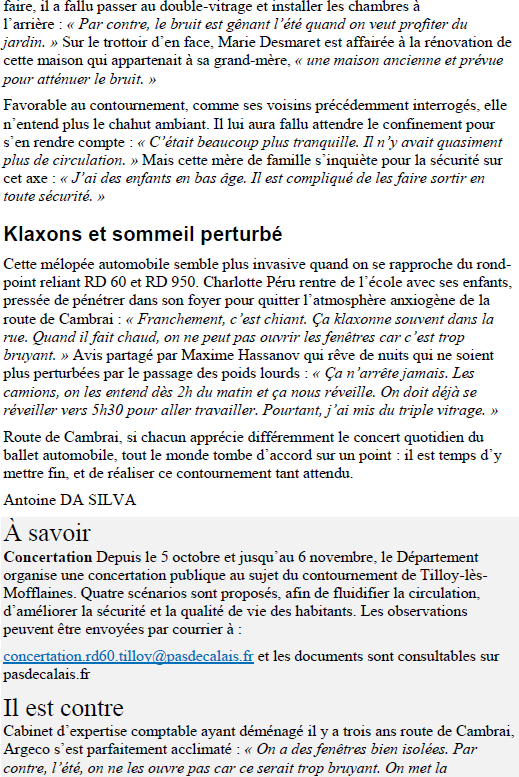 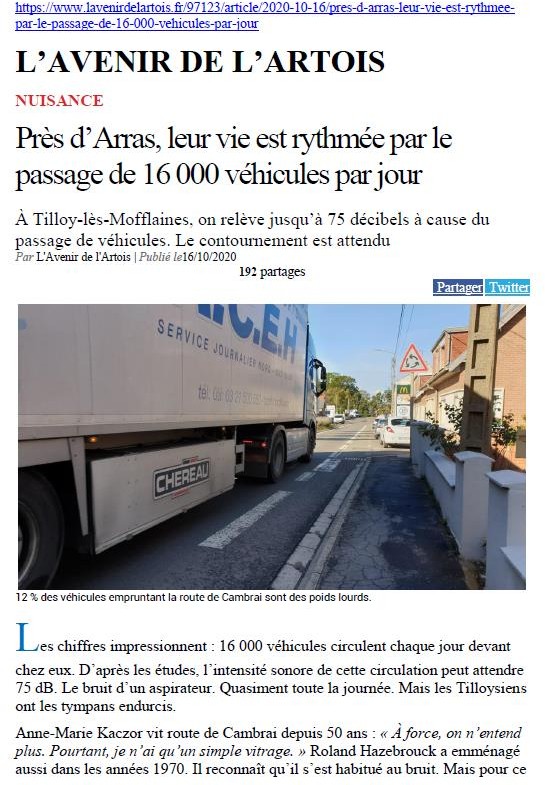 31 octobre 2020 | LA VOIX DU NORD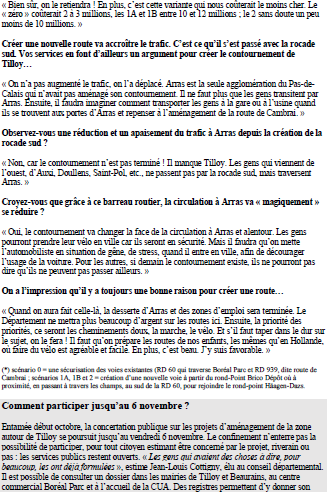 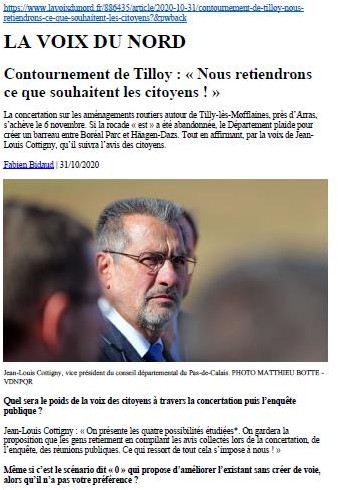 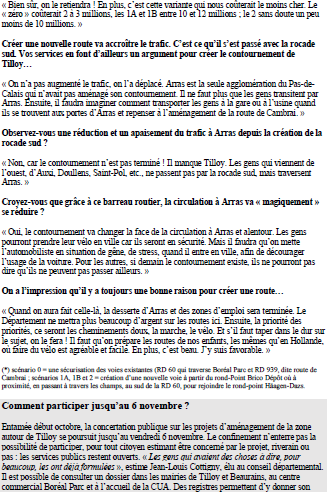 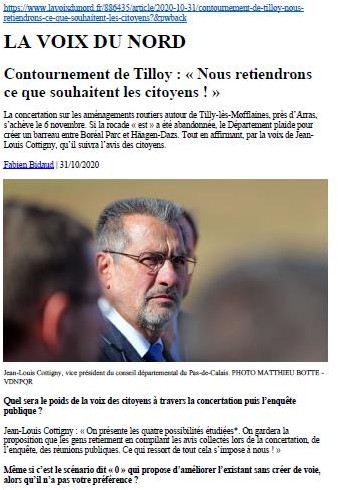 6 novembre 2020 | LA VOIX DU NORD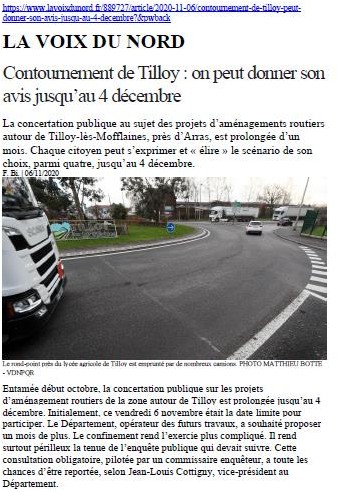 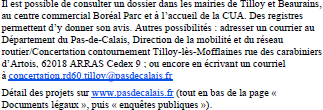 7 décembre 2020 | L’AVENIR DE L’ARTOIS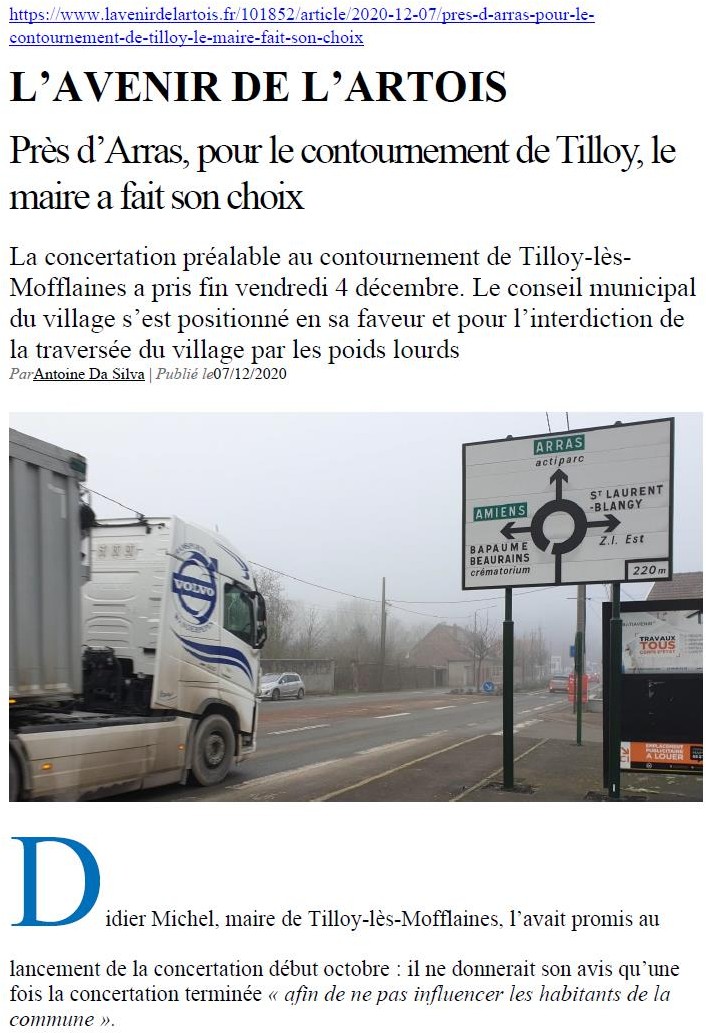 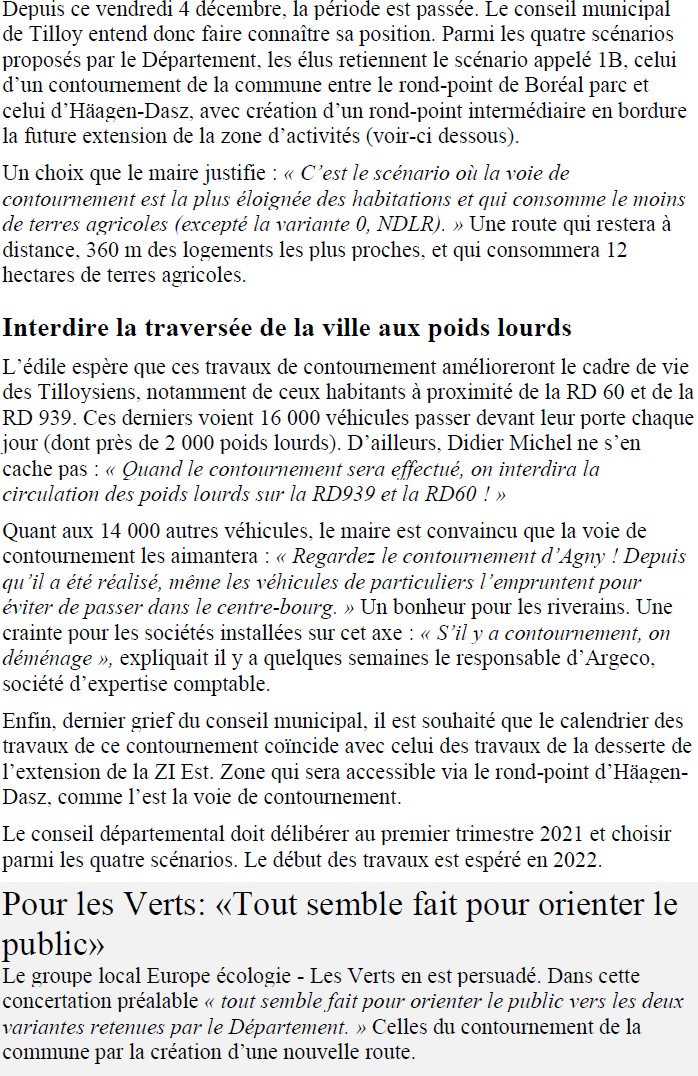 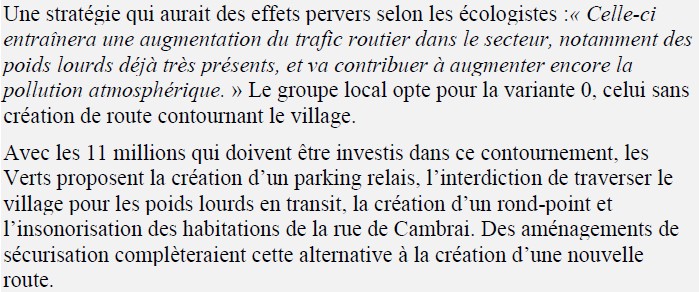 Comptes rendus des réunions publiquesRéunion publique du 7 octobre 2020 à la salle polyvalente de Tilloy-lès-MofflainesINTERVENANTS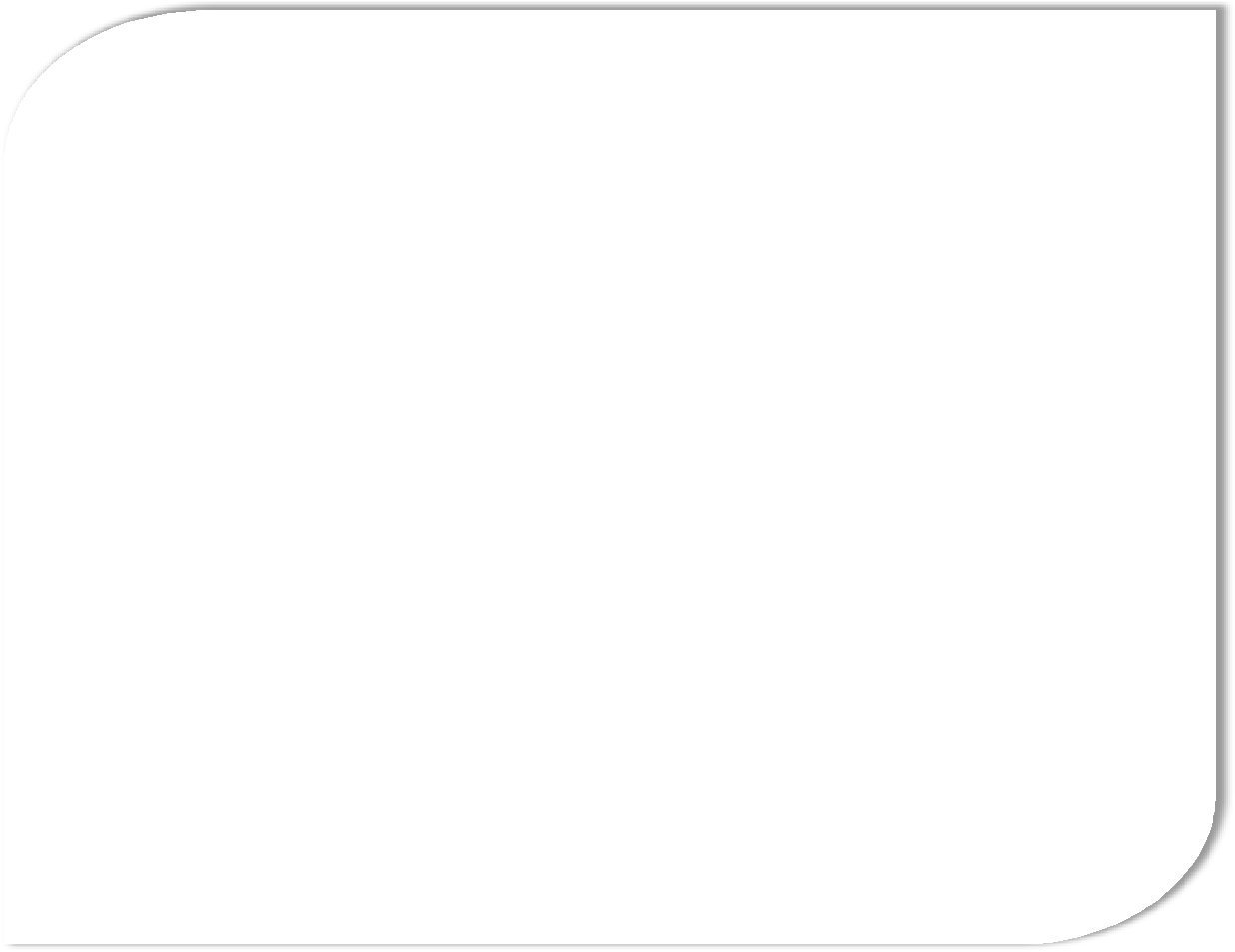 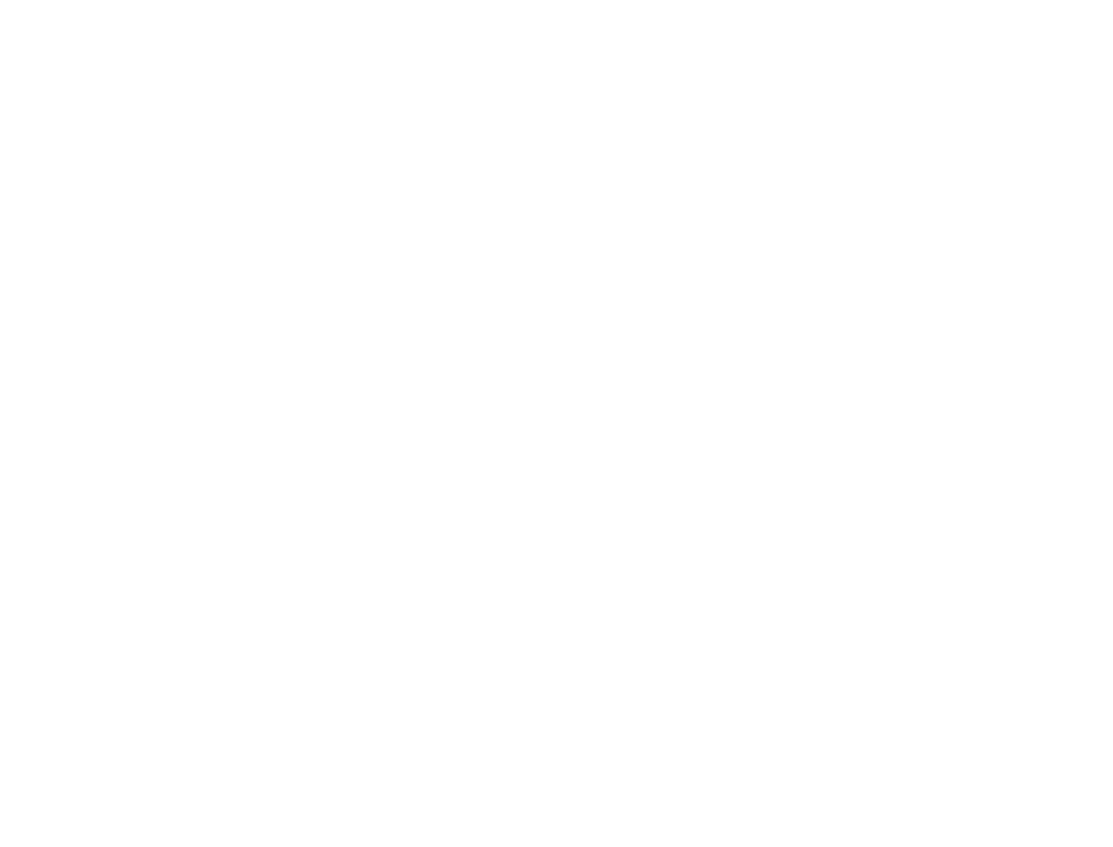 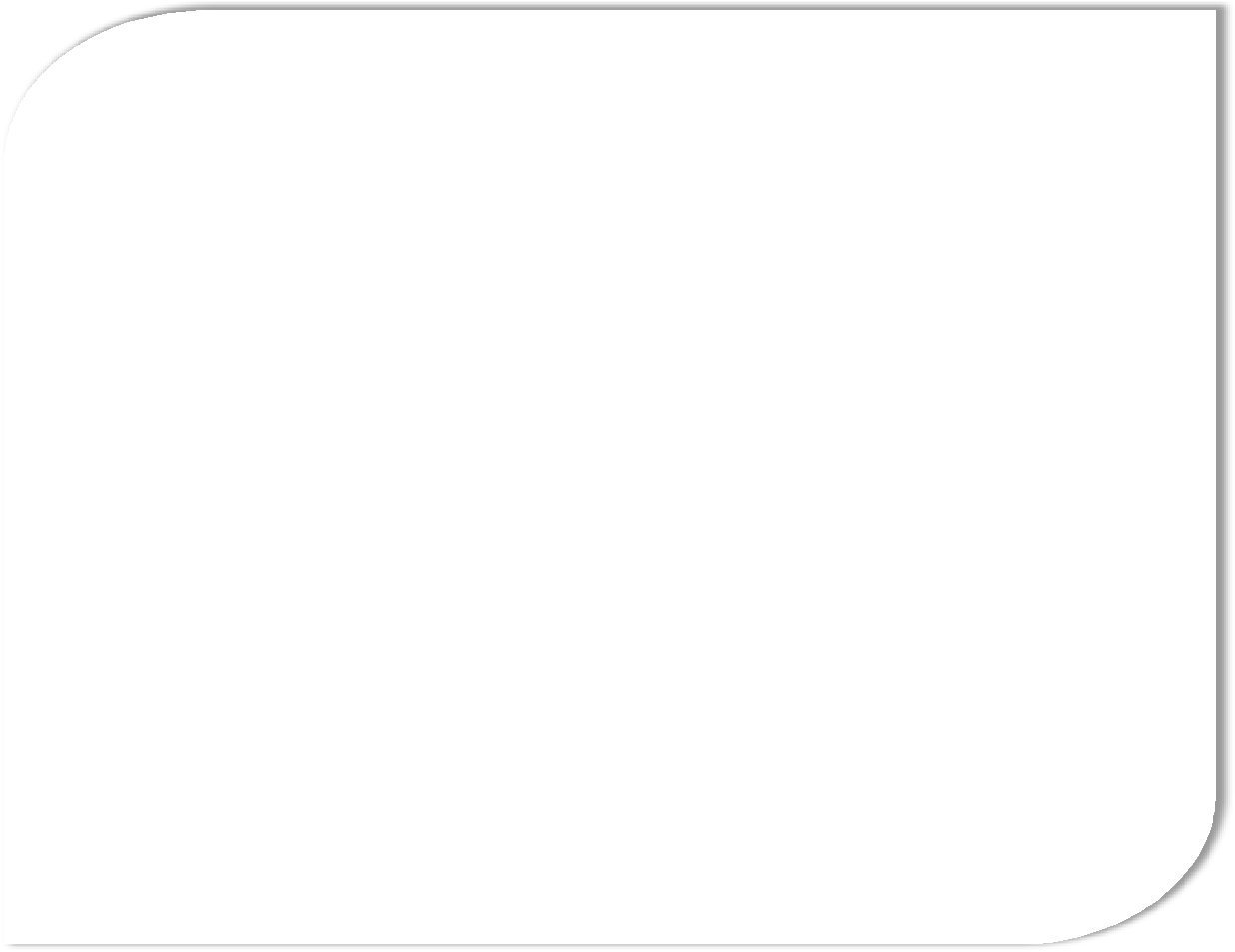 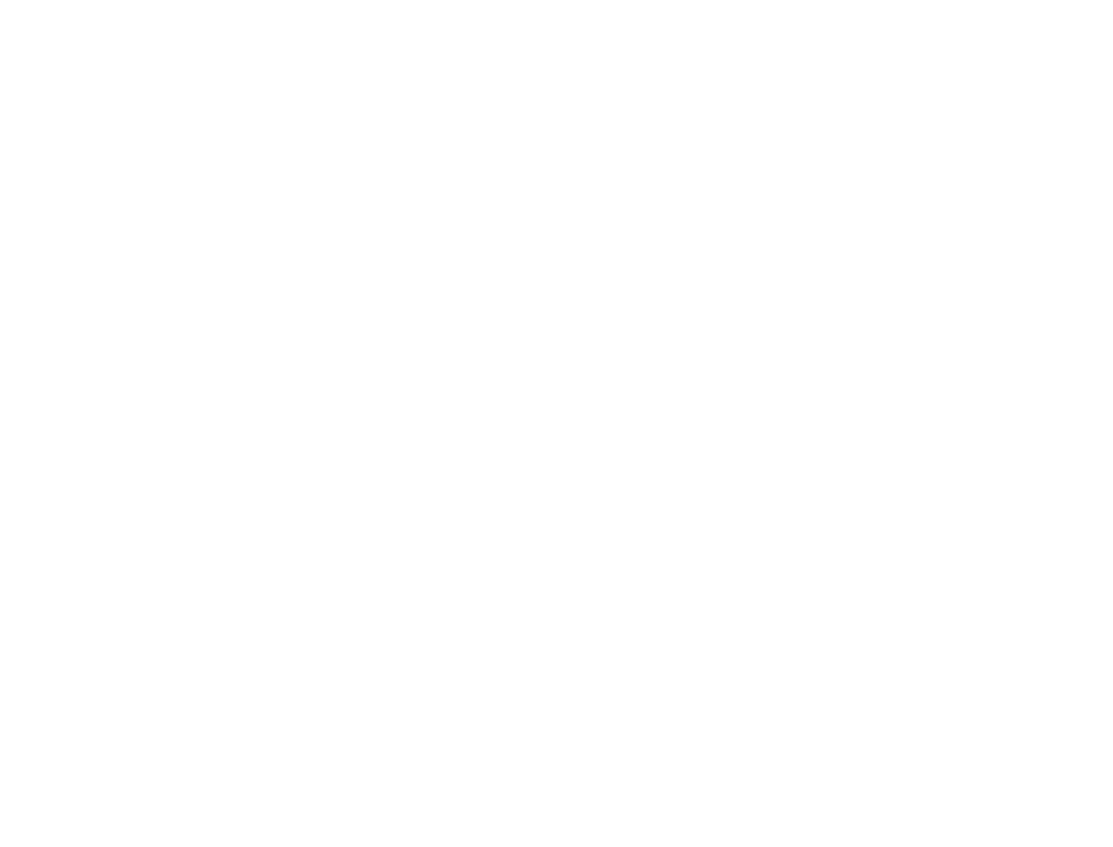 Les élus :Didier MICHEL, maire de Tilloy-lès-MofflainesJean-Louis COTTIGNY, vice-président du Département du Pas-de-CalaisMaryse CAUWET, conseillère départementaleLes représentants de la Direction de la Mobilité et du Réseau Routier du Département du Pas-de-Calais :Matthieu BIELFELD, directeur, Direction de la Mobilité et du Réseau RoutierStéphanie ALLEMAND, cheffe de service, Service des Grands Projets Routiers CentreANIMATION DE LA RÉUNIONJean-Yves DERUYTER, MD Conseil & associésPUBLIC37 personnesDURÉE2h00 (de 18H35 à 20h35)DÉROULEMENTMot d’accueil par Didier MICHEL, maire de Tilloy-lès-MofflainesPrésentation de l’historique du projet par Jean-Louis COTTIGNY, vice-président du Département du Pas-de-CalaisPrésentation du projet par Matthieu BIELFELD, directeur, Direction de la Mobilité et du Réseau Routier, Département du Pas-de-CalaisTemps d’échange avec le public (questions / réponses)Conclusion par Jean-Louis COTTIGNY, vice-président du Département du Pas-de- CalaisMOT	D’ACCUEIL	PAR	DIDIER	MICHEL,	MAIRE	DE	TILLOY-LÈS- MOFFLAINESMonsieur MICHEL, maire de Tilloy-lès-Mofflaines, souhaite la bienvenue à l’ensemble desparticipants.Il souligne l’importance du projet qui a déjà pu être présenté par Monsieur COTTIGNY, vice- président du Département du Pas-de-Calais, à l’occasion de la dernière séance du conseil municipal.Par ailleurs, il rappelle au public l’intérêt d’exprimer son avis au cours de cette phase de concertation pour faire avancer le dossier et déterminer la meilleure solution d’aménagement.PRÉSENTATION DE L’HISTORIQUE DU PROJET PAR JEAN-LOUIS COTTIGNY, VICE-PRÉSIDENT DU DÉPARTEMENT DU PAS-DE-CALAISMonsieur COTTIGNY tient à rappeler l’historique du projet pour expliquer les objectifs ducontournement de Tilloy.En premier lieu, il évoque les origines du contournement d’Agny, et notamment les nuisances à l’égard des riverains occasionnées par la circulation des camions betteraviers dans la commune.Il revient ensuite sur l’intérêt du contournement sud-est d’Arras qui est nécessaire pour éviter les traversées de la ville par les trafics provenant de Cambrai, Douai, Doullens ou Saint-Pol- sur-Ternoise. Ce projet global d’aménagement, estimé à environ 35 millions d’euros, relève de compétences départementales. Au regard de son coût élevé, le projet a été étudié en deux temps : la rocade sud avec le contournement d’Agny, inauguré en septembre 2019, et le contournement de Tilloy, objet de la concertation en cours.L’ouverture de la rocade sud a par ailleurs contribué à déplacer les problématiques de trafic sur la commune de Tilloy qui est traversée par deux axes routiers importants : la RD939 et la RD60. Le contournement de Tilloy est donc une nécessité pour fluidifier le trafic, améliorer la sécurité routière et le cadre de vie des habitants.Il précise qu’en parallèle des travaux menés par le Département, la Communauté Urbained’Arras réalisera le barreau de desserte de la Zone Industrielle Est.Dans le cadre du contournement de Tilloy, Monsieur COTTIGNY tient à souligner les principaux points de vigilance auxquels il portera une attention particulière :limiter la consommation de terres agricoles ;protéger les deux bois existants ;limiter les nuisances sonores du trafic ;favoriser l’intégration paysagère du projet en enterrant légèrement la future rocade, et réaliser des merlons de chaque côté de la voie ;renforcer les modes doux et sécuriser les déplacements de piétons et de cyclistes.Il rappelle que le Département n’a pas pour vocation d’imposer un scénario plutôt qu’un autre, son objectif est plutôt d’accompagner la population et de répondre à ses interrogations.Monsieur COTTIGNY précise que dans l’esprit de transparence et de respect de ladémocratie souhaité par le Département, des échanges préalables à la concertation se sontdéroulés avec les élus locaux autour des caractéristiques du projet, et celui-ci a été présenté aux conseils municipaux de Tilloy et de Beaurains en septembre dernier.Il ajoute qu’un point d’attention doit être porté également aux autres routes existantes, RD60 et RD939. Au moment où les travaux du contournement débuteront, une réflexion sera menée pour conduire des travaux de réhabilitation et de rénovation sur l’ensemble de ces deux axes routiers.Par ailleurs, Monsieur COTTIGNY rappelle avoir été opposé au projet de barreau Est défendu par Philippe RAPENEAU, l’ancien président de la Communauté Urbaine d’Arras, qui consistait à réaliser un autopont au-dessus de la friche Meryl Fiber. Il considère en effet que cette friche pourrait être réhabilitée en zone boisée et en un espace dédié aux modes doux et à la population qui rejoindrait la zone Actiparc.Enfin, il rappelle que le Département s’efforcera de répondre à chaque question et interrogation qui pourra être exprimée par les participants. L’objectif est de réaliser ce projet dans l’intérêt des populations pour anticiper les difficultés futures.PRÉSENTATION DU PROJET PAR MONSIEUR BIELFELD, DIRECTEUR, DIRECTION DE LA MOBILITÉ ET DU RÉSEAU ROUTIER, DÉPARTEMENT DU PAS-DE-CALAISMonsieur BIELFELD présente le projet, ses caractéristiques et les différentes variantes envisagées.INTERVENTION DE JEAN-LOUIS COTTIGNY, VICE-PRÉSIDENT DU DÉPARTEMENT DU PAS-DE-CALAISMonsieur COTTIGNY rappelle que la phase actuelle de concertation permet de déterminer un tracé préférentiel. La phase suivante sera consacrée à la négociation avec les agriculteurs concernant les acquisitions foncières. Le Département a entamé les discussions à ce sujet et s’est déjà porté acquéreur, par exemple, des terres attenantes au hangar agricole situé à proximité de Brico Dépôt.Le Département définira l’enveloppe budgétaire nécessaire pour réaliser le contournementle plus rapidement possible.M. COTTIGNY informe que les travaux ne pourront pas débuter tant que les blocages éventuels ne seront pas levés (recours au tribunal administratif ou refus de vente de terres par les agriculteurs par exemple). Il précise que les services du Département rencontrent régulièrement les propriétaires fonciers concernés, et fait remarquer qu’aucune difficulté n’a été rencontrée sur le contournement d’Agny.Il souhaite aussi souligner la démarche du Département qui met en œuvre des mesures compensatoires sur le plan environnemental en s’engageant, par exemple, à reboiser le secteur sur le principe de cinq arbres plantés pour un arbre coupé.Enfin, Monsieur COTTIGNY reprend brièvement les avantages et les inconvénients de chaque variante qui a été présentée.TEMPS D’ÉCHANGE AVEC LE PUBLICQ1 Un riverain de Tilloy s’inquiète pour sa fille qui réside rue de Neuville, à 350 m de la variante la plus proche du projet. Il s’interroge sur le bruit que pourra occasionner le futur contournement et sur les aménagements prévus pour réduire les nuisances sonores.Matthieu BIELFELD, directeur, Direction de la Mobilité et du Réseau Routier, Département du Pas-de-CalaisSur le contournement d’Agny, le rond-point réalisé après le pont de la voie ferrée devait être situé, à l’origine, à environ 30 m des premières habitations. Une nouvelle étude a permis de le placer à 80 m des maisons et un écran anti-bruit a été mis en place. Dans le cas du contournement de Tilloy, des études de bruit seront réalisées et des mesures seront mises en œuvre en fonction des résultats obtenus. Sur les portions de route qui ne pourront pas être enterrées, la réalisation d’un merlon de terre permettra d’isoler du bruit et sera complétée de plantations pour mieux intégrer la route dans le paysage. De manière générale, les modélisations de bruit démontrent qu’à plus de 200 m, l’impact sonore n’est pas très significatif. Le Département mettra en œuvre toutefois les mesures nécessaires pour limiter les nuisances, au-delà de ce que recommande la réglementation.Jean-Louis COTTIGNY, vice-président du Département du Pas-de-CalaisCe sujet avait été abordé pour le contournement d’Agny dans lequel la distance du projet par rapport aux maisons était beaucoup moins importante. Au niveau départemental, une enveloppe budgétaire était réservée pour permettre de réaliser un merlon, un mur anti-bruit ou de replanter des arbres.Dans le cas du projet de contournement de Tilloy, si des nuisances sonores étaient détectées à un endroit particulier, le Département serait donc en mesure de mettre en œuvre un dispositif adapté.Q2      Un riverain de la rue d’Immercourt à Tilloy exprime sa préférence pour la variante 1b qui raccorde Boréal 2. Il s’interroge toutefois sur l’emplacement des bassins de rétention.Matthieu BIELFELD, directeur, Direction de la Mobilité et du Réseau Routier, Département du Pas-de-CalaisA ce stade du projet, l’ensemble des ouvrages d’assainissement n’a pas encore été étudié dans le détail, mais des bassins de rétention sont bien prévus et leur emplacement exact sera présenté lors d’une phase plus avancée. C’est un sujet qui nécessitera des échanges avec le monde agricole ; l’objectif est de préserver au maximum le foncier en limitant le nombre de bassins sur l’ensemble du tracé.Jean-Louis COTTIGNY, vice-président du Département du Pas-de-CalaisEn premier lieu, le tracé doit effectivement être déterminé afin que les services compétents du Département soient en capacité de définir les emplacements des réserves d’eaux pluviales, les dessertes agricoles ou les voies douces pour cyclistes et piétons.Q3 Un riverain de la rue de Neuville à Tilloy estime que la solution la moins impactante semble être la variante 1b. Il regrette que le CD60 soit conservé à Boréal alors que selon lui, une liaison directe route de Cambrai / route de Bapaume serait plus logique. Il rappelle que cette liaison était prévue dans le schéma directeur des années 2000 et regrette qu’elle soit aujourd’hui abandonnée.Jean-Louis COTTIGNY, vice-président du Département du Pas-de-CalaisLa variante 1b présente un intérêt pour les automobilistes en provenance de Cambrai pour se rendre sur Boréal, et aussi pour ceux qui sortent de la zone commerciale ou du lotissement situé avenue François Mitterrand pour se rendre sur l’A1 par exemple.Q4   Le même intervenant suggère de réaliser une liaison directe avec une desserte au sud de Boréal, et un mur anti-bruit au niveau de la rue de Neuville.Jean-Louis COTTIGNY, vice-président du Département du Pas-de-CalaisSi les études de bruit démontrent la nécessité de mettre en œuvre un dispositif en particulier pour atténuer l’impact sonore de la rocade (mur anti-bruit, merlon ou arbres), il sera réalisé.Q5 Le même participant comprend que la jonction avec l’autoroute de Lille ne sera pas assurée. Selon lui, un camion qui se présenterait au rond-point d’Häagen-Dazs serait ainsi obligé de faire le tour d’Arras pour récupérer l’autoroute au nord de la ville.Jean-Louis COTTIGNY, vice-président du Département du Pas-de-CalaisL’idée de Monsieur LETURQUE, maire d’Arras et président de la Communauté Urbaine d’Arras, de déplacer le péage de Fresnes permettrait aux camions d’entrer et de sortir sur l’autoroute A1 dès Tilloy.Matthieu BIELFELD, directeur, Direction de la Mobilité et du Réseau Routier, Département du Pas-de-CalaisLes poids-lourds passeront là où ce sera le plus simple pour eux, mais ils ne pourront plus traverser Tilloy. Ceux en provenance de la route de Cambrai pour se rendre soit vers Lens, soit vers Saint-Pol-sur-Ternoise, auront la possibilité d’emprunter soit l’autoroute, soit la rocade. Un camion qui desservirait la Zone Industrielle Est pourra emprunter le futur barreau dont la réalisation est portée par la Communauté Urbaine d’Arras.Une fois que le contournement de Tilloy sera réalisé, le maire pourra prendre un arrêté pour interdire la circulation des poids-lourds dans sa commune.Q6 Un habitant de la rue d’Immercourt à Tilloy, près de l’hôtel F1, pointe l’objectivité de la présentation et considère que celle-ci s’oriente davantage sur la variante 1b. Par ailleurs, il pense que tous les camions qui devront se rendre dans la Zone Industrielle Est passeront encore sur le CD60 et sur la route de Cambrai tant que le contournement ne sera pas réalisé. Il demande si des études sont en cours pour réfléchir à la façon de dissuader les poids-lourds d’emprunter ces axes routiers.Matthieu BIELFELD, directeur, Direction de la Mobilité et du Réseau Routier, Département du Pas-de-CalaisEn parallèle de la concertation publique lancée par le Département sur le projet de contournement de Tilloy, la Communauté Urbaine d’Arras a lancé sa propre concertation sur la réalisation de la desserte de la Zone Industrielle Est. Les services départementaux et communautaires échangent très régulièrement pour que les deux projets restent proches en terme de calendrier. Le point d’accroche commun est lenouveau giratoire qui sera mis en place au niveau d’Häagen-Dazs, et sans lequel le barreau de la desserte Zone Industrielle Est ne pourra être réalisé. La volonté commune du Département et de la Communauté Urbaine d’Arras est bien que les deux projets avancent en même temps.Q7	Le même participant demande si le projet de barreau est lié au passage à niveau.Matthieu BIELFELD, directeur, Direction de la Mobilité et du Réseau Routier, Département du Pas-de-CalaisLa question du passage à niveau est un autre sujet car il est situé sur la RD260. Le futurbarreau permettra de desservir l’ensemble de la Zone Industrielle Est.Jean-Louis COTTIGNY, vice-président du Département du Pas-de-CalaisL’objectif partagé par le Département et la Communauté Urbaine d’Arras est de supprimer, à terme, ce passage à niveau. L’idée serait de parvenir à réaliser une pénétrante sous la voie ferrée, dédiée au passage des véhicules légers uniquement, et interdite aux poids-lourds. Ce projet, estimé à 7 millions d’euros, relève des compétences de SNCF Réseau. Le calendrier des travaux n’a pas encore été communiqué.Q8 Un participant s’interroge sur la part des poids-lourds dans les études de trafic réalisées en 2019 qui desservent la zone d’activités Artoipole et ceux qui se rendent sur la Zone Industrielle Est. Selon lui, le projet semble fortement lié à la desserte de la Zone Industrielle Est. Il souhaite savoir si un arrêté sera pris par le maire pour interdire aux poids-lourds d’emprunter la RD60, car il pense que les camions continueront à l’utiliser tant que la Zone Industrielle Est ne sera pas desservie correctement.Matthieu BIELFELD, directeur, Direction de la Mobilité et du Réseau Routier, Département du Pas-de-CalaisIl est indispensable que les deux projets, le contournement de Tilloy porté par le Département et le barreau de desserte à la Zone Industrielle Est porté par la Communauté Urbaine d’Arras, avancent en même temps et soient correctement coordonnés l’un par rapport à l’autre. Il serait difficile d’interdire la RD60 aux poids- lourds tant que le barreau d’accès à la Zone Industrielle Est n’est pas réalisé. La Communauté Urbaine d’Arras prendra ses responsabilités sur ce sujet.Q9 Un riverain de la rue Leplus à Tilloy demande si le passage par ce barreau sera rendu obligatoire pour les poids-lourds en provenance de l’entrée nord d’Arras, plutôt que de les laisser passer par le rond-point situé au niveau de l’entreprise Lapeyre.Matthieu BIELFELD, directeur, Direction de la Mobilité et du Réseau Routier, Département du Pas-de-CalaisC’est bien ce qui est prévu. L’objectif de ces aménagements est d’interdire lacirculation des poids-lourds dans ce secteur.Didier MICHEL, maire de Tilloy-lès-MofflainesLes différentes réunions qui se sont déroulées à la Communauté Urbaine d’Arras ou dans le cadre du PLUi, ont permis de rappeler que les deux projets doivent être concomitants. Par ailleurs, la municipalité de Tilloy a exprimé le souhait que la Zone Industrielle, actuellement en plein essor, soit irriguée d’une meilleure façon. Il est évident qu’à l’avenir, les poids-lourds vont affluer de façon plus importante puisqu’il y aura davantage d’entreprises. La réalisation du contournement doit s’accompagner effectivement de l’interdiction de circulation des poids-lourds dans la commune, etde l’obligation à ce qu’ils passent directement sur la Zone Industrielle Est. Il est probable qu’un temps d’adaptation sera nécessaire pour expliquer aux chauffeurs routiers qu’ils devront emprunter des cheminements obligatoires.Q10 Un riverain de la route de Cambrai à Tilloy tient à souligner que le développement économique sur Boréal lui semble une erreur urbanistique. Il explique qu’il observe, depuis une quinzaine d’années, un accroissement de la circulation sur la route de Cambrai et un encombrement quotidien du rond-point au niveau du lycée agricole. Il se dit plutôt favorable à une alternative à la variante 1b, c’est-à-dire une variante 1c, en supprimant le rond-point prévu au niveau de l’extension de la zone Boréal. A son sens, les aménagements routiers du type rond-point se multiplient à l’échelle nationale et sont devenus des facteurs d’insécurité routière. Il propose de remplacer ce rond-point qu’il estime superflu par un passage supérieur ou inférieur afin de desservir les secteurs à proximité.Par ailleurs, il considère que la collectivité favorise le commercial au détriment de la production. Il doute que le principe du contournement soit bien intégré dans l’opérationnalité des poids-lourds qui desserviront les zones de production. Il indique que les camions betteraviers qui circulent aujourd’hui sont beaucoup moins à Tilloy qu’à Agny, d’autant que le devenir de l’usine à sucre et de la culture de betteraves semble incertain. Il regrette que le projet n’ait pas anticipé suffisamment l’ensemble de ces éléments contextuels.Matthieu BIELFELD, directeur, Direction de la Mobilité et du Réseau Routier, Département du Pas-de-CalaisLe projet de contournement a été étudié avec la Communauté Urbaine d’Arras à partir de scénarios basés sur une vision globale du territoire sur 20/30 ans. Il existe effectivement une forte progression à l’Est et au regard des perspectives de développement, le projet répond bien aux enjeux qui sont projetés sur 30 ans.Concernant le sujet des ronds-points, il s’agit d’un aménagement qui a démontré toute son efficacité en terme de sécurité routière. Le contournement de Tilloy intègre bien deux passages supérieurs/inférieurs au croisement de la rue de Wancourt et de la rue de Neuville.De manière générale, le Département souhaite améliorer et développer la desserte de zones de production ou de zones commerciales comme celle de Boréal Parc qui sont génératrices d’emplois.Il est pris note de la proposition d’une variante 1c, identique à la 1b, sans le giratoire. L’objectif de la concertation est aussi de noter les différentes observations exprimées, et la synthèse qui sera réalisée à l’issue de la concertation intégrera les réponses du Département. Le choix de la variante reviendra aux élus.Q11      Un riverain de la rue de la République à Tilloy rappelle qu’une réunion, organisée par la Communauté Urbaine d’Arras il y a 1 an et demi, a été l’occasion pour Total de présenter son projet d’implantation de station de ravitaillement de gaz liquide pour les poids-lourds. Deux sites étaient retenus : soit à la station Total existante à Tilloy, soit dans la Zone Industrielle Est. Résidant derrière la station actuelle, il s’interroge sur l’utilité de réaliser une desserte pour empêcher les poids-lourds de circuler dans Tilloy, alors que cette future station de gaz les attirerait dans le village pour les ravitailler. Il demande si le Département est informé de ce projet.Il souhaite aussi savoir si la variante 0 peut être aménagée en parallèle de la variante qui sera retenue, notamment pour offrir davantage de sécurité aux piétons. Il explique qu’actuellement les seuls passages piétons existants que peuvent emprunter les promeneurs se situent au niveau du rond-point de Brico Dépôt et de Lapeyre.Didier MICHEL, maire de Tilloy-lès-MofflainesDepuis la première réunion de présentation du projet de station avec les riverains, aucune nouvelle n’a été communiquée par Total. Cependant, une rencontre est prévue prochainement entre la municipalité de Tilloy, la Communauté Urbaine d’Arras et les représentants de Total pour connaître les suites à donner à ce projet. Bien entendu, la municipalité reviendra vers les habitants et les riverains après cette réunion pour leur expliquer la position et l’ambition du raffineur par rapport à son projet.A noter que les camions qui circulent au gaz naturel seraient vraisemblablement ceux qui assurent de petits trajets.Matthieu BIELFELD, directeur, Direction de la Mobilité et du Réseau Routier, Département du Pas-de-CalaisLe Département étudiera évidemment la question de la station avec la commune de Tilloy et la Communauté Urbaine d’Arras pour maintenir de la cohérence dans le projet en terme de circulation des poids-lourds.La requalification de la route D60 est prévue et sera mise à l’étude dès que la décision de réaliser le contournement sera prise. La diminution attendue du trafic poids-lourds et voitures sur cet axe permettra d’orienter la réflexion sur la place des piétons et des cyclistes qui représente un enjeu important sur ce secteur. Le Département travaillera donc avec la Communauté Urbaine d’Arras, la commune de Tilloy et les riverains sur le renforcement des modes doux qui doit être étudié en parallèle du contournement.Q12 Un propriétaire de terres agricoles à Tilloy demande si les parcelles impactées par le tracé commun aux différentes variantes sont déjà identifiées. Il souhaite également obtenir davantage d’informations sur le principe de l’aménagement foncier qui a été évoqué par le Département.Matthieu BIELFELD, directeur, Direction de la Mobilité et du Réseau Routier, Département du Pas-de-CalaisLes variantes présentées aujourd’hui sont schématiques mais proches de la réalité. Le dossier parcellaire n’a pas encore été constitué car le tracé doit d’abord être choisi pour entamer des analyses approfondies. Les parcelles impactées ne sont donc pas connues dans le détail. Dans la continuité des rencontres qui ont pu se tenir à l’occasion de l’étude préalable agricole, d’autres réunions sont prévues avec les exploitants agricoles.Concernant le principe de l’aménagement foncier, il s’agit d’un remembrement qui permet de remodeler les parcelles impactées et de redistribuer les terres sur un périmètre plus large à l’ensemble des propriétaires exploitants. Aujourd’hui, le Département dispose de quelques terrains, et d’autres parcelles de la SAFER pourraient être mobilisées pour encore réduire l’impact global du projet sur le foncier. Une étude est en cours et une fois que l’enquête publique sera ouverte, des commissions composées principalement de propriétaires et d’exploitants pourront être réunies pour décider de réaliser ou non du remembrement. A noter que les frais d’aménagement foncier seront pris en charge par le Département car les impacts sur les terrains sont une conséquence directe de la nouvelle route.Q13 Une riveraine de la route de Cambrai à Tilloy signale être très impactée par le trafic routier élevé qui circule sur la RD939. Située de l’autre côté de la route, elle exprime aussi son sentiment d’isolement par rapport au reste du village. Elle se dit également très inquiète pour la sécurité de ses enfants et pour elle-même dès qu’il est nécessaire de sortir de chez elle ou de traverser la route pour rejoindre Tilloy. Elle tient à souligner de nombreux dysfonctionnements et incivilités sur cet axe routier très fréquenté : vitesse excessive des automobilistes, non-respect des feux de circulation par les poids-lourds ou mauvais état des signalisations et des marquages au sol.Elle se montre favorable au contournement qu’elle dit attendre avec impatience. A son sens, la diminution du nombre de camions sur la route de Cambrai peut toutefois encourager les automobilistes à rouler plus vite et ne permettra pas forcément de réduire le risque d’accidents. Enfin, elle souhaite connaître ce qui est prévu en termes d’aménagements de sécurité pour les riverains de la route de Cambrai une fois que le contournement de Tilloy sera réalisé.Didier MICHEL, maire de Tilloy-lès-MofflainesLa commune est pleinement consciente des difficultés rencontrées par les riverains situés de l’autre côté de la RD939 et qui ont, par ailleurs, toujours exprimé ce sentiment d’isolement en raison de cette départementale qui coupe le village. Lorsque le contournement sera réalisé et que la voirie sera rétrocédée à la Communauté Urbaine d’Arras, l’idée est d’imaginer une route apaisée pour les habitants et des aménagements performants. Les aménagements actuels n’offrent pas une belle entrée de ville, et ne reflètent pas l’idée de développement du secteur industriel. Toutefois, il faut attendre que le contournement soit réalisé pour que la RD939 soit aménagée correctement, avec une piste cyclable et une traversée piétonne sécurisantes.Jean-Louis COTTIGNY, vice-président du Département du Pas-de-CalaisLe Département partage les propos du maire de Tilloy. Il faut rappeler que dès que le contournement sera terminé, les routes qui seront rétrocédées du Département à la communauté urbaine seront celles situées au plus proche du contournement, à savoir la route de Cambrai et la RD60 actuelle. L’idée du Département, en concertation avec la communauté urbaine et la commune de Tilloy, est bien de sécuriser la route de Cambrai à l’entrée de Tilloy, de favoriser l’itinéraire routier par le contournement et de réaliser une piste cyclable car un certain nombre de salariés d’Häagen-Dazs viennent en train et effectuent le trajet gare/entreprise/gare à vélo. Ce projet d’aménagement doit aussi associer l’ensemble des riverains concernés afin de dégager avec eux les solutions les meilleures.Q14 Un participant signale qu’en raison de l’interdiction de rentrer dans la cour du lycée agricole en voiture, les étudiants du centre de formation se garent sur les trottoirs de la RD939, de chaque côté de la voie, obligeant les piétons à se déporter sur la route.Il a aussi le sentiment que les aménagements de sécurité actuels sont réalisés uniquement « pour se donner bonne conscience », sans se soucier de leur réelle efficacité. A titre d’exemple, il a mesuré la largeur de la piste cyclable devant Zooflore, route de Cambrai, qui lui semble insuffisante (60 cm de large) pour répondre aux enjeux de sécurité des cyclistes.Matthieu BIELFELD, directeur, Direction de la Mobilité et du Réseau Routier, Département du Pas-de-CalaisCette remarque est bien notée mais il s’agit d’un sujet qui relève davantage de la Communauté Urbaine d’Arras. Le Département veillera à ce que la communauté urbaine démarre les études d’aménagement de son côté dès que le projet sera lancé.Didier MICHEL, maire de Tilloy-lès-MofflainesLes travaux de sécurité qui ont été mis en place au niveau du lycée agricole empêchent effectivement aujourd’hui les personnes qui fréquentent le centre de formation de se garer à l’intérieur du site, et elles se stationnent donc sur les trottoirs, de chaque côté de la route. La commune de Tilloy a été invitée à l’initiative de la Communauté Urbaine d’Arras pour échanger sur les possibilités d’aménagement. Par ailleurs, un projet en réflexion consisterait à imaginer un aménagement de type parking sur le côté du lycée agricole pour accueillir les véhicules des étudiants, et à prévoir un arrêt de bus où les élèves pourraient descendre en toute sécurité. Aujourd’hui, les problématiques sont donc bien identifiées (pistes cyclables, stationnement des véhicules et réseau de bus), et feront l’objet d’une attention particulière.Q15 Un participant souhaite savoir si le contournement sera adapté au passage des camions à grand gabarit, notamment au niveau des deux ouvrages qui seront réalisés à hauteur de la rue de Wancourt et de la rue de Neuville.Matthieu BIELFELD, directeur, Direction de la Mobilité et du Réseau Routier, Département du Pas-de-CalaisCe sera effectivement le cas.Q16 Un riverain du secteur du Château d’Eau à Tilloy indique qu’une fois le contournement réalisé, il aura une vue directe sur la route. Il comprend l’utilité et l’importance du projet, et il exprime sa préférence pour les variantes 1a ou 1b. Il se montre toutefois inquiet concernant l’impact visuel de la future rocade et s’interroge sur les aménagements prévus en terme d’intégration paysagère.Matthieu BIELFELD, directeur, Direction de la Mobilité et du Réseau Routier, Département du Pas-de-CalaisQuelle que soit la variante retenue, elle sera toujours située plus loin que la RD60 en terme de bruit. En ce qui concerne l’intégration paysagère du projet, la route sera enterrée au maximum, en tenant compte des contraintes topographiques. Les portions qui ne pourront pas être enterrées seront aménagées pour que la rocade soit la moins visible possible avec, à minima, des plantations, voire un merlon. Les projets d’aménagement paysager seront travaillés en détail pour optimiser l’intégration de la route dans le paysage, et seront présentés aux riverains une fois que le tracé sera choisi. Le Département a bien noté l’importance de l’enjeu paysager et d’intégrer au mieux le projet dans son environnement.Q17      Le même participant tient à souligner que les chemins agricoles existants permettent à de nombreuses personnes de se promener ou de se balader en vélo. A son sens, il semblera alors difficile, une fois le contournement réalisé, de longer ou de traverser des routes empruntées par des poids-lourds à 70 km/h.Matthieu BIELFELD, directeur, Direction de la Mobilité et du Réseau Routier, Département du Pas-de-CalaisIl s’agit effectivement d’un enjeu important et l’idée est d’aménager une piste cyclable tout le long de la rocade qui servira aussi de rétablissement agricole et pédestre, le principe étant de connecter les chemins entre eux. Les traversées seront possibles uniquement au niveau des ponts rue de Wancourt et rue de Neuville. Les rétablissements agricoles et pédestres souhaitées par les élus du Département sont un point important pour conserver le caractère rural du secteur. Ces aménagements ont été concluants sur Agny et Wailly, et le Département a l’ambition de réussir à les mettre en œuvre sur le contournement de Tilloy.Q18	Un participant s’interroge sur la possibilité d’accéder plus directement à Boréal àpartir de Tilloy, une fois la D60 déclassée.Jean-Louis COTTIGNY, vice-président du Département du Pas-de-CalaisLe Département a déjà commencé à travailler sur ce sujet avec la commune de Tilloy, et n’attendra pas que le contournement soit terminé pour commencer à aménager la RD60 pour les piétons ou les cyclistes. Les services du Département ont d’ores et déjà été sollicités pour étudier la possibilité de réaliser un aménagement pour favoriser les modes doux le plus rapidement possible.Il sera aussi possible de sortir de Tilloy pour aller directement jusque Beaurains.Matthieu BIELFELD, directeur, Direction de la Mobilité et du Réseau Routier, Département du Pas-de-CalaisL’objectif est d’apaiser la circulation et de pouvoir sortir de Tilloy dans les conditions de sécurité acceptables. Le réaménagement de la RD60, comme celui de la route de Cambrai, doit être travaillé en concertation afin de rechercher le meilleur équilibre entre sécurité et apaisement.CONCLUSIONMonsieur COTTIGNY remercie l’ensemble des participants pour leur présence et la qualité deséchanges.Il tient à souligner que le Département a pour vocation d’être à l’écoute des habitants, d’encourager le dialogue et les échanges afin de trouver la meilleure solution d’aménagement pour tous. Monsieur COTTIGNY estime toutefois que l’intérêt particulier ne doit pas être sacrifié au profit de l’intérêt collectif, et qu’il faut veiller à préserver la qualité du cadre de vie de chacun.Il ajoute qu’à l’issue de la concertation, l’objectif est bien de réaliser le projet de contournement de Tilloy-lès-Mofflaines pour améliorer la sécurité de ses habitants, améliorer la sécurité routière et empêcher la traversée de la commune par les poids-lourds.Enfin, Monsieur COTTIGNY rappelle les outils d’information et d’expression mis à disposition dupublic afin de permettre à tous de participer à la concertation.Réunion publique du 9 octobre 2020 à la salle Jordan Dellacherie de BeaurainsINTERVENANTS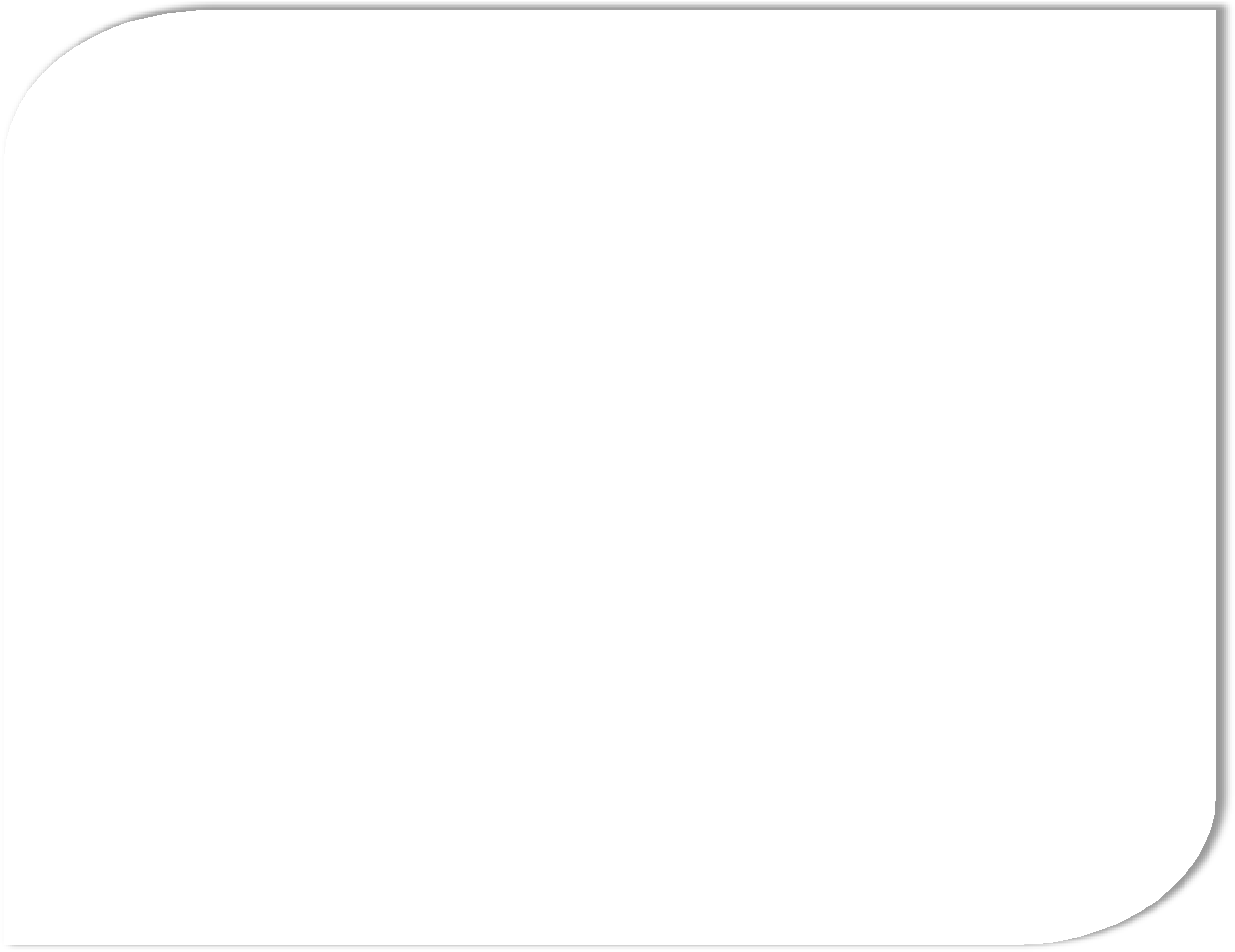 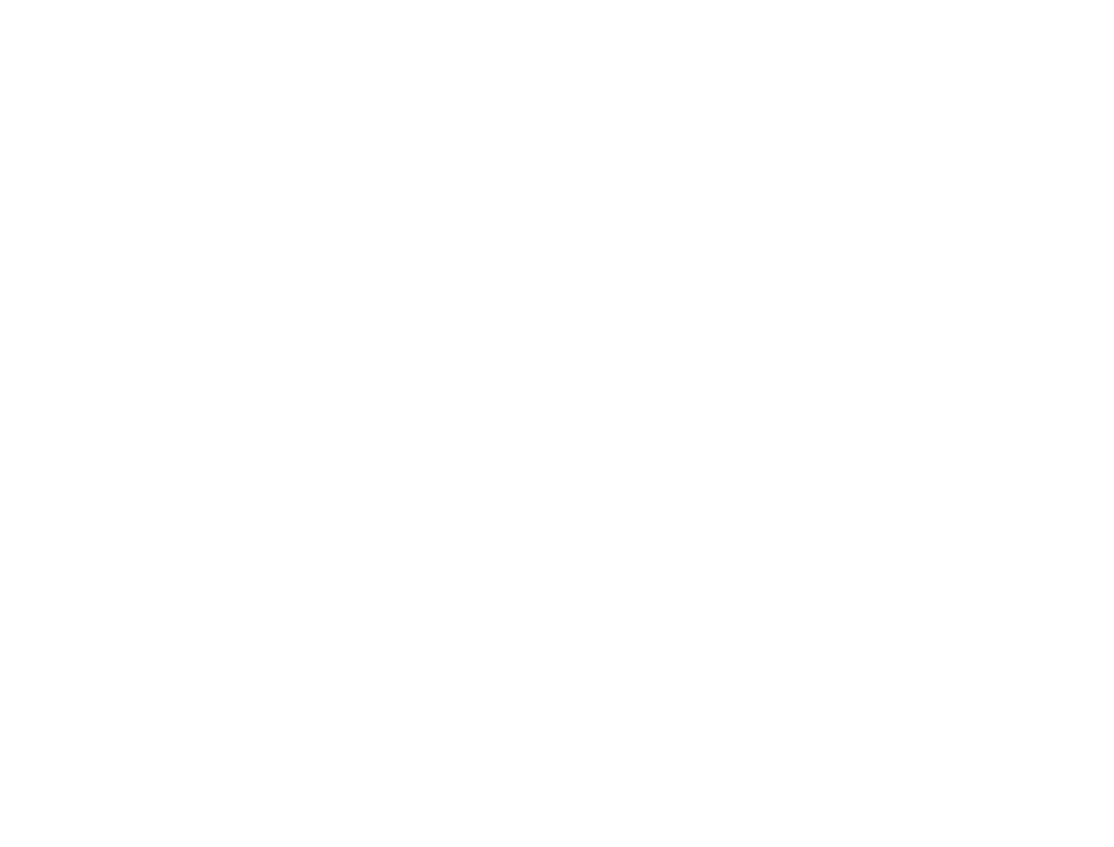 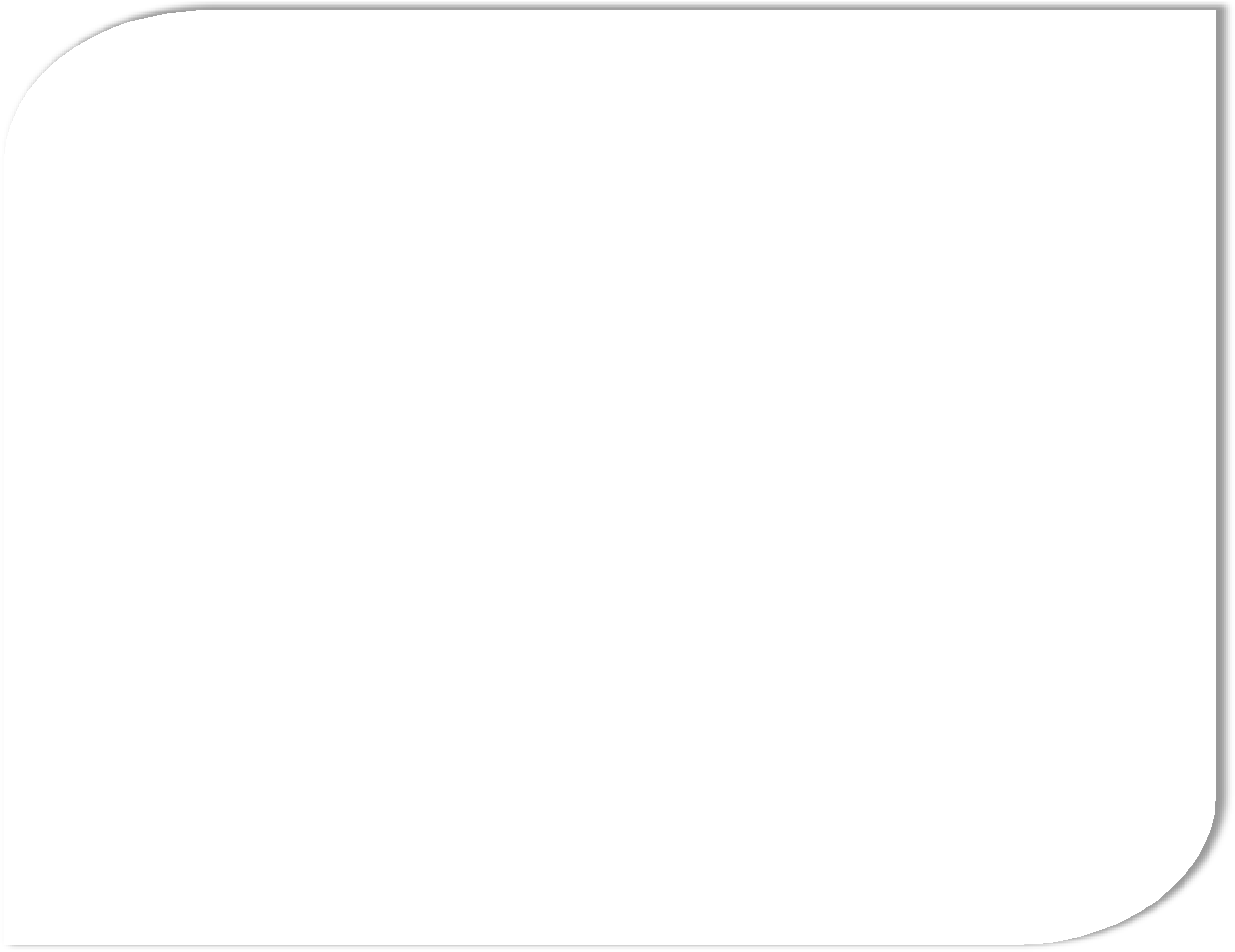 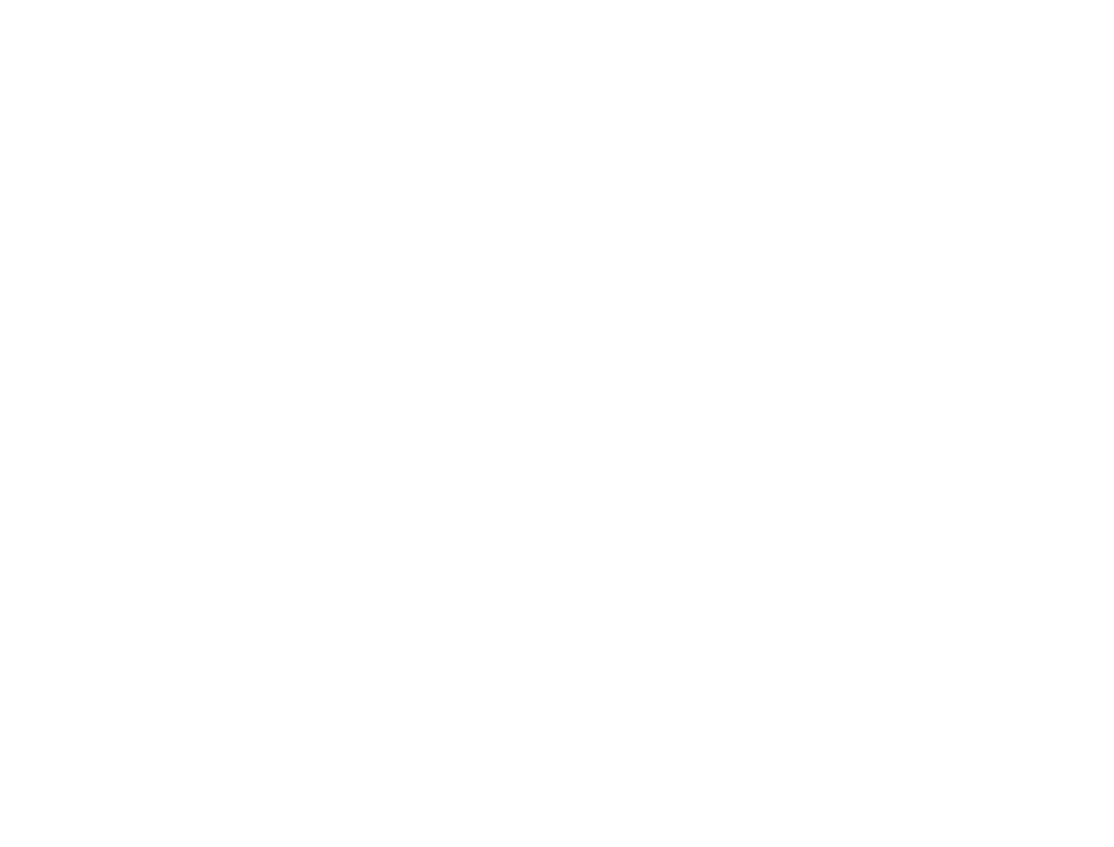 Les élus :Pierre ANSART, maire de BeaurainsJean-Louis COTTIGNY, vice-président du Département du Pas-de-CalaisMaryse CAUWET, conseillère départementaleLes représentants de la Direction de la Mobilité et du Réseau Routier du Département du Pas-de-Calais :Matthieu BIELFELD, directeur, Direction de la Mobilité et du Réseau RoutierStéphanie ALLEMAND, cheffe de service, Service des Grands Projets Routiers CentreANIMATION DE LA RÉUNIONJean-Yves DERUYTER, MD Conseil & associésPUBLIC14 personnesDURÉE2h00 (de 18H40 à 20h40)DÉROULEMENTMot d’accueil par Pierre ANSART, maire de BeaurainsPrésentation de l’historique du projet par Jean-Louis COTTIGNY, vice-président du Département du Pas-de-CalaisPrésentation du projet par Matthieu BIELFELD, directeur, Direction de la Mobilité et du Réseau Routier, Département du Pas-de-CalaisTemps d’échange avec le public (questions / réponses)Conclusion par Jean-Louis COTTIGNY, vice-président du Département du Pas-de- CalaisMOT D’ACCUEIL PAR PIERRE ANSART, MAIRE DE BEAURAINSMonsieur ANSART, maire de Beaurains, souhaite la bienvenue à l’ensemble des participants.Il précise que ce temps de dialogue permettra de répondre à toutes les questions et dedonner l’information complète de ce qu’il va se passer dans quelques années.Il remercie les conseillers départementaux, Monsieur COTTIGNY et Madame CAUWET, pour avoir porté leur attention sur le problème du contournement de Tilloy-lès-Mofflaines.Monsieur ANSART rappelle que ce projet de contournement est une demande de la ville de Tilloy qui le réclame depuis des années. En effet, Tilloy est impactée par le flux croissant de véhicules aussi bien sur la RD939 que sur la RD60.La commune de Beaurains, quant à elle, connait depuis de nombreuses années le défilé croissant de véhicules sur la RD60 du fait de son positionnement face à Boréal Parc, ce qui est une bonne chose pour la zone d’activités.Monsieur ANSART souligne que des aménagements ont été faits par le Département il y a quelques années sur la partie antérieure à Boréal Parc, et souhaite que la piste cyclable actuelle se poursuive avec le contournement.PRÉSENTATION DE L’HISTORIQUE DU PROJET PAR JEAN-LOUIS COTTIGNY, VICE-PRÉSIDENT DU DÉPARTEMENT DU PAS-DE-CALAISMonsieur COTTIGNY tient à rappeler l’historique du projet pour expliquer les objectifs ducontournement de Tilloy.En premier lieu, il évoque les origines du contournement d’Agny, et notamment les nuisances à l’égard des riverains occasionnées par la circulation des camions betteraviers dans la commune.Il revient ensuite sur l’intérêt du contournement sud-est d’Arras qui est nécessaire pour éviter les traversées de la ville par les trafics provenant de Cambrai, Douai, Doullens ou Saint-Pol- sur-Ternoise. Ce projet global d’aménagement, estimé à environ 35 millions d’euros, relève de compétences départementales. Au regard de son coût élevé, le projet a été étudié en deux temps : la rocade sud avec le contournement d’Agny, inauguré en septembre 2019, et le contournement de Tilloy, objet de la concertation en cours.L’ouverture de la rocade sud a par ailleurs contribué à déplacer les problématiques de trafic sur la commune de Tilloy qui est traversée par deux axes routiers importants : la RD939 et la RD60. Le contournement de Tilloy est donc une nécessité pour fluidifier le trafic, améliorer la sécurité routière et le cadre de vie des habitants.Il précise qu’en parallèle des travaux menés par le Département, la Communauté Urbained’Arras réalisera le barreau de desserte de la Zone Industrielle Est.Dans le cadre du contournement de Tilloy, Monsieur COTTIGNY tient à souligner les principaux points de vigilance auxquels il portera une attention particulière :limiter la consommation de terres agricoles ;protéger les deux bois existants ;limiter les nuisances sonores du trafic ;favoriser l’intégration paysagère du projet en enterrant légèrement la future rocade, et réaliser des merlons de chaque côté de la voie ;renforcer les modes doux et sécuriser les déplacements de piétons et de cyclistes.Il rappelle que le Département n’a pas pour vocation d’imposer un scénario plutôt qu’un autre, son objectif est plutôt d’accompagner la population et de répondre à ses interrogations.Monsieur COTTIGNY précise que dans l’esprit de transparence et de respect de la démocratie souhaité par le Département, des échanges préalables à la concertation se sont déroulés avec les élus locaux autour des caractéristiques du projet, et celui-ci a été présenté aux conseils municipaux de Tilloy et de Beaurains en septembre dernier.Il ajoute qu’un point d’attention doit être porté également aux autres routes existantes, RD60 et RD939. Au moment où les travaux du contournement débuteront, une réflexion sera menée pour conduire des travaux de réhabilitation et de rénovation sur l’ensemble de ces deux axes routiers.Par ailleurs, Monsieur COTTIGNY rappelle avoir été opposé au projet de barreau Est défendu par Philippe RAPENEAU, l’ancien président de la Communauté Urbaine d’Arras, qui consistait à réaliser un autopont au-dessus de la friche Meryl Fiber. Il considère en effet que cette friche pourrait être réhabilitée en zone boisée et en un espace dédié aux modes doux et à la population qui rejoindrait la zone Actiparc.Enfin, il rappelle que le Département s’efforcera de répondre à chaque question et interrogation qui pourra être exprimée par les participants. L’objectif est de réaliser ce projet dans l’intérêt des populations pour anticiper les difficultés futures.PRÉSENTATION DU PROJET PAR MONSIEUR BIELFELD, DIRECTEUR, DIRECTION DE LA MOBILITÉ ET DU RÉSEAU ROUTIER, DÉPARTEMENT DU PAS-DE-CALAISMonsieur BIELFELD présente le projet, ses caractéristiques et les différentes variantes envisagées.TEMPS D’ÉCHANGE AVEC LE PUBLICQ1      Un riverain de Tilloy souhaite connaitre la distance entre le rond-point prévu dans lavariante 2 et la future zone d’urbanisation à la sortie de Tilloy/RD60.Matthieu BIELFELD, directeur, Direction de la Mobilité et du Réseau Routier, Département du Pas-de-CalaisEntre le rond-point et les maisons, il y a 370 mètres, donc à peu près 300 mètres de lafuture zone d’urbanisation.Q2 Un riverain de Beaurains, utilisateur régulier de l’axe Beaurains - Saint-Laurent-Blangy, souligne que la variante 1 va ajouter une nouvelle entrée/sortie au rond-point Brico Dépôt qui en compte déjà 5. Il estime que cela fait beaucoup, surtout qu’il y a déjà des problèmes de circulation sur ce rond-point. Pour lui, la variante 2 parait plus équilibrée car elle permet de faire ralentir les véhicules qui roulent souvent trop vite.Il demande ensuite s’il y a des aménagements prévus pour les vélos car la situation actuelle est compliquée avec des accès à certains niveaux et pas à d’autres, ainsi que l’absence de piste cyclable pour aller vers Saint-Laurent-Blangy.Enfin, il s’interroge sur la problématique du passage à niveau de Saint-Laurent-Blangy, et doute que les usagers prennent l’autoroute pour contourner Arras.Matthieu BIELFELD, directeur, Direction de la Mobilité et du Réseau Routier, Département du Pas-de-CalaisPrend note que la variante 2 intéresse ce riverain.Concernant la situation actuelle du rond-point de Brico Dépôt, il y a des solutions techniques pour l’améliorer. Elles ne sont pas présentées pour le moment car nous en sommes au choix du tracé. Le détail des aménagements sera abordé après le choix du tracé, mais le Département s’est assuré que, techniquement, les scénarios fonctionnent.Au sujet des modes doux, vélos et piétons, il y aura bien une piste cyclable tout au long du tracé, et un rétablissement des axes, notamment aux croisements des routes de Wancourt et de Neuville, avec des ouvrages dimensionnés pour le monde agricole et les modes doux. C’est un sujet important, et Madame CAUWET a insisté pour que les cheminements piétons/vélos soient intégrés. Cette thématique sera à discuter avec les élus des communes.Le sujet du passage à niveau est étudié avec l’Etat et la SNCF. Tout ne peut pas êtremené en même temps, les études se poursuivent.La problématique de la circulation est analysée dans son ensemble. La solution a été étudiée de partir du rond-point d’Häagen-Dazs vers l’échangeur Actiparc, mais le choix a été fait de préserver la vallée de la Scarpe. Actuellement, sauf desserte locale, les camions ne passent plus par Saint-Laurent-Blangy. Ils pourront entrer et sortir, mais la circulation sera étudiée avec la Communauté Urbaine d’Arras et les communes.Jean-Louis COTTIGNY, vice-président du Département du Pas-de-CalaisConcernant le passage à niveau, sa dangerosité est rappelée suite à l’accident du camion qui a explosé sans qu’il n’y ait de décès.L’idée de la Communauté Urbaine d’Arras, partagée par le Département, est d’imaginer une traversée sous la voie ferrée, car la dépollution de l’ancienne décharge de l’arrageois est coûteuse.Réseau Ferré de France a inscrit 7 millions d’euros dans son budget pour réaliser cette traversée. A l’avenir, ce passage à niveau sera fermé.Le délai de réalisation dépend du calendrier propre de Réseau Ferré de France et de la SNCF car il s’agit d’une ligne TGV. La discussion se fait avec la Communauté Urbaine d’Arras car c’est un axe de territoire de compétence communautaire. Le Département est convié aux échanges.Le rond-point de Brico Dépôt a été dimensionné pour 6 branches, mais il n’y en aurait que 5 puisque la sortie/entrée de Brico Dépôt longeant le chemin de Saint-Quentin va servir au contournement.Le rond-point de Brico Dépôt est à cheval sur le chemin de Saint-Quentin car à l’époque de sa réalisation, la commune de Tilloy n’a pas souhaité qu’il soit sur les deux communes. La solution retenue a été de le positionner sur le chemin de Saint-Quentin qui est la frontière entre Beaurains et Tilloy.L’avantage du deuxième rond-point de la variante 1B, est que pour accéder à Boréal, il y aurait un rond-point de desserte pour entrer et un rond-point pour sortir. De plus, c’est la variante la plus éloignée des zones urbanisées. Cela éviterait la création de merlons qui consomment de la terre agricole supplémentaire.Q3   Un riverain de Beaurains, usager de la route entre Tilloy et Arras, se dit sceptique quant à l’efficacité du projet qu’il estime bien pensé. Il s’interroge sur la circulation entre Tilloy et Saint-Laurent-Blangy en direction de Douai / Lille, soulignant l’engorgement fréquent des 4 ronds-points entre Tilloy et le rond-point de la Scarpe par les véhicules et poids-lourds. Il constate que la Scarpe et le chemin de fer restent des obstacles, et pense que la Zone Industrielle va rester un cul de sac avec une desserte. Il verrait bien le déménagement du péage de Fresnes-lès-Montauban à Tilloy, la circulation serait donc gratuite entre Tilloy et Fresnes, et le trafic serait reporté sur l’autoroute. Il estime que beaucoup de véhicules et poids-lourds prennent le rond- point de la Scarpe pour ne pas payer l’autoroute.Matthieu BIELFELD, directeur, Direction de la Mobilité et du Réseau Routier, Département du Pas-de-CalaisLa discussion à mener avec la SANEF concerne effectivement le déplacement plus au sud du péage de Fresnes afin de rendre gratuite la route entre Wancourt et Fresnes.Concernant la circulation des poids-lourds, la réalisation du contournement permettra de leur interdire les axes RD60 / RD939. Ils auront comme solution, soit de prendre l’autoroute soit de faire le grand tour par les rocades. Il y aura des interdictions et des contrôles en appui. Il faut quelques mois pour que cela soit intégré, mais quand il y a la volonté des élus comme à Tilloy, cela est une réussite.Le Département est confiant sur le schéma du contournement de Tilloy, d’autant plusque celui de Saint-Pol est un succès. La création d’une route de 5 km, qui allonge de15 km le parcours des poids-lourds, combinée à l’interdiction du maire pour leur circulation dans la commune, ont fait qu’aujourd’hui, il n’y a plus de poids-lourds en transit dans Saint-Pol.Les véhicules légers pourront continuer à emprunter les RD60 / RD939, mais ils auront aussi d’autres solutions. Ces axes seront réaménagés afin de redonner de la place aux modes doux, rendant la voiture indésirable (rétrécissements, dos d’âne…), en discussion avec la Communauté Urbaine d’Arras. De plus, avec le contournement, une partie du trafic sera reportée, de l’ordre aujourd’hui, de 6 000 véhicules/jour, à 10 000 véhicules/jour à l’avenir.Jean-Louis COTTIGNY, vice-président du Département du Pas-de-CalaisLes usagers ne prennent pas le péage car il est payant. L’idée du président de la Communauté Urbaine d’Arras, partagée et soutenue par le Département, est de déplacer le péage de Fresnes sur Wancourt, ce qui facilitera la desserte vers Douai et Lille qui sera gratuite et plus rapide.Q4 Un intervenant évoque un sujet concernant plus la Communauté Urbaine d’Arras. Il suggère, afin de rendre la variante Häagen-Dazs / Brico Dépôt attractive, de continuer les aménagements entre le rond-point de Brico Dépôt vers les collèges/lycées, l’université et même le pôle gare d’Arras. En effet, une partie des usagers de la route de Cambrai vont vers ce secteur, engendrant aussi des problèmes de stationnement autour de l’université et de la gare. Il estime que la Communauté Urbaine d’Arras devrait aménager son calendrier de réalisation avec celui du contournement de Tilloy.Concernant Beaurains, il pointe le problème de saturation à certaines heures de la journée du rond-point entre la RD60 et les avenues Jean Jaurès / François Mitterrand. Il demande quels sont les aménagements envisagés pour améliorer la fluidité entre le rond-point de Brico Dépôt et la rocade vers la route de Bapaume.Enfin, il souhaite connaître le réaménagement prévu pour la partie RD60 entre le rond- point de Brico Dépôt et celui du lycée agricole. Est-il envisagé un boulevard urbain avec des pistes cyclables ? Il souligne que c’est un secteur attractif avec Terres en Fête et l’entrée de Tilloy qui doit être réaménagée.Jean-Louis COTTIGNY, vice-président du Département du Pas-de-CalaisDe très nombreux usagers depuis Cambrai, quand ils arrivent au rond-point de Feuchy, passent par Wancourt et Neuville-Vitasse pour rejoindre Beaurains et ensuite prendre la rocade. De fait, la route de Neuville bouchonne régulièrement, et est empruntée par beaucoup d’usagers du 59.Avec le contournement, ces usagers iront jusqu’au rond-point d’Häagen-Dazs etprendront la rocade, il n’y aura plus d’intérêt à passer par Neuville-Vitasse.Concernant l’accessibilité des établissements scolaires derrière la gare, la Communauté Urbaine d’Arras étudie, selon la proposition de Pierre ANSART, qu’à partir du rond-point de Brico Dépôt, la route du crématorium soit prolongée jusqu’au futur rond-point Mitterrand. Cela est inscrit dans le Schéma communautaire.A propos du déclassement des routes départementales en direction de la Communauté Urbaine d’Arras, le Département propose que toutes les routes de la RD60 depuis la traversée d’Agny jusqu’au rond-point de Lapeyre, soient déclassées pour en faire un couloir urbain. Celui-ci ferait la part belle aux modes doux, au détriment de la voiture, afin de faciliter la desserte entre la gare d’Arras et Häagen- Dazs, où d’ailleurs beaucoup d’employés sont usagers du train.Q5      Un intervenant évoque le nombre important de voitures entre le rond-point de Renault et celui de Tilloy.Jean-Louis COTTIGNY, vice-président du Département du Pas-de-CalaisIl faut se projeter avec la réalisation du contournement qui va déplacer la circulation. La variante 0 n’a pas été présentée car elle empire la situation actuelle déjà compliquée.Matthieu BIELFELD, directeur, Direction de la Mobilité et du Réseau Routier, Département du Pas-de-CalaisLes personnes qui bouchonnent aujourd’hui auront à l’avenir la   solution   ducontournement. Les flux vont se répartir.Q6 Un intervenant demande s’il est prévu un rond-point avec une route en T entre François Mitterrand et Guy Mollet.Jean-Louis COTTIGNY, vice-président du Département du Pas-de-CalaisEffectivement et il s’agit d’une compétence communautaire. C’est le sujet d’une discussion entre le Département et la Communauté Urbaine d’Arras dans le cadre de la rétrocession des routes. Il y a coordination des projets afin que les opérations se fassent en même temps.Pierre ANSART, maire de BeaurainsC’est une compétence communautaire, et il faut agir sur les calendriers pour que les opérations soient réalisées en même temps. Il faut aussi tenir compte de l’évolution des projets des différentes villes. Au sud de la ville d’Arras, il y a un projet d’habitat, qui pourra entraîner un léger décalage. Mais cela est bien prévu dans le cadre de la future gestion des espaces.Q7   Un habitant de Tilloy pense que la variante 1B est celle qui va alléger le plus le rond- point de Brico Dépôt, contrairement à la variante 2.Matthieu BIELFELD, directeur, Direction de la Mobilité et du Réseau Routier, Département du Pas-de-CalaisNous en prenons bonne note.Jean-Louis COTTIGNY, vice-président du Département du Pas-de-CalaisA Tilloy, beaucoup expriment leur préférence pour la variante 1B car c’est la plus éloignée des habitations et de la future zone à urbaniser. De plus, elle soulagera le rond-point des usagers se rendant à Brico Dépôt.Q8 Un participant note la présence d’un ouvrage d’art sous la route de Neuville, et demande s’il est prévu que les habitants de Neuville puissent s’engager sur la nouvelle voie, avec un rond-point par exemple.Matthieu BIELFELD, directeur, Direction de la Mobilité et du Réseau Routier, Département du Pas-de-CalaisL’idée est de séparer les flux et d’apaiser la route de Neuville avec des modes doux. Si on multiplie les ronds-points, on limite l’attractivité de la rocade.Q9   Un participant pointe qu’il a été informé de l’impossibilité de faire d’autres ronds- points sur la RD60.Jean-Louis COTTIGNY, vice-président du Département du Pas-de-CalaisLa Chambre d’Agriculture avait souhaité faire un rond-point pour aller sur Terres en Fête, cela aurait dû être à elle de le financer.Q10   Un participant demande si à la place d’un rond-point, il est possible de faire une zone de covoiturage.Jean-Louis COTTIGNY, vice-président du Département du Pas-de-CalaisLe Département a fait un plan de covoiturage avec la Communauté Urbaine d’Arras pour étudier les besoins et localiser les zones où cela peut s’implanter. Il est prévu une zone de covoiturage à la sortie de la rue Pierre Curie à Beaurains.Le travail sur les contournements est aussi l’occasion d’étudier tous les besoins du secteur. Ainsi, pour le contournement d’Agny, il a été retenu la solution de Thierry SPAS pour les bassins d’eaux pluviales. En effet, il existe sur Agny des espèces naturelles intéressantes qui pourraient continuer à se développer avec un bassin étendu rendu invisible. De même, des solutions ont été trouvées pour pallier les coulées de boue dans le village.Q11 Une participante demande si les habitants de Neuville ont été interrogés sur leurs souhaits d’accès à la nouvelle route, d’autant que comme un rond-point, un enfouissement a aussi un coût.Matthieu BIELFELD, directeur, Direction de la Mobilité et du Réseau Routier, Département du Pas-de-CalaisLes habitants de Neuville peuvent participer à la concertation. Vu la localisation du projet, les principaux intéressés sont ceux de Tilloy et Beaurains. Si les habitants de Neuville réclament un rond-point, cela sera entendu. Cependant, ce sont des sujets différents, un rond-point n’est pas très pertinent, car les usagers de la route font le trajet Neuville-Tilloy. De plus, multiplier les ronds-points sur une rocade lui fait perdre son utilité et les usagers reprennent l’ancienne route. De part et d’autre de la rocade, les ronds-points réalisés permettent de la connecter aux routes existantes, et ils sont plus modérés que des échangeurs plutôt destinés aux autoroutes. De plus, la nouvelle route à 2x1 voie fait environ 2,5 km et fonctionne très bien sans rond-point, elle croise des routes à très faible trafic qui n’a rien à voir avec celui qui est en transit sur la rocade.Q12 Un participant évoque la présence de munitions et de tranchées dans le sol entre Tilloy et Arras.Matthieu BIELFELD, directeur, Direction de la Mobilité et du Réseau Routier, Département du Pas-de-CalaisC’est un sujet qui a concerné aussi les déviation d’Agny et de Wailly, où une dizaine d’hectares a été déminée. C’est pris en compte dans le projet, les démineurs passeront avant le démarrage des travaux.Jean-Louis COTTIGNY, vice-président du Département du Pas-de-CalaisIl y a eu un dépôt de munitions qui a été trouvé lors des travaux de la dernière rocade.S’il n’y a pas de recours, en 3 ans le contournement de Tilloy peut être réalisé. Les négociations ont commencé pour l’achat de certaines terres comme celles où se situe le hangar agricole.Cédric DUPOND, élu de BeaurainsIl faut effectivement tenir compte de l’ancienne ligne de front entre Beaurains et Tilloy. Cependant, rien n’est insurmontable, à l’instar du doublement de la route entre Arras et Lens, au niveau d’Avion et de Vimy où le sol était rempli de munitions.Q13 Un participant évoque la présence d’arbres sur Beaurains et Tilloy et pense que cela peut être l’occasion de renforcer l’image de ces deux communes. Par exemple, en aménageant la parcelle à côté du bois de Tilloy, devant Häagen-Dazs, qui va rester enclavée entre la route et le bois, comme en agrandissant la zone boisée à côté de Boréal. C’est aussi un atout pour améliorer l’acceptabilité d’un projet routier auprès des défenseurs de l’environnement.Jean-Louis COTTIGNY, vice-président du Département du Pas-de-CalaisIl y a eu une proposition pour que le Département puisse négocier le rachat du bois sur Neuville, au bout de Boréal Parc. L’idée serait d’en faire un lien mode doux, qui peut aussi servir à K'val Cad, et le reboiser. Cependant, il n’est pas aussi aisé de reboiser, à l’exemple du contournement de Wailly, où les agriculteurs voisins du bois ne souhaitaient pas voir leurs pâtures devenir des bois selon la proposition de replanter sur place 5 arbres pour un abattu. S’il est possible de reboiser et de végétaliser le long de la route, cela sera fait.CONCLUSIONMonsieur COTTIGNY remercie l’ensemble des participants pour leur présence et la qualité deséchanges.Il souligne que les projets ont été présentés et l’équipe s’est montrée à l’écoute. Des moyens d’expression sont à disposition de tous. L’ensemble des expressions seront prises en compte et feront partie de l’enquête publique. A l’issue, une solution pourra être retenue.Il évoque que le Département du Pas-de-Calais tient à faire participer ses administrés aux projets à venir.Enfin, Monsieur COTTIGNY rappelle que Boréal Parc représente du foncier bâti, de l’emploi etdu commerce de proximité.Contributions reçues par courriels11.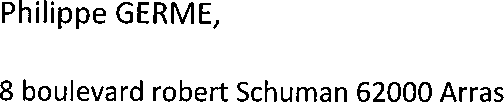 10.De : yves.camier@neuf.fr <yves.camier@neuf.fr>Envoyé : dimanche 8 novembre 2020 19:34À : Concertation Rd60 Tilloy <Concertation.Rd60.Tilloy@pasdecalais.fr>Objet : Remarques sur contournement de Tilloy suite réunion du 7 octobre1) observation prealableL'avis des citoyens est demande sur le seul aspect de la déviation du village centre de Tilloy qui ne représente qu'un tronçon du périphérique prévu a l'origine pour éviter les engorgements du chef lieu. A aucun moment cet avis n'a été sollicité s'agissant de l'abandon de la partie qui aurait été la plus utile puisqu'il s'agit de la partie reliant les principales zones industrielles de production de l'agglomération arrageoise. Il y a la une erreur fondamentale de réflexion et d'analyse. Nous y reviendrons ultérieurement pour tenter de donner une explication autre que le discours officiel.Les difficultés rencontrées notamment au rond point de l'école d'agriculture sont nées de la création de la zone commerciale Boréale qui apparait être une incongruité d'urbanisme : on ne crée pas ainsi en plein champ une zone de chalandise alors qu'aucun accès routier historique n'y conduit: non seulement, 'on' a supprimé d'excellentes terres agricoles, mais on a la créé une nouvelle zone commerciale en y regroupant les vendeurs d'automobiles et différentes enseignes commerciales, ce qui nécessite une circulation accrue de véhicules en tout genre que ce soit les particuliers ou les professionnels... Dans le cas d'espèce, l'environnement n'était pas a l'ordre du jour... Et aujourd'hui, 'on' nous donne des leçons sur la traversée de la vallée de la Scarpe pour justifier l'abandon du bouclage du périphérique. Là encore, je réserverai une analyse précise , circonstanciée et chronologique de cette erreur urbanistique manifeste que représente la zone Boréale que l'on a encore le désir de vouloir étendre...Yves Camier31 route de Cambrai62217 TILLOY-LES-MOFFLAINES9.De : tilloy 2020 <tilloy2020@gmail.com> Envoyé : jeudi 5 novembre 2020 14:58À : Concertation Rd60 Tilloy <Concertation.Rd60.Tilloy@pasdecalais.fr> Objet : ObservationsLa variante 0 n’est pas présentée pourtant une liaison entre le rond-point brico depot et le rond-point Guy mollet serait nécessaire, puis un passage sous terrain sous le rond-point Renault suivi une desserte de la Zi est,.	et le problème est réglé pour un coût dérisoire et la non utilisation de terre agricole.	La variante 3 qui consiste à partir de la route de Bapaume pour rejoindre la route de cambrai serait une véritable rocade en évitant de couper Tilloy BEAURAINS...mais ça n’est pas présenté, et donc non envisagé. Il reste des variante 1a 1b et 2 pour que tout le monde s’accorde pour dire qu’il faut faire la 1b, ça tombe bien le projet est déjà acté et le département a déjà acheté une partie des terrains si on se base sur les propos tenu lors de la réunion publique. On aurait pu au moins proposer une variante qui passe derrière le bois près de la zone boréal en se disant que si boréal se développe encore c’est plus judicieux. Les habitants de Tilloy le souhaitent (propos de Mr Vandoren Cedric au dernier conseil municipal, le développement économique de la zone boréal le recommande, les agriculteurs le souhaitent également pour une question de qualité de terre agricole (propos de Mr Daniel Salmon agriculteur et propriétaire des champs) , mais non, la proposition n’existe pas ! Donc pouvez-vous m’expliquer pourquoi vous ne présentez pas un projet sérieux correspondant à la variante 0. Pouvez-vous m’expliquer pourquoi il n’est pas possible de passer derrière le bois afin d’avoir les deux zones boisées du même côté de la rocade, et de répondre ainsi aux demandes des habitants de Tilloy, des agriculteurs de Tilloy  et au développement économique de boréal ? Dans l’attente de votre réponse et en absence d’autres choix je choisis le projet 1b. Cordialement Frederic Lheureux8.De : jeanclaude PLU <jeanclaude.plu@hotmail.fr> Envoyé : dimanche 1 novembre 2020 18:52À : Concertation Rd60 Tilloy <Concertation.Rd60.Tilloy@pasdecalais.fr> Objet : Contournement Tilloy les MofflainesBonjour,Après avoir consulté les diverses variantes proposées, je me prononce pour la variante No 2, car 1a et 1b ont le désavantage du trafic supplémentaire de Brico Dépôt !On voit bien ce que ça donne route de St Pol avec la nouvelle zone commerciale promenade d’Artois....Bien CordialementJean Claude PLU. Maire de Boiry Ste Rictrude Envoyé de mon iPad7.De : fabrice.lhullier@sfr.fr <fabrice.lhullier@sfr.fr>Envoyé : samedi 31 octobre 2020 22:19À : Concertation Rd60 Tilloy <Concertation.Rd60.Tilloy@pasdecalais.fr>Objet : Tr : Contournement de TilloyImportance : HauteBonsoir,Veuillez trouvez ci dessous le message envoyé ce jour à Mr Cottigny concernant l'éventuel contournement de TilloyBonne réception Cordialement, Fabrice LhullierBonsoir Mr Cottigny,Merci d'avoir étudier le contournement de Tilloy et de le sortir des cartons.Nous sommes résidants de la cour au bois à Tilloy (4 Rue des Sorbiers) depuis 2007.À notre arrivée, j'avais sollicité la municipalité de l'époque car ma maison tremblait et se fissurait compte tenu du mauvais état de ce CD 60, l'adjoint aux travaux de l'époque m'a expédié vers le département auquel j'ai envoyé des courriers.Les réponses étaient qu'il n'y avait aucune possibilité d'aménagement. Ma maison en a souffert et les dégâts sont bien là .Je me félicite que la déviation est en éventuelle perspective.La variante 1B est la meilleure à mon avis personnel, néanmoins merci d'aménager une véritable piste cyclable à partir de Boréal jusqu'à St Laurent Blangy et Arras pour une meilleure sécurité .De plus, permettez moi d'évoquer le problème de circulation du Rond point Renault route de Cambrai vers Beaurains.Ne serait il pas possible de raccorder le rond point près du lycée Guy Mollet au rond point Boréal sur le côté du crematorium de Beaurains afin qu'il y ai beaucoup plus de fluidité sur cet axe ?Ensuite toujours du rond point Renault au rond point Lapeyre y instaurer une voie de bus dans le sens Arras Tilloy ?Dans l'attente d'un retour de votre part. CordialementFabrice Lhullier 0681787358Envoyé depuis mon téléphone Huawei6.De : Didier Morel <modireldier@gmail.com>Date : samedi, 31 octobre 2020 à 19:26À : concertationrd60tilloy@pasdecalais.fr <concertationrd60tilloy@pasdecalais.fr>Objet : concertation Contournement de Tilloy-lès-MofflainesBonjour,La variante Zéro n’a pas d’intérêt si on veut développer les déplacements dits « doux » et la traversée en agglo serait infernale. Parmi les 3 autres options qui consomment toutes 12 ha de terres, je suis en faveur de la variante 1B qui permettrait l’accès à Boréal 2 (mais en -a- t- on besoin ?)Je suis surpris de lire dans AMN de l’accroissement du trafic routier : pas très compatible avec la protection de l’environnement ! Cela voudrait-il dire que le canal Seine-Nord ferait s’accroître le trafic poids lourds ?« Le Covid-19 a des limites, pas notre imagination » Didier Morel06 43 42 23 155.De : MANIERE Anne-Marie <am.maniere@gmail.com>Envoyé : samedi 31 octobre 2020 11:12À : Concertation Rd60 Tilloy <Concertation.Rd60.Tilloy@pasdecalais.fr>Objet : Contournement de Tilloy - vote voie 2 / vote alternatif : 1a ou 1bBonjour,Il semble évident qu'Arras restera asphyxiée plusieurs fois par jour, aussi longtemps que son contournement ne sera pas terminé...J'entends certains "extrémistes" dire que toute nouvelle route attire de nouvelles voitures : c'est faux ! Les automobilistes ne se tiennent pas à l'affût, prêts à sauter sur une nouvelle route dès qu'elle ouvre... c'est au contraire le signe de la réussite d'une nouvelle voie, lorsque les véhicules l'empruntent au lieu d'aller s'agglutiner sur les boulevards ou en centre ville !Actuellement, on n'a pas le choix, et ce sont les boulevards extérieurs qui en font les frais aux heures de pointe.De plus, les habitants de Tilloy, non seulement subissent les nuisances du trafic incessant des poids lourds sous leurs fenêtres, mais ne peuvent quasiment plus traverser la RN !Je suis donc pour la nouvelle voie, qui évitera en outre le blocage du rond-point de Tilloy et de toute la zone. La solution 2 paraît la plus intéressante, MAIS à défaut, la solution 1a ou 1b : tout, plutôt que de rester dans la situation actuelle.Par contre, est-ce que la jonction avec la rocade vers Lille est réellement abandonnée ? Ou est-ce que la raison permettra, à l'avenir, de revenir sur le sujet pour terminer enfin un contournement complet de la ville d'Arras ?Bien à vous,Anne-Marie MANIÈRE AM.Maniere@gmail.com4.De : karasiakpatrick@aol.comEnvoyé : 23-10-2020 12:27À : Concertation Rd60 Tilloy <Concertation.Rd60.Tilloy@pasdecalais.fr>Objet : Concertation contournement Tilloy Les MofflainesM.KARASIAK Patrick14 Rue Dominique LEPLUS 62217 TILLOY LES MOFFLAINESPour le contournement de Tilloy Les Mofflaines, mon choix se porte sur la variante 1B Bonne réceptionPatrick KARASIAK3.De : wesley1981@free.frEnvoyé : 2020-10-19 09:12À : Concertation Rd60 Tilloy <Concertation.Rd60.Tilloy@pasdecalais.fr>Objet : Scénarios rd60BonjourJ'ai vu dans l'avenir de l'Artois qu'il y avait une consultation.Utilisant cet accès quotidiennement serait il possible d'avoir les 4 scénarios a titre informatifMerci Cordialement2.De : Jerome Delcourt <jerome_delcourt_lille@hotmail.fr>Envoyé : samedi 10 octobre 2020 21:17À : Concertation Rd60 Tilloy <Concertation.Rd60.Tilloy@pasdecalais.fr>Objet : Contournement de Tilloy les mofflainesMadame, Monsieur,Je suis propriétaire du bois en face de l'usine Hagen-Dazs, donc bien concerné par les travaux de contournement de Tilloy-les-Mofflaines.Après avoir assisté à la réunion de concertation de mercredi dernier, je souhaiterai apporter quelques précisions.Lors de cette réunion, il a été dit qu'aucune espèce protégée n'était concernée par ce projet. Il me semble que cette étude d'impact sur les espèces protégées devrait être approfondie. En effet, rien que dans mon bois, il existe au moins une espèce de prédateur protégée (un couple de hiboux grands-ducs y a élu domicile), ainsi que 2 espéces de plantes protégées (Narcissus pseudonarcissus var pseudonarcissus et leucojum aestivum).CordialementJérome Delcourt 62, rue Négrier59000 Lille1.De : Marc poillon <marcmonique.poillon@free.fr>Envoyé : jeudi 8 octobre 2020 00:49À : Concertation Rd60 Tilloy <Concertation.Rd60.Tilloy@pasdecalais.fr>Objet : Contournement de TilloyBonjourJ’ai assisté ce 07 octobre à 18h30, salle polyvalente, à la réunion publique sur le contournement de Tilloy les Mofflaines ; les exposés m’ont beaucoup intéressé et je salue cette initiative de concertation.Mes parents ont été cultivateurs à Tilloy à partir de 1950 jusqu’à leur retraite, ils sont maintenant décédés (ma Maman le 30 avril dernier). La succession est en cours et c’est moi qui vais hériter des 5ha 48a d’ici la fin de l’année ; je serai donc propriétaire non exploitant de cette parcelle W 149.Pour donner un avis sur les variantes proposées à la réunion, moi, n’habitant pas Tilloy, bien sûr la variante 0 préservant la terre agricole est la plus intéressante ; toutefois, comprenant les enjeux économiques et environnementaux, je porte mon choix sur la variante 1B.Ma préoccupation est donc maintenant de savoir si la voie de contournement impactecette parcelle W149 et, si oui, d’être intégré aux réunions concernant les propriétaires.Je compte sur vous pour faire suivre ma demande aux Services concernés et vous en remercie.Meilleures salutations. Marc POILLONContributions reçues par courrier postal3.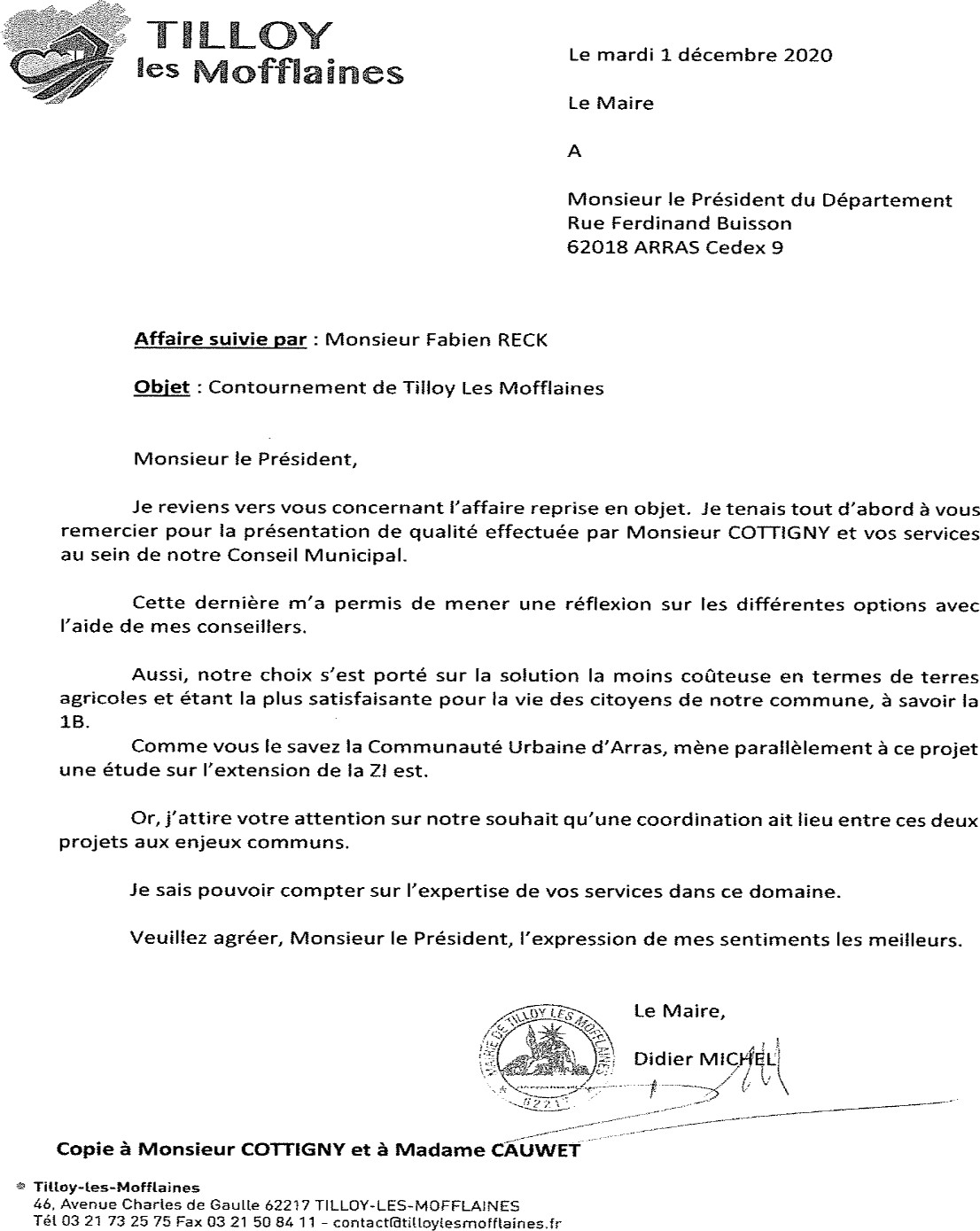 2.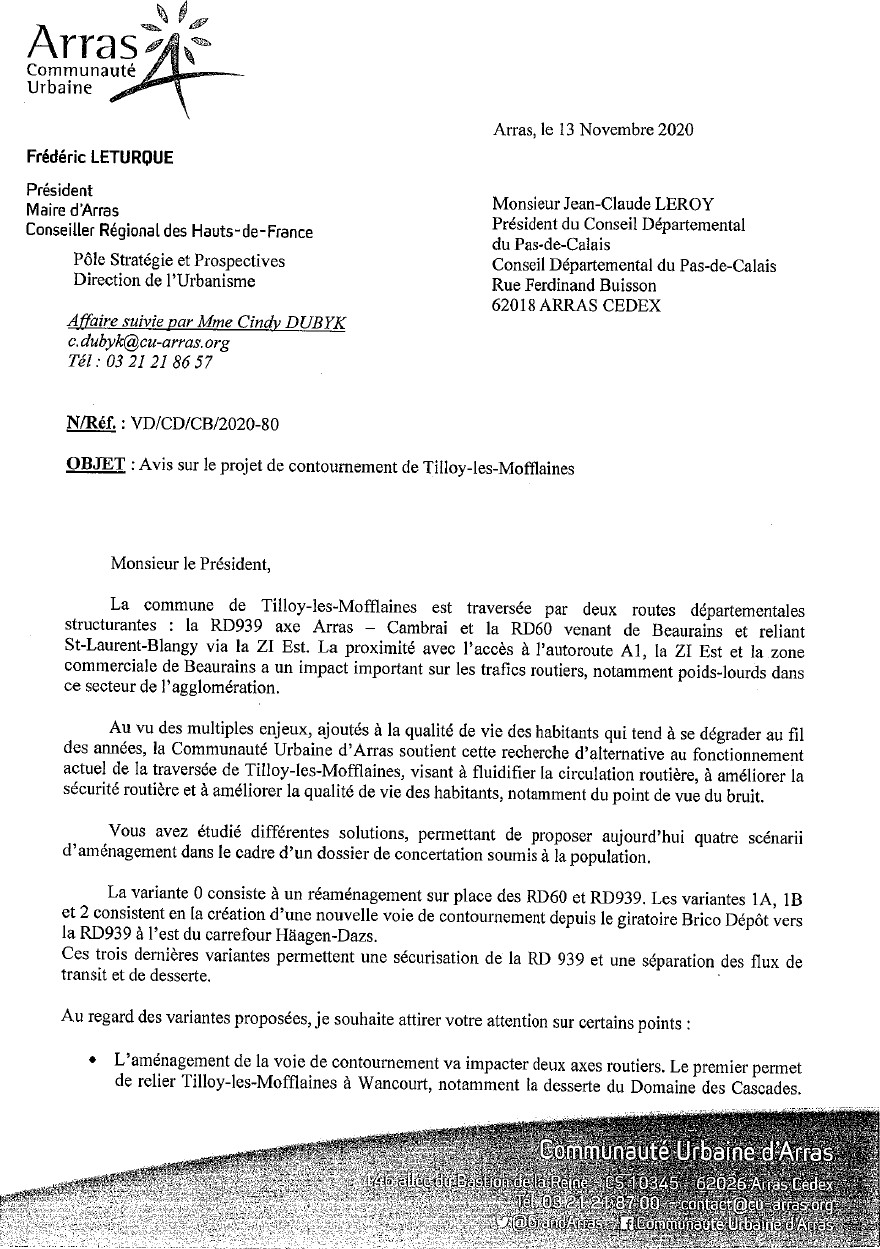 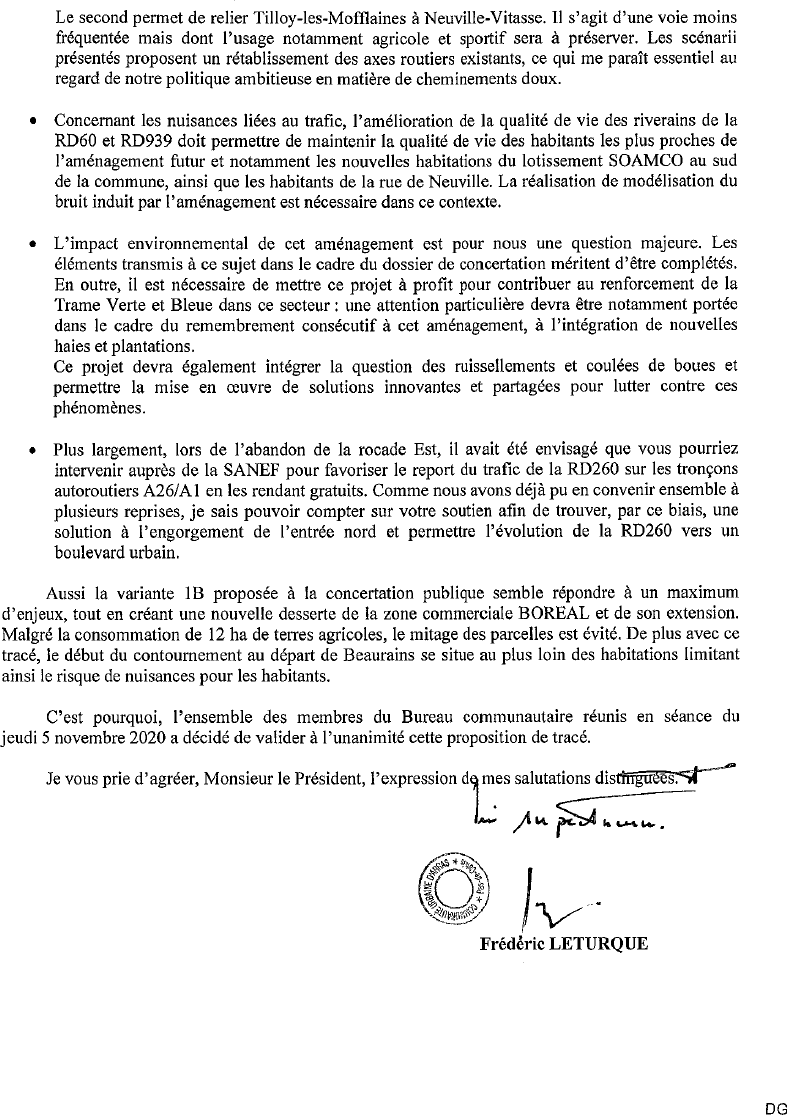 1.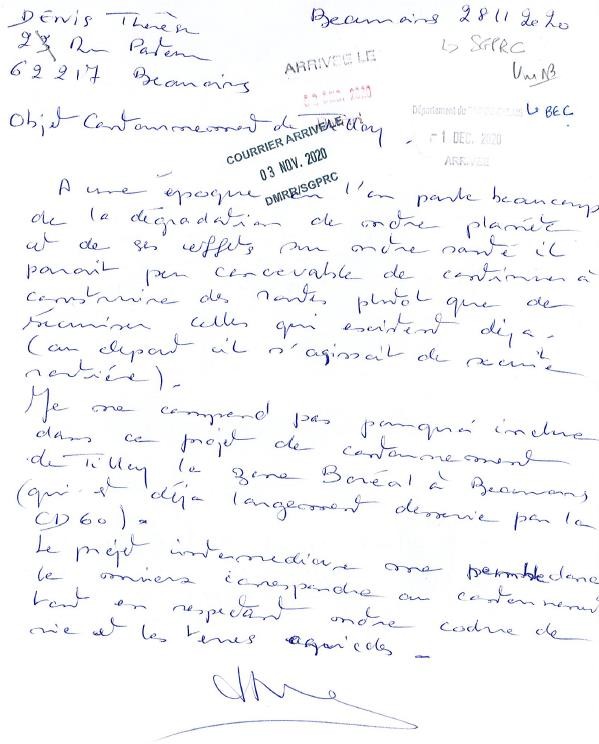 Contributions reçues par le formulaire en ligne28/ Date de réception : 01/12/2020 à 07h54Ce formulaire provient du site pasdecalais.fr. Civilité : MonsieurNom : BECUPrénom : Romain Organisme/profession : Agriculteur Adresse : 2 RUE DE FAMPOUXCommune : FEUCHYCode postal : 62223Courriel : romain.becu@orange.frQuel scénario(variante) envisageriez-vous ? : Scénario 0Vos observations : Monsieur BECU Romain 2 rue de Fampoux 62223 FEUCHY FEUCHY, Le 04 décembre 2020 Objet. Remarque sur la concertation Contournement de TILLOY LES MOFFLAINES Madame, Monsieur, Par la présente, je souhaite formuler une observation.Exploitant agricole sur la commune de FEUCHY, la profession agricole est toujours l'activité la plus impactée par les projets. En parallèle de votre concertation pour le contournement de TILLOY LES MOFFLAINES, une concertation est menée par la Communauté Urbaine d’Arras pour l'extension de la Zone Industrielle Est, à proximité immédiate de votre projet. Il est regrettable que les projets d'aménagement et de développement du territoire ne soient jamais étudiés dans leur ensemble et que chaque maître d'oeuvre organise son aménagement sans concertation sur l'ensemble du territoire. Aucune variante proposée n'est acceptable. Cependant, la variable 0 est moins dommageable pour l'activité. Si une étude d'ensemble avait été menée, une variante 3 aurait pu être envisagée. Au rond-point de BRICO DEPOT (zone Boréal), la rue Arthur Rimbaud, sur le territoire de BEAURAINS, aurait pu être aménagée et prolongée afin de rejoindre le rond-point (rue Bocquet Flochel) et ainsi aboutir au rond-point de la D939 au niveau de RENAULT. Ce qui permet d'atteindre la Zone Industrielle Est. Puis en concertation avec la CUA, prévoir un accès entre la Zone Industrielle Est et son extension afin de rejoindre la route départementale D939, après HAAGEN DAZS. Cette proposition permet de limiter la consommation de foncier agricole sur un territoire déjà trop impacté par l'urbanisation et le coût des travaux est très limité. En espérant que ma remarque soit lue et prise en considération, Je vous prie de croire, Madame, Monsieur, en l'expression de mes sincères salutations. M. Romain BECUDestinataire : Service voirie27/ Date de réception : 01/12/2020 à 07h54Ce formulaire provient du site pasdecalais.fr. Civilité : MadameNom : DELGORGUEPrénom : AmélieOrganisme/profession : Employée Fonction Publique Territoriale Adresse : 11 rue des MagnoliasCommune : TILLOY LES MOFFLAINESCode postal : 62217Courriel : ameliedu62@hotmail.comQuel scénario(variante) envisageriez-vous ? : Scénario 1BVos observations : Le plus loin possible de Tilloy pour préserver du bruit et de la circulation Destinataire : Service voirie26/ Date de réception : 24/11/2020 à 19h37Ce formulaire provient du site pasdecalais.fr. Civilité : MonsieurNom : SINGERPrénom : Olivier Organisme/profession : Informaticien Adresse : 13 rue d'ArtoisCommune : ARRASCode postal : 62000 Courriel : olivier621@free.frQuel scénario(variante) envisageriez-vous ? : Scénario 1BVos observations : Bonsoir, penserez-vous cette fois si à faire une bande cyclable? Quand la rocade d'Agny a été faite, les 2 roues non motorisés ont été oublié (ne me parlez pas du chemin de tracteur qui longe la rocade et qui est impraticable) Quand à la piste cyclable qui relie Tilloy à Beaurains, elle est également impraticable... sauf en VTT Cordialement Olivier SingerDestinataire : Service voirie25/ Date de réception : 23/11/2020 à 16h35Ce formulaire provient du site pasdecalais.fr. Civilité : MonsieurNom : GUFFROYPrénom : NicolasOrganisme/profession : France combi/ responsable commercial Adresse : 16 rue d'ArrasCommune : TILLOY LES MOFFLAINESCode postal : 62217Courriel : nguffroy1@gmail.comQuel scénario(variante) envisageriez-vous ? : Scénario 1BVos observations : Ce scénario me semble être le plus louable vis à vis des habitants et également pour désservir les zones commerciales alentours.Destinataire : Service voirie24/ Date de réception : 22/11/2020 à 18h42Ce formulaire provient du site pasdecalais.fr. Civilité : MonsieurNom : DRELONPrénom : Jean-RémiOrganisme/profession : Moniteur d'atelier / la vie active Adresse : 4, rue de metzCommune : ACHICOURT Code postal : 62217 Courriel : jrdrelon@yahoo.frQuel scénario(variante) envisageriez-vous ? : Scénario 1AVos observations : Pour ma part le meilleur scenario est le 1A. En effet, il ne nécessite pas de nouveau rond point au niveau de beaurains. Il est le plus direct, pas de rond-point supplémentaire après Brico dépôt, ce type de carrefour étant toujours un peu accidentogène. Il permet également repousser au maximum les nuisances sonore contrairement aux scenario 2 et 0. Enfin il permet de délester le rond point du lycée agricole qui est fortement embouteillé aux heures de pointe. Il sera de toute façon indispensable lorsque le contournement de la zone est jusque Actiparc entrera en réflexion et enréalisation.Destinataire : Service voirie23/ Date de réception : 20/11/2020 à 20h45Ce formulaire provient du site pasdecalais.fr. Civilité : MonsieurNom : Ceurstemont Prénom : NicolasOrganisme/profession : ChimisteAdresse : rue robespierre, résidence Sainte Emilie Commune : BeaurainsCode postal : 62217Courriel : nicolas.ceurstemont@hotmail.frQuel scénario(variante) envisageriez-vous ? : Scénario 1BVos observations : Bonjour, Faisant construire une maison individuelle dans la résidence du chateau d'eau à Tilloy, je souhaitais savoir si une entrée dans le quartier serait réalisée via la voie de contournement ou à défaut une possibilité de tourner à gauche dans la résidence en venant du rond point agricole (évitant ainsi un demi tour à la zone boréal) Merci, Destinataire : Service voirie22/ Date de réception : 18/11/2020 à 16h57Ce formulaire provient du site pasdecalais.fr. Civilité : MonsieurNom : LEIGNEZPrénom : StephaneOrganisme/profession : Maire Boisleux Saint Marc Adresse : 2,impasse de l'egliseCommune : BOISLEUX SAINT MARCCode postal : 62175Courriel : mairie.boisleuxstmarc@orange.FrQuel scénario(variante) envisageriez-vous ? : Scénario 1BVos observations : Scénario le plus cohérent avec l'aménagement et l'extension future de Boreal Parc Evite l'apparition d'un nouveau carrefour giratoire sur la RD60.Destinataire : Service voirie21/ Date de réception : 13/11/2020 à 17h30Ce formulaire provient du site pasdecalais.fr. Civilité : MonsieurNom : Dominique Prénom : PERUOrganisme/profession : Ingénierie - Directeur Général Adresse : 41 Rue André MalrauxCommune : BEAURAINSCode postal : 62217Courriel : dominiqueperu@orange.frQuel scénario(variante) envisageriez-vous ? : Scénario 1AVos observations : Pour avoir participé à la réalisation d'autres déviations en tant que maître d'oeuvre, je m'appuie sur un retour d'expérience pour proposer cet avis. Il me semble indispensable de ne pas multiplier le nombre de giratoires. Sinon, cela n'est plus une rocade de déviation de l'agglo d'Arras par le sud. Elle n'en a d'ailleurs et malheureusement déjà peu les caractéristiques. Entre la sortie de la nouvelle rocade sud débouchant à Agny et le début de la déviation de Tilloy, on dénombre déjà 5 giratoires sur peu de kilomètres. Il ne faut pas91en recréer un juste après celui d'accès à Brico-Dépôt. Il faut repartir de ce giratoire pour accéder vers Tilloy. Le trafic a cru depuis l'ouverture de la prolongation de la rocade jusqu'à Agny. L'ajout de celle vers Tilloy impliquera automatiquement une nouvelle augmentation de trafic. Il faut pouvoir conserver un peu de fluidité à la circulation ( même si on cherche à la ralentir pour des raisons de sécurité ) vu le nombre d'accès et de sorties possibles. Le déplacement du giratoire Hagens-Daas ne pose par contre aucun problème sur l'axe Arras/Cambrai. Dominique PeruDestinataire : Service voirie20/ Date de réception : 10/11/2020 à 09h14Ce formulaire provient du site pasdecalais.fr. Civilité : MonsieurNom : debarbieux Prénom : herveOrganisme/profession : retraité Adresse : 17 grand rue Commune : NEUVILLE VITASSECode postal : 62217Courriel : nadher6259@gmail.comQuel scénario(variante) envisageriez-vous ? : Scénario 0Vos observations : ce scénario est le seul qui privilégie un faible impact financier et pas d'emprise sur les terres agricoles. Les autres scénarii ne règlent aucun problème de nuisance sur Tylloy car le passage en plaine sur le rondpoint de boréal ou un peu plus loin reste proche des passages actuels et entrainera des nuisances pour tous les riverains de la nouvelle rocade en augmentant aussi la pollution de l'air. Les finances publiques n’ont pas besoin de ce projetDestinataire : Service voirie19/ Date de réception : 08/11/2020 à 16h56Ce formulaire provient du site pasdecalais.fr. Civilité : MonsieurNom : DEMARQUETPrénom : HERVEOrganisme/profession : Enseignant retraité Adresse : 3 rue du Verger d'Hélène Commune : Tilloy-les-MofflainesCode postal : 62217Courriel : herve.demarquet@bbox.frQuel scénario(variante) envisageriez-vous ? : Scénario 1BVos observations : Le scénario 1B présenté dans le document de concertation prend en compte la nécessité de fluidifier le trafic aux abords de Tilloy (il est parfois difficile et dangereux de sortir de la commune à certaines heures) et un accès renforcé à la zone Boréal.Destinataire : Service voirie18/ Date de réception : 06/11/2020 à 16h36Ce formulaire provient du site pasdecalais.fr. Civilité : MadameNom : Pannequin Prénom : CatherineOrganisme/profession : Bénévole Adresse : 59 rue traversière92Commune : ArrasCode postal : 62000Courriel : lyloo49_@hotmail.comQuel scénario(variante) envisageriez-vous ? : Scénario 0Vos observations : L'artificialisation des terres doit être stoppée! (la biodiversité connaît une érosion massive et rapide : 1 million d'espèces animales et végétales sont aujourd'hui menacées d'extinction.) >> https://up-magazine.info/societe/territoires/62226-convention- citoyenne-pour-le-climat-stop-a-lartificialisation-des-sols/ Le modèle économique fondé sur l'utilisation quotidienne de la voiture, des emplois n'ayant aucun sens (enfermé toute la journée pour réaliser des gestes répétitifs) touche à sa fin. Il est grand temps de recréer des terres nourricières, pour nous et le monde VIVANT qui nous entoure.Destinataire : Service voirie17/ Date de réception : 06/11/2020 à 14h21Ce formulaire provient du site pasdecalais.fr. Civilité : MonsieurNom : EVRARDPrénom : MichelOrganisme/profession : Conseiller municipal Beaurains Adresse : 9, résidence Maurice LemaîtreCommune : BEAURAINSCode postal : 62217Courriel : michevrard@yahoo.frQuel scénario(variante) envisageriez-vous ? : Scénario 0Vos observations : A l'été 2018, le gouvernement présenté un plan biodiversité qui définissait l'objectif ' zéro artificialisation nette ' et recommandait, notamment, de freiner' l'artificialisation brute '. Dans une circulaire du 29 juillet 2019, il a appelé également ' au renforcement de la mobilisation de l'état local pour porter les enjeux de lutte contre l'artificialisation des sols, appliquer les dernières mesures législatives prises en la matière et mobiliser les acteurs locaux '. La convention citoyenne pour le climat a adopté par ailleurs plusieurs propositions afin d'atteindre cet objectif. C'est dans ce contexte qu'est organisée la concertation publique sur le projet de contournement de la commune de TILLOY-LES- MOFFLAINES, et que le public découvre qu'il comporte quatre scenarii, dont trois sont fortement consommateurs de terres agricoles et naturelles. En l'état, ce contournement s'oppose au développement durable de l'Arrageois pour la simple raison que les mêmes causes entraînent les mêmes effets. Nous pensons que construire une nouvelle route revient1) à consommer de l'espace agricole, 2) à réduire certes à court-terme les embouteillages sur la RD 939, pour revenir à une congestion car l'offre crée la demande, surtout lorsque le projet d'extension de la ZI Est prévoit de déboucher au niveau de l'usine Haagen-Dazs, et 3) vider les caisses des collectivités locales à un moment où les élus évoquent des contraintes financières de plus en plus fortes. Fluidifier la circulation avec de nouvelles routes incite toujours à se loger plus loin et à augmenter les consommations d'énergie et d'espace. L'alternative consiste en une nouvelle organisation du trafic, notamment par le covoiturage et l'aménagement des routes actuelles plutôt que la construction de nouvelles. Les élus du groupe Beaurains Demain sont donc favorables à une optimisation des voies actuelles (sécurité, nuisances ...) Pour Beaurains Demain Michel EVRARD Emilie LANCE Sébastien RENARD Carine CAPETDestinataire : Service voirie16/ Date de réception : 06/11/2020 à 00h01Ce formulaire provient du site pasdecalais.fr. Civilité : MonsieurNom : GALLETPrénom : SylvainOrganisme/profession : Gérant EIRL Sylvain GALLET - Conexi Adresse : 13 rue du LimousinCommune : BEAURAINSCode postal : 62217Courriel : sylv1gallet@gmail.comQuel scénario(variante) envisageriez-vous ? : Scénario 1BVos observations : Je suis favorable au scénario 1B, qui permet à la fois de répondre à la problématique de circulation dans Tilloy mais aussi de créer une desserte sur l'extension de la nouvelle zone de Boréal. Vu qu'un tel projet et une telle réalisation prend plusieurs années, quasiment 10 ans, il serait nécessaire de démarrer les réflexions et les projets de contournement de la zone industrielle Est afin de pouvoir récupérer la D950, à partir du nouveau rond point Haagen Dazs. CordialementDestinataire : Service voirie15/ Date de réception : 04/11/2020 à 17h30Ce formulaire provient du site pasdecalais.fr. Civilité : MonsieurNom : Lheureux Prénom : FredericOrganisme/profession : Adjoint au maire de tilloy les mofflaines Adresse : 5 RUE DU VERGER D'HELENECommune : TILLOY LES MOFFLAINESCode postal : 62217Courriel : avize62@laposte.netQuel scénario(variante) envisageriez-vous ? : Scénario 1BVos observations : La variante 0 n’est pas présentée pourtant une liaison entre le rond-point Brico dépôt et le rond-point Guy mollet serait nécessaire, puis un passage sous terrain sous le rond-point Renault suivi une desserte de la Zi est ,.	et le problème est réglé pour un coût dérisoire et la non utilisation de terre agricole.	La variante 3 qui consiste à partir de la route de Bapaume pour rejoindre la route de cambrai serait une véritable rocade en évitant de couper Tilloy BEAURAINS	mais ça n’est pas présenté, et donc non envisagé. Il reste des variantes 1a 1b et 2 pour que tout le monde s’accorde pour dire qu’il faut faire la 1b, ça tombe bien le projet est déjà acté et le département a déjà acheté une partie des terrains si on se base sur les propos tenu lors de la réunion publique. On aurait pu au moins proposer une variante qui passe derrière le bois près de la zone boréal en se disant que si boréal se développe encore c’est plus judicieux. Les habitants de Tilloy le souhaitent (propos de Mr Vandoren Cedric au dernier conseil municipal, le développement économique de la zone boréal le recommande, les agriculteurs le souhaitent également pour une question de qualité de terre agricole (propos de Mr Daniel Salmon agriculteur et propriétaire des champs) , mais non, la proposition n’existe pas ! Donc pouvez-vous m’expliquer pourquoi vous ne présentez pas un projet sérieux correspondant à la variante 0. Pouvez-vous m’expliquer pourquoi il n’est pas possible de passer derrière le bois afin d’avoir les deux zones boisées du même côté de la rocade, et de répondre ainsi aux demandes des habitants de Tilloy, des agriculteurs de Tilloy et au développement économique de boréal ? Dans l’attente de votre réponse et en absence d’autres choix je choisis le projet 1b. Cordialement Frederic LheureuxDestinataire : Service voirie14/ Date de réception : 03/11/2020 à 13h10Ce formulaire provient du site pasdecalais.fr. Civilité : MadameNom : GUIMARTPrénom : Jacqueline Organisme/profession : Retraitée Adresse : 32 rue d'Arras Commune : Tilloy les Mofflaines Code postal : 62217Courriel : jaquelineguimart@hotmail.frQuel scénario(variante) envisageriez-vous ? : Scénario 1BVos observations : Variante la plus éloignée du village. J'opte pour la variante qui offre une nouvelle entrée de la zone BoréalDestinataire : Service voirie13/ Date de réception : 03/11/2020 à 11h33Ce formulaire provient du site pasdecalais.fr. Civilité : MonsieurNom : MICHELPrénom : Didier Organisme/profession : RetraitéAdresse : 126 avenue Charles de Gaulle Commune : Tilloy les MofflainesCode postal : 62217Courriel : michel.didier8@bbox.frQuel scénario(variante) envisageriez-vous ? : Scénario 1BVos observations : au-delà de ce contournement, les aménagements de la DR60 et 939 s'avèrent nécessaires et urgents. Réalisation de pistes cyclables et voie bus.Destinataire : Service voirie12/ Date de réception : 02/11/2020 à 10h56Ce formulaire provient du site pasdecalais.fr. Civilité : MonsieurNom : HUMEZPrénom : SébastienOrganisme/profession : cadre fonction publique territoriale Adresse : 5, avenue Charles de GaulleCommune : TILLOY LES MOFFLAINESCode postal : 62217 Courriel : seb.humez@sfr.frQuel scénario(variante) envisageriez-vous ? : Scénario 1BVos observations : Dans votre présentation, vous évoquez un délai de 5 à 10 ans pour la mise en service de ce contournement. Au mieux, celui-ci sera opérationnel en 2024, au pire en 2027. En attendant, qu'en est-il des travaux de sécurisation annoncés en début 2020 et indispensables sur l'actuelle RD 60 entre les ronds-points du lycée agricole et Boreal? Certains aménagements pourraient être réalisés. Force est de constater qu'il y a de plus en plus de VL et PL qui empruntent cet axe et certains ne respectent pas la limitation de vitesse (70 km/h). Destinataire : Service voirie11/ Date de réception : 31/10/2020 à 12h09Ce formulaire provient du site pasdecalais.fr. Civilité : MonsieurNom : COILLIOTPrénom : Hugo Organisme/profession : ESGT Adresse : 144 rue Gustave Colin Commune : ARRASCode postal : 62000Courriel : hugo.coilliot@gmail.comQuel scénario(variante) envisageriez-vous ? : Scénario 0Vos observations : Le trafic induit finira tôt ou tard par remplir cette route, qui n'est qu'une répétition de la création de la RD60, qui devait déjà répondre aux mêmes problèmes à l'époque. Au lieu de reposer sur des options relevant du seul mode routier, l'examen d'alternatives devrait prendre en compte l'ensemble des modes de déplacement possibles pour satisfaire les besoins de mobilité, fluvial et ferroviaire pour le fret, vélo et TC pour le reste. Destinataire : Service voirie10/ Date de réception : 31/10/2020 à 08h34Ce formulaire provient du site pasdecalais.fr. Civilité : MonsieurNom : Krajewski Prénom : DominiqueOrganisme/profession : Retraité Adresse : 3 RUE DU STADE Commune : SAILLY EN OSTREVENTCode postal : 62490Courriel : dominique.krajewski@wanadoo.frQuel scénario(variante) envisageriez-vous ? : Scénario 2Vos observations : Sans le projet ==> perte de temps ==> surconsommation de carburant ==> risque d'accident dans la traversée de TilloyDestinataire : Service voirie09/ Date de réception : 30/10/2020 à 09h17Ce formulaire provient du site pasdecalais.fr. Civilité : MonsieurNom : Larretgère Prénom : LaurentOrganisme/profession : Enseignant Adresse : 16 route de Cambrai Commune : Tilloy-les-Mofflaines Code postal : 62217Courriel : laurent.larretgere@gmail.comQuel scénario(variante) envisageriez-vous ? : Scénario 1BVos observations : Pour que le contournement soit utile et qu'il permette de réduire de façon significative la circulation sur la RD939 traversant la commune de Tilloy-lès-Mofflaines (la route de Cambrai), il faudrait interdire le passage des poids lourds à travers la commune. En effet, de nombreux camions se rendent soit sur Arras soit dans la zone d'activité de Saint-Laurent- Blangy et le contournement représenterait un allongement de leur trajet. Sans interdiction pour eux de traverser la commune, il n'y aura sans doute pas une réduction significative dupassage des poids lourds à l'intérieur de la commune. Destinataire : Service voirie08/ Date de réception : 13/10/2020 à 12h15Ce formulaire provient du site pasdecalais.fr. Civilité : MadameNom : lamerand Prénom : sophieOrganisme/profession : chef de projet informatique Adresse : 32 rue de casselCommune : MARQUETTE LEZ LILLECode postal : 59520Courriel : slamerand@hotmail.comQuel scénario(variante) envisageriez-vous ? : Scénario 1BVos observations : Future habitante de tilloy dans la zone du chateau d'eau je prefere cette solution qui permettra de gerer une nouvel entrée pour le futur centre commerciale directement (il faut penser plus loin) , cela eloigne la route des habitations et laisse de a place aux futurs agrandissements cdtDestinataire : Service voirie07/ Date de réception : 12/10/2020 à 14h59Ce formulaire provient du site pasdecalais.fr. Civilité : MonsieurNom : Masquelier Prénom : FabienOrganisme/profession : Cd62 / chef de projet Adresse : 20 rue du chateau d'eau Commune : Tilloy les MofflainesCode postal : 62217Courriel : fabien.masquelier@gmail.comQuel scénario(variante) envisageriez-vous ? : Scénario 1BVos observations : Bonjour, J'ai assisté à la réunion publique du 7 octobre. Habitant la nouvelle rue du château d'eau au sud de Tilloy et ayant une vue directe sur ce futur contournement, je suis sensible à l'impact visuel de celui ci. Je privilégie le scenario 1B: le plus éloigné et qui serait profitable à la zone commerciale. Si les merlons et/ou la vegetation (buissons, haies) débutent dès la sortie du rond point de Brico Depot, cela réduira fortement l'impact visuel de cette nouvelle route. La présentation du projet était très claire, merci pour votre travail.Destinataire : Service voirie06/ Date de réception : 11/10/2020 à 19h18Ce formulaire provient du site pasdecalais.fr. Civilité : MonsieurNom : CAPONPrénom : BENOITOrganisme/profession : delattre patoux Adresse : 8 allée de suèdeCommune : FeuchyCode postal : 62223Courriel : bencapon1@hotmail.comQuel scénario(variante) envisageriez-vous ? : Scénario 1BVos observations : Pour moi c'est la meilleure des solutions, car elle permettra d'anticipé la zone boréal parc 2 et ainsi sécurisera la route qui passe au entrées de tilloy., la variante 2 est intéréssante mais ne pense pas au futur de boréal 2 et aussi créera beaucoup de problème du fait de coupé la route pour faire un giratoire, alors qu'utilisé celui de brico dépot éviterades soucis de circulation le temps des travaux Destinataire : Service voirie05/ Date de réception : 11/10/2020 à 11h32Ce formulaire provient du site pasdecalais.fr. Civilité : MonsieurNom : martin Prénom : jean paulOrganisme/profession : cadre commercial Adresse : avenue Charles de Gaulle Commune : Tilloy les MofflainesCode postal : 62217Courriel : polodauric@gmail.comQuel scénario(variante) envisageriez-vous ? : Scénario 2Vos observations : l'accès en venant d'Arras qui aboutit au rond point du Lycée Agricole est saturé par les véhicules qui vont en direction de Bapaume , est il envisageable de faire une voie de dégagement latérale qui rognerait une partie du bois du Lycée agricole aboutissant juste avant l'entrée de Terre en Fêtes mais permettrait un dégagement plus fluide du trafic routier ?Destinataire : Service voirie04/ Date de réception : 06/10/2020 à 19h38Ce formulaire provient du site pasdecalais.fr. Civilité : MonsieurNom : Dauphin Prénom : LucOrganisme/profession : retraité Adresse : 23, Rue de Neuville Commune : Tilloy les Mofflaines Code postal : 62217Courriel : dauphinlc@live.frQuel scénario(variante) envisageriez-vous ? : Scénario 1BVos observations : C'est le scénario qui impacte le moins les habitations du sud de Tilloy ( Rue de Neuville , nouveau lotissement du Château d'eau en cours d'aménagement ) et qui permet une desserte de l'extension de Beauréal Parc. L'idéal serait de passer derrière le petit bois plutôt que devant ; cela représenterait aussi peu d'impact sur l'agricole .Destinataire : Service voirie03/ Date de réception : 06/10/2020 à 10h04Ce formulaire provient du site pasdecalais.fr. Civilité : MonsieurNom : BUFFARDPrénom : Manuel Organisme/profession : Fonctionnaire Adresse : 3 Allée des Fenaisons Commune : DUISANSCode postal : 62161Courriel : manuel.buffard@gmail.comQuel scénario(variante) envisageriez-vous ? : Scénario 1AVos observations : Je pense qu'il faut éviter le rajout de rond point. Par ailleurs, je pense que le 1 X 1 voie est la bonne solution en l'absence de rond point. Il faudrait penser à planter autour. Pas une simple haie libre mais une zone verte de plusieurs dizaines de mètres de large afin de limiter l'impact d'une nouvelle route en matière d'environnement. Il faudrait également peut être revoir l'accès à la zone commercial boréal parc afin d'éviter depossibles embouteillages aux heures de pointes. Destinataire : Service voirie02/ Date de réception : 05/10/2020 18h00Ce formulaire provient du site pasdecalais.fr. Civilité : MonsieurNom : TETUPrénom : Eric Organisme/profession : retraité Adresse : 13 rue des Canadiens Commune : ROEUXCode postal : 62118 Courriel : e.tetu@orange.frQuel scénario(variante) envisageriez-vous ? : Scénario 2Vos observations : De mon point de vue, cette solution est la plus simple à mettre en place et elle traverse le moins de parcelles cultivées.Destinataire : Service voirie01/ Date de réception : 05/10/2020 09h26Ce formulaire provient du site pasdecalais.fr. Civilité : MonsieurNom : Dumont Prénom : Jean pierreOrganisme/profession : Agent de maîtrise renault douai Adresse : 41 bis rue du docteur mellin app 202 Commune : st laurent blangyCode postal : 62223Courriel : sylvie.dumont47@bbox.frQuel scénario(variante) envisageriez-vous ? : Scénario 1AVos observations : J'en profiterai pour poser une petite question à nos élus : quand vont ils se pencher sur le désengorgèrent de l'entrée nord d'Arras ( Carrefour jean Monnet ) ?Qu'envisagent ils comme solution alternative au projet de contournement de St Laurent Blangy qui a été remisé au placard et dans quel délai ? Merci de votre réponse.Destinataire : Service voirieBulletins d’expression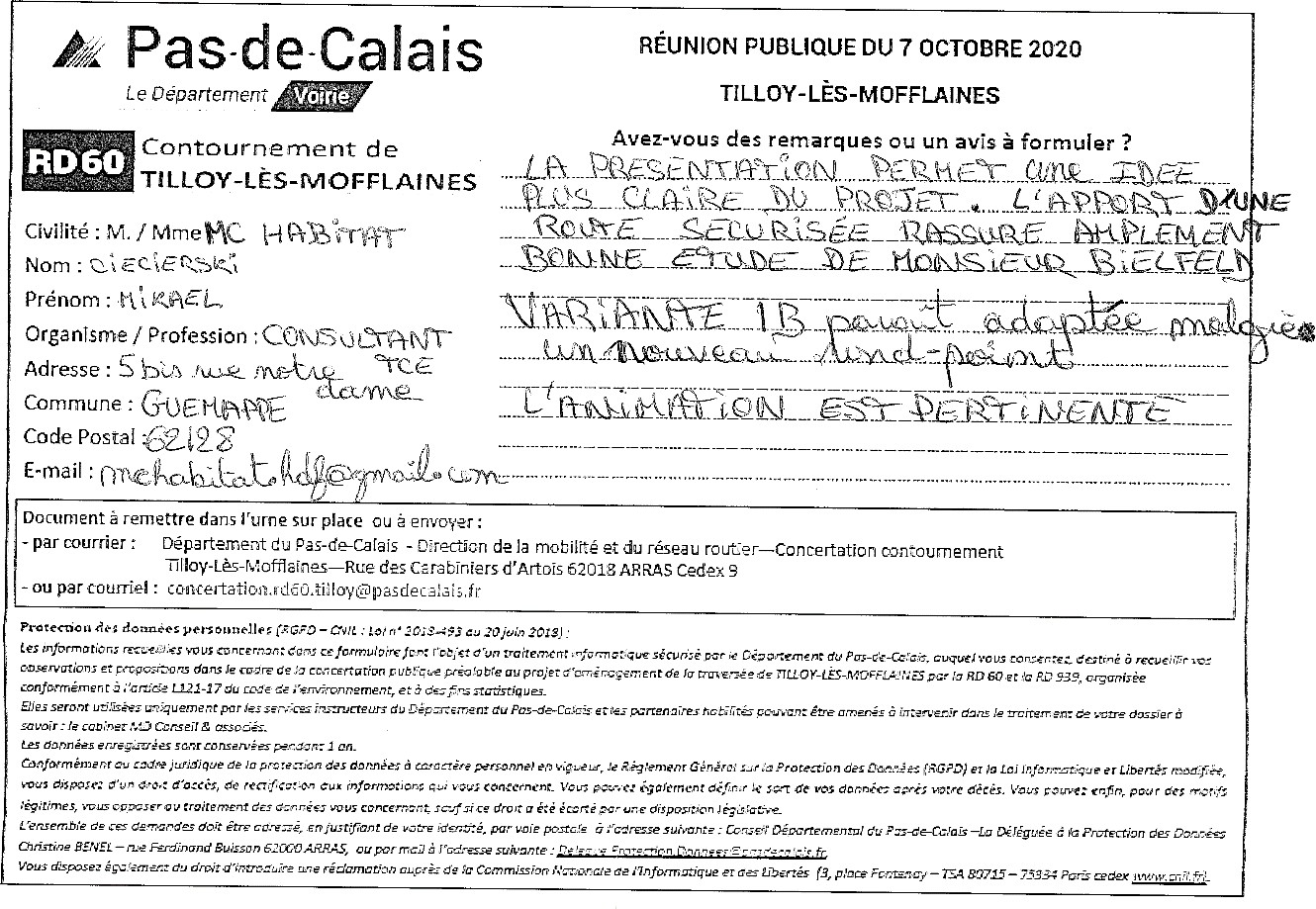 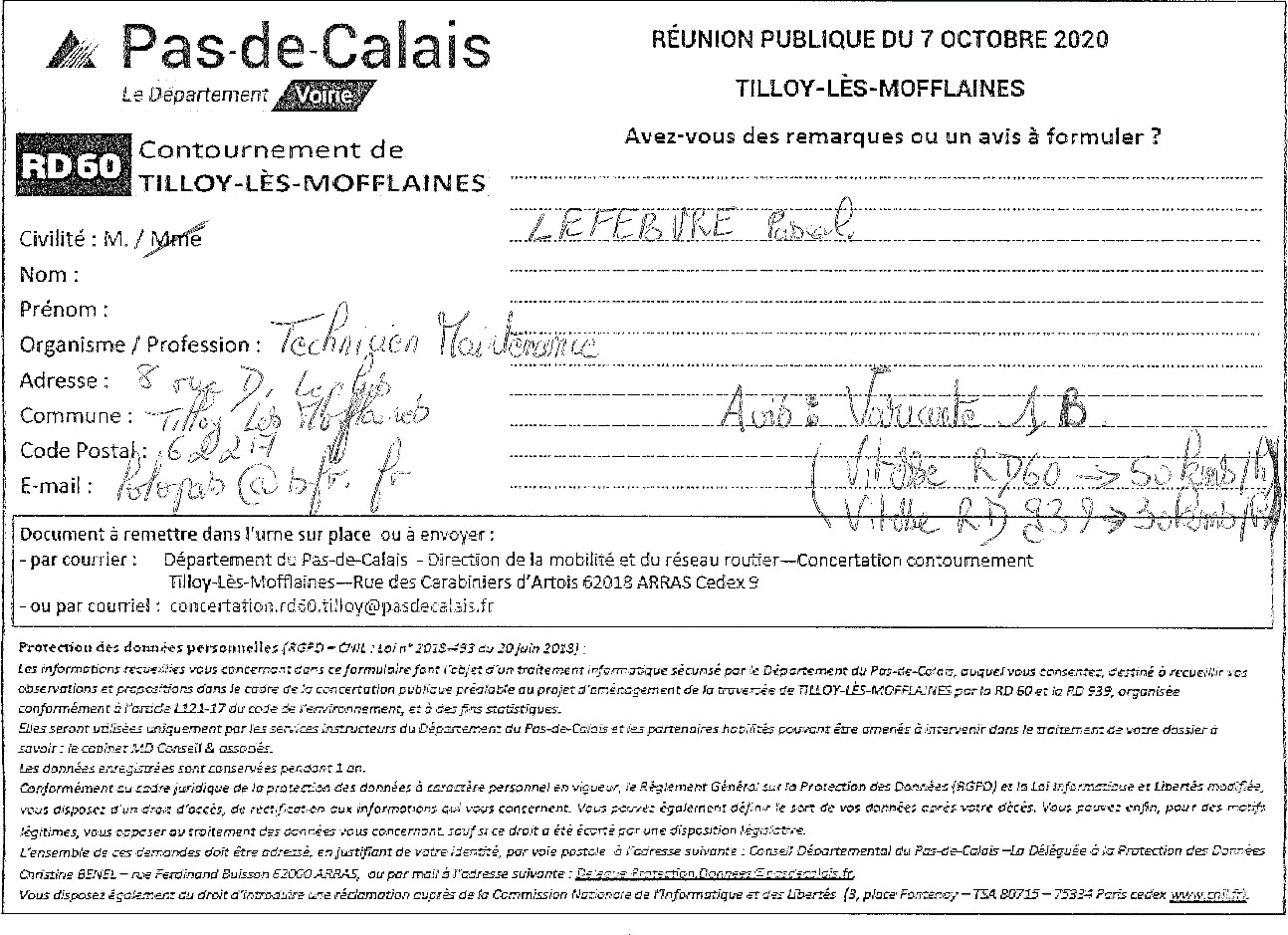 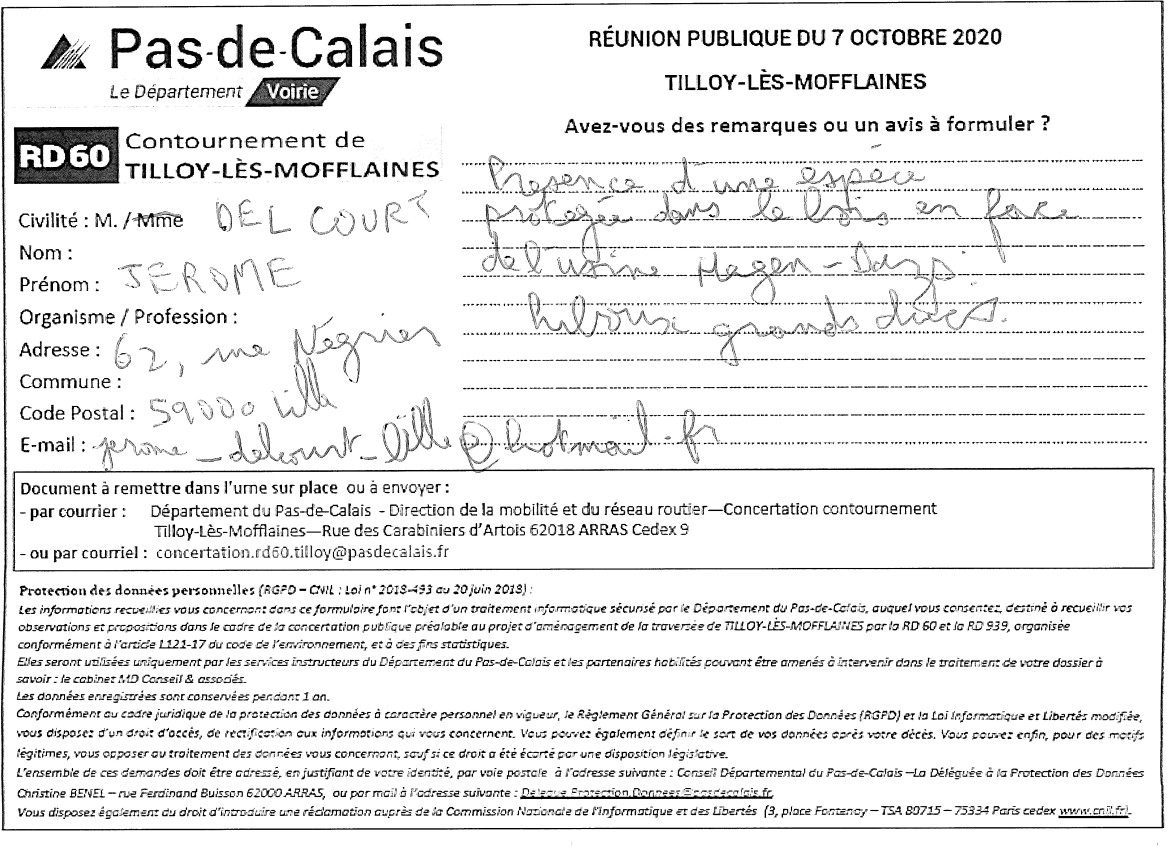 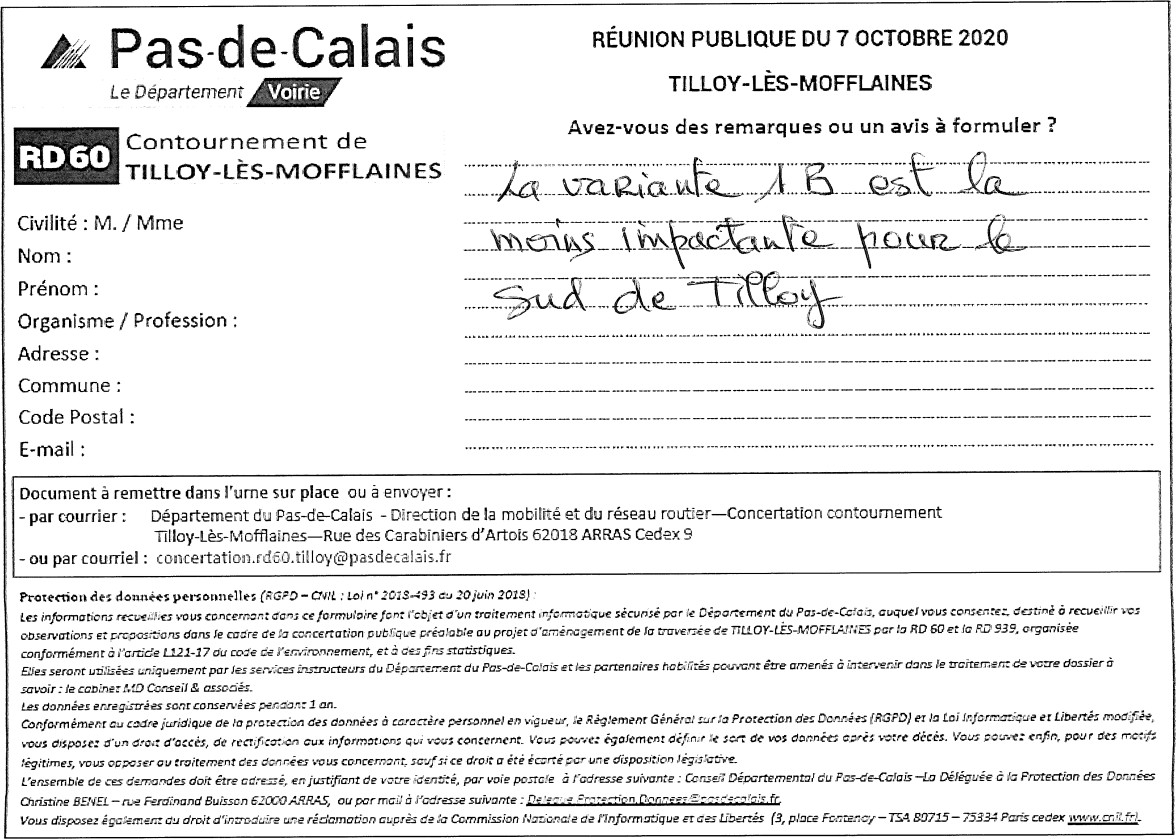 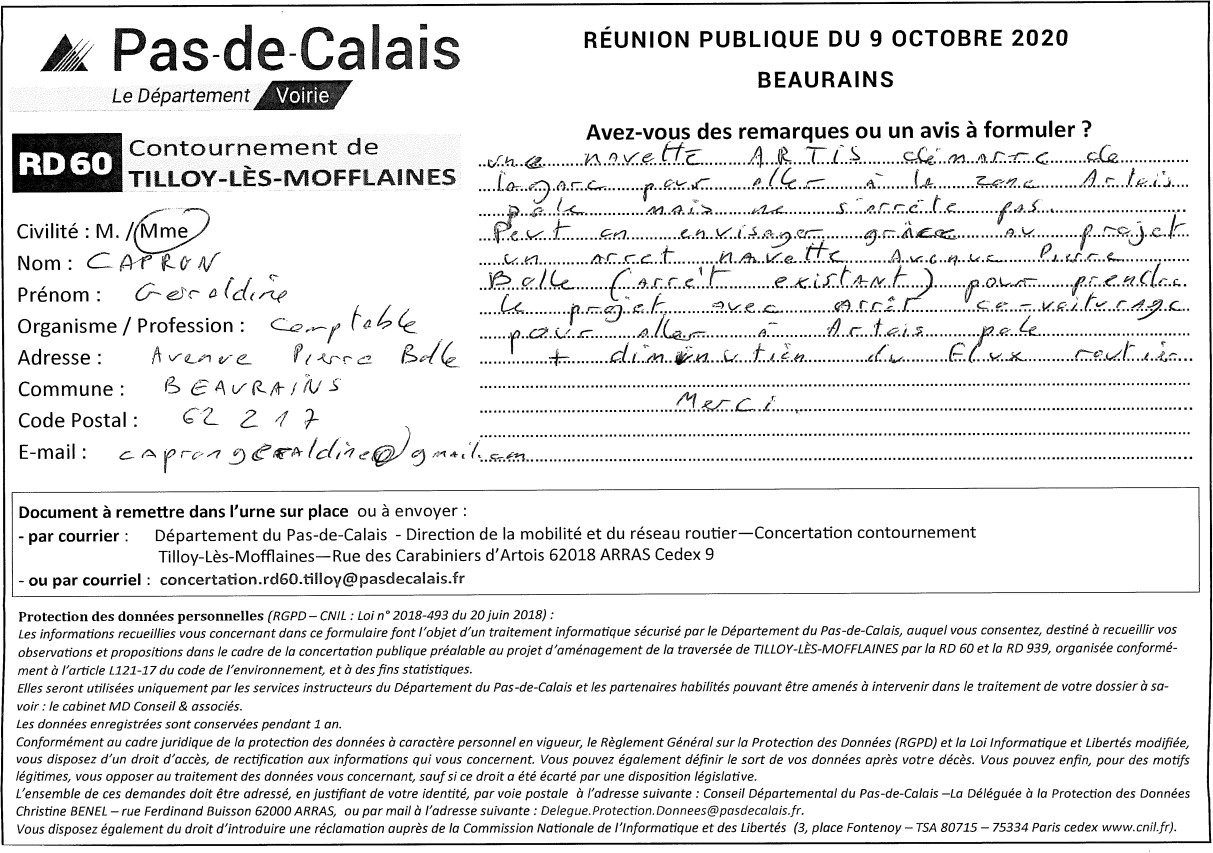 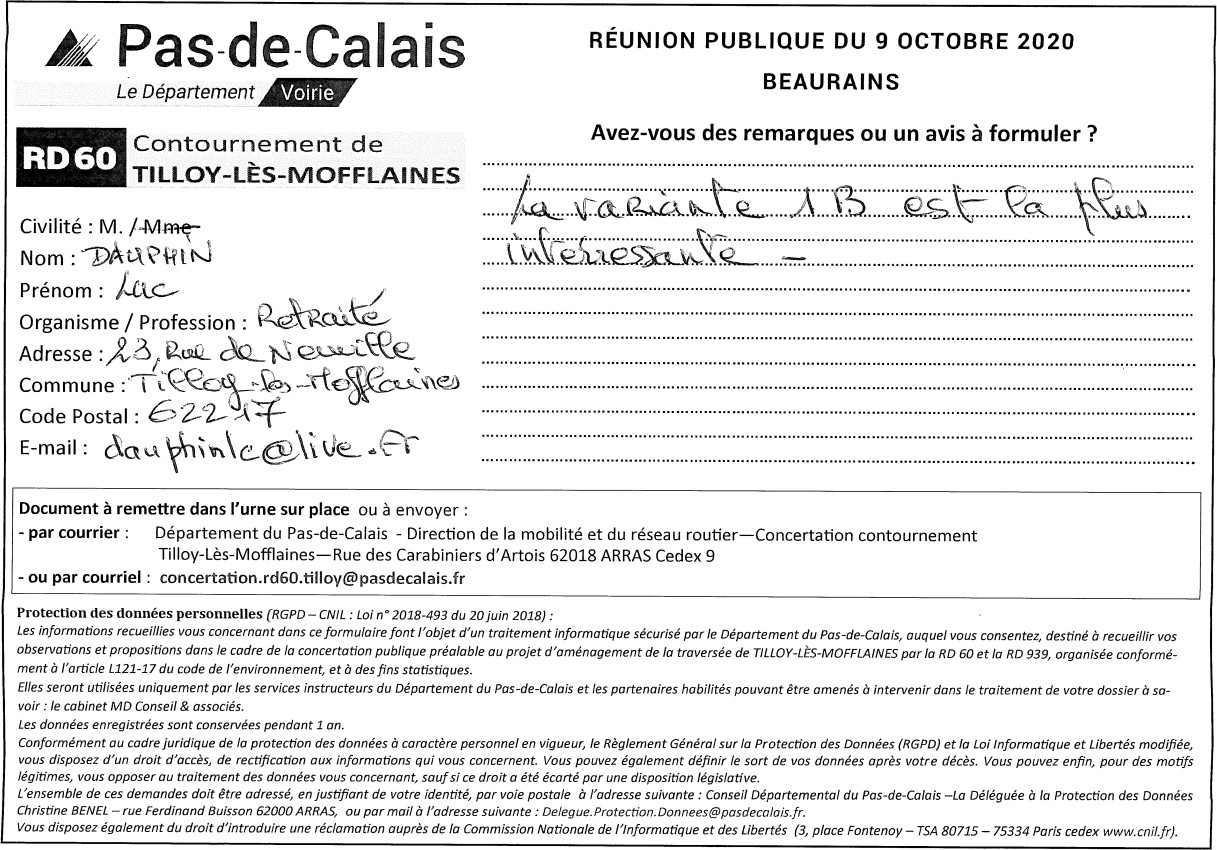 Contributions déposées sur les registres d’expressionRegistre de Tilloy-lès-Mofflaines :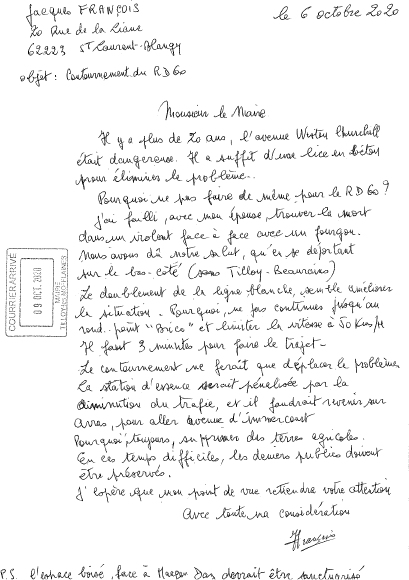 Registre de Beaurains :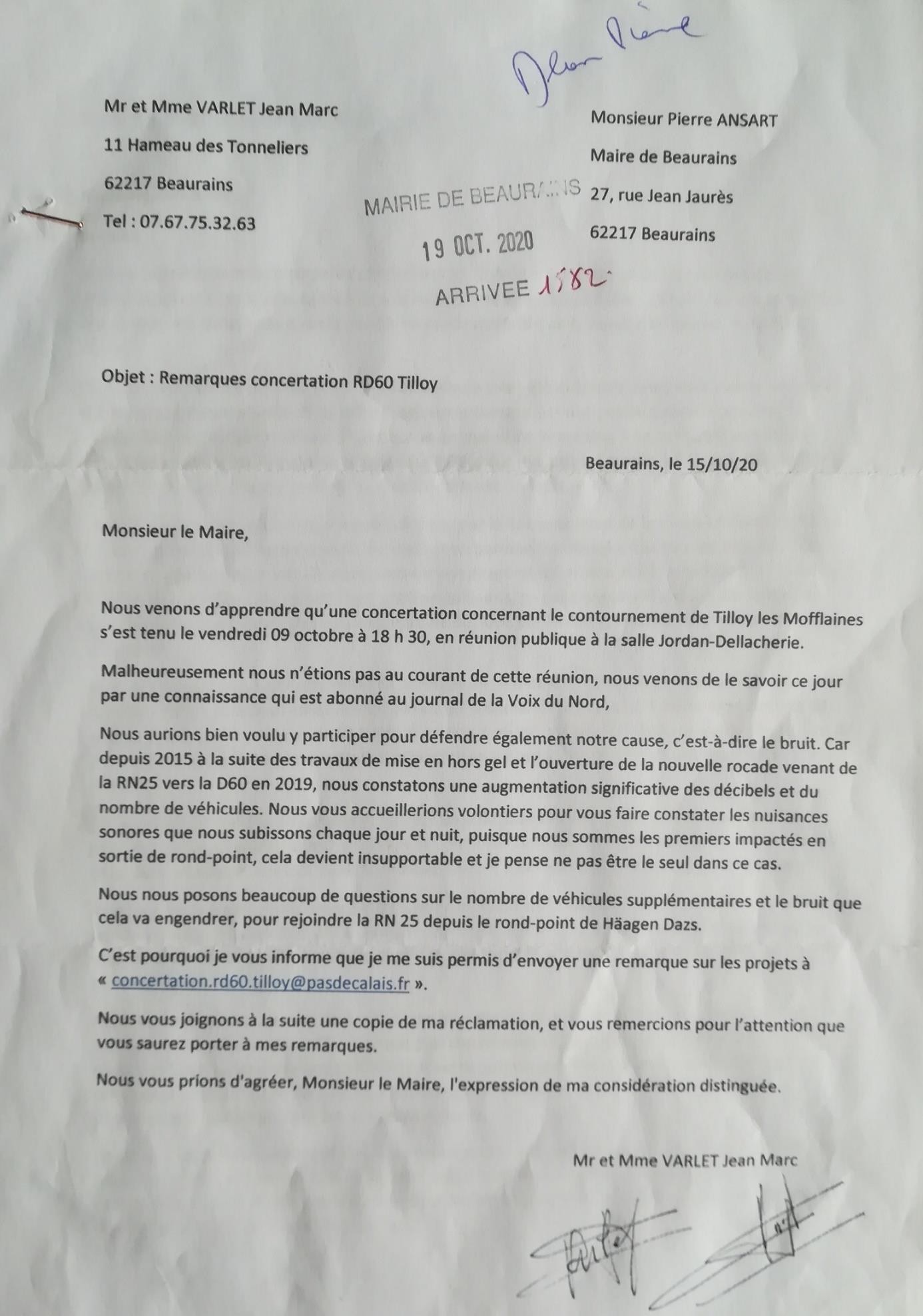 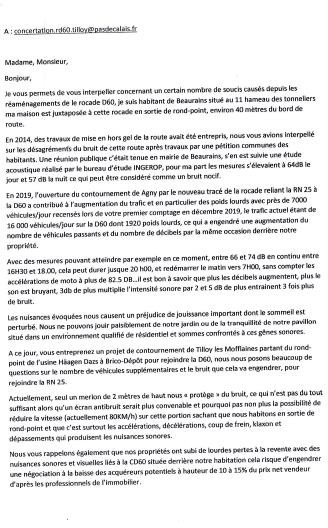 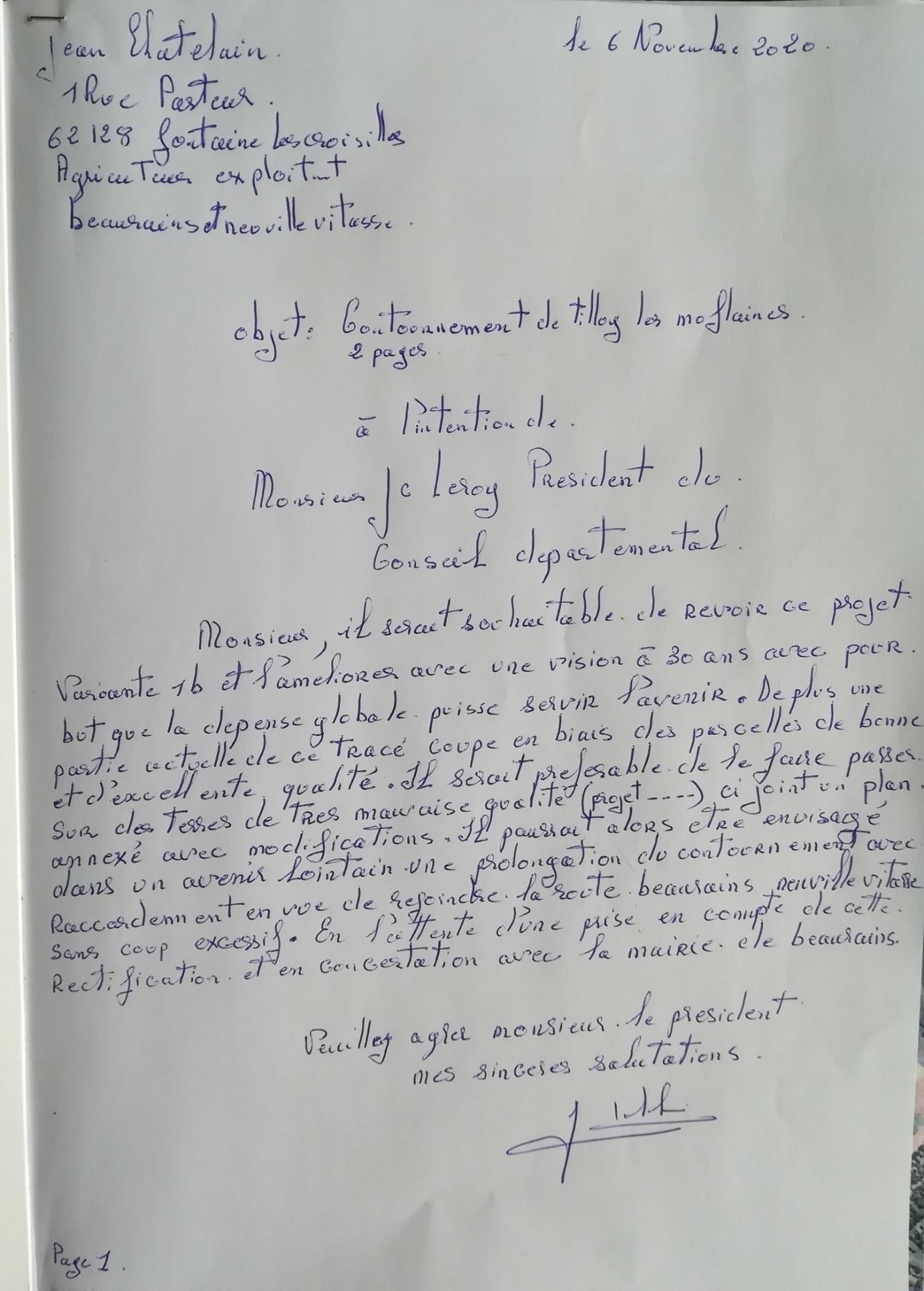 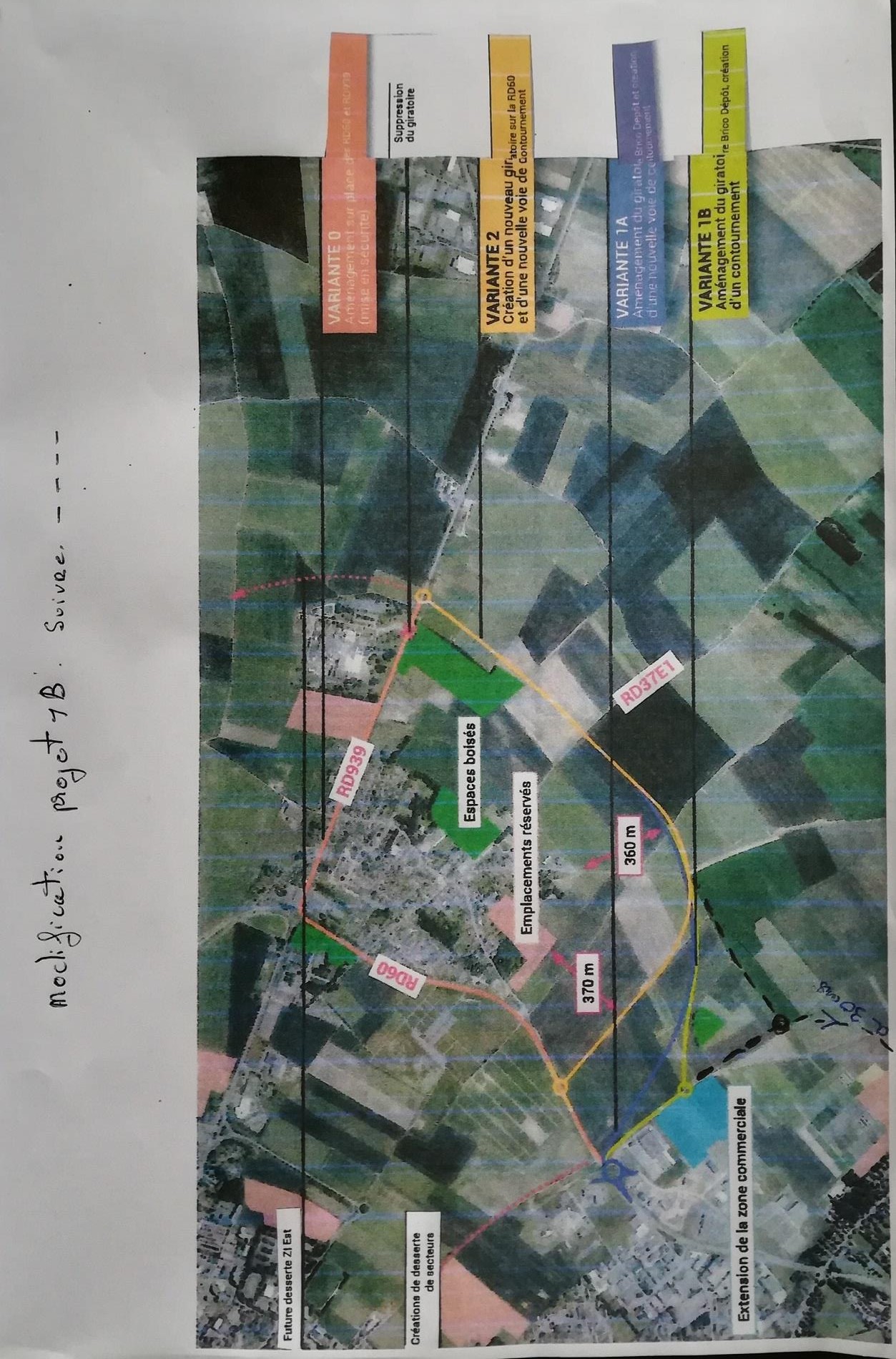 Registre Communauté Urbaine d’Arras :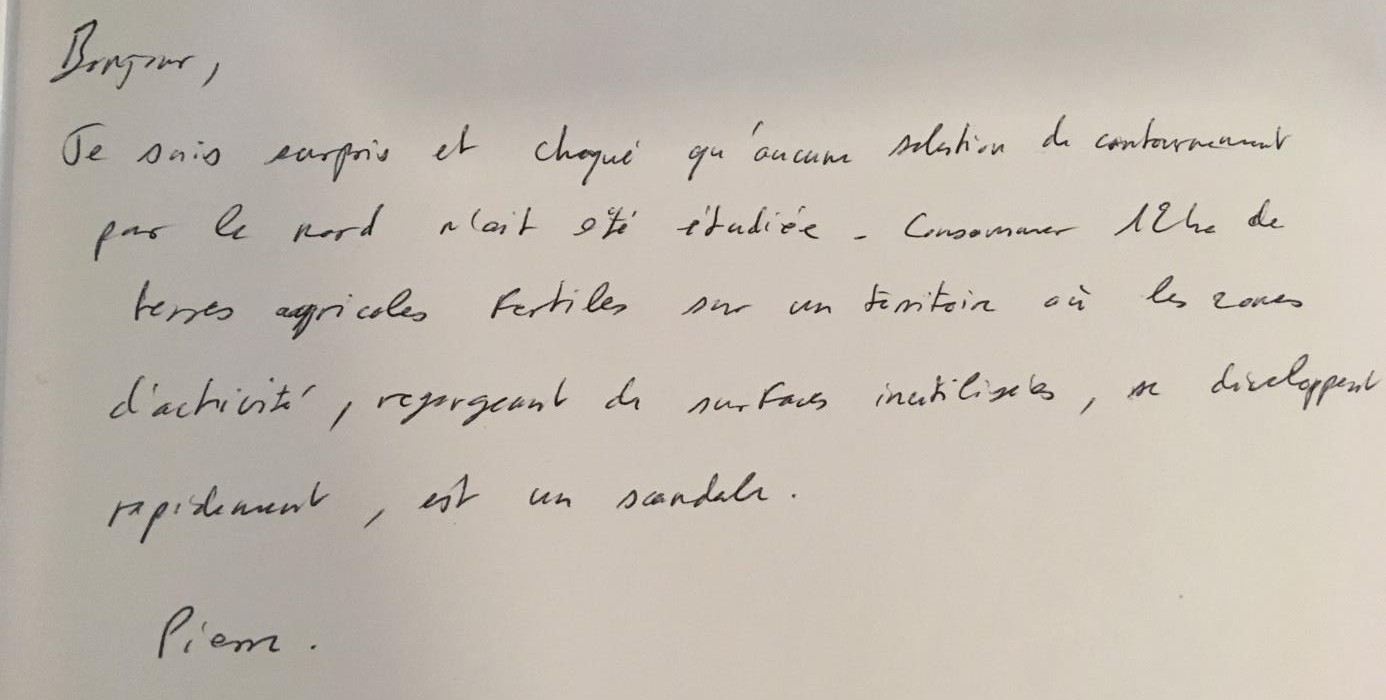 